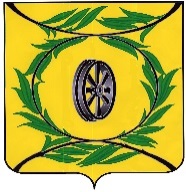 Челябинская областьСОБРАНИЕ ДЕПУТАТОВ КАРТАЛИНСКОГО МУНИЦИПАЛЬНОГО РАЙОНАРЕШЕНИЕ от 29 сентября 2022 года № 343  О внесении изменений и дополнений в решение Собрания депутатов Карталинского муниципального районаот 23.12.2021г. № 220 «О бюджете Карталинского муниципального района на 2022 год и на плановый период 2023и 2024 годов»Рассмотрев ходатайство администрации Карталинского муниципального района о внесении изменений и дополнений в решение Собрания депутатов Карталинского муниципального района от 23.12.2021г. №220 «О бюджете Карталинского муниципального района на 2022 год и на плановый период 2023 и 2024 годов».Собрание депутатов Карталинского муниципального района РЕШАЕТ:1. Внести в решение Собрания депутатов Карталинского муниципального района от 23.12.2021г. №220 «О бюджете Карталинского муниципального района на 2022 год и на плановый период 2023 и 2024 годов» следующие изменения и дополнения:в пункте 1:в абзаце втором цифры «2128220,06» заменить цифрами «2147705,54», цифры «1637793,86» заменить цифрами «1647924,80»;в абзаце третьем цифры «2277149,28» заменить цифрами «2297397,43»;в абзаце четвертом цифры «148929,22» заменить цифрами «149691,89»;в пункте 16 цифры «229238,38» заменить цифрами «236337,35»;приложения 2,4 изложить в новой редакции (Приложения 1,2 к настоящему решению);таблицы 2,4,5,6,12 приложения 9 изложить в новой редакции (Приложение 3 к настоящему решению);приложение 12 изложить в новой редакции (Приложение 4 к настоящему решению).приложение 14 изложить в новой редакции (Приложение 5 к настоящему решению).Направить данное Решение главе Карталинского муниципального района для подписания и опубликования в средствах массовой информации.Настоящее решение разместить в официальном сетевом издании администрации Карталинского муниципального района в сети Интернет (http://www.kartalyraion.ru). Настоящее Решение вступает в силу с момента официального опубликования.Председатель Собрания депутатовКарталинского муниципального района				         Е.Н.СлинкинГлава Карталинского муниципального района                                       А.Г.ВдовинПриложение 1к Решению Собрания депутатовКарталинского муниципального района                                                                                        от 29 сентября 2022 года № 343 Приложение 2к Решению Собрания депутатовКарталинского муниципального районаот 23 декабря 2021 года № 220 Распределение бюджетных ассигнований по разделам, подразделам, целевым статьям (муниципальным программам и непрограммным направлениям деятельности) и группам видов расходов классификации расходов бюджетов на 2022 годтыс. руб.Приложение 2к решению Собрания депутатовКарталинского муниципального района                                                                                                                                                                                                           от 29 сентября 2022 года № 343 Приложение 4к Решению Собрания депутатовКарталинского муниципального районаот 23 декабря 2021 года № 220 Ведомственная структура расходов местного бюджета на 2022 годтыс. руб.Приложение 3к решению Собрания депутатовКарталинского муниципального района                                                                                        от 29 сентября 2022 года № 343Приложение 9к Решению Собрания депутатовКарталинского муниципального района                                                                                             от 23 декабря 2021 года № 220Приложение 4к решению Собрания депутатовКарталинского муниципального района                                                                                                                                                                                                от 29 сентября 2022 года № 343 Приложение 12к решению Собрания депутатовКарталинского муниципального районаот 23 декабря 2021 года № 220Распределение бюджетных ассигнований на капитальные вложения в объекты муниципальной собственности Карталинского муниципального района на 2022 год     в тыс.руб.Приложение 5к решению Собрания депутатовКарталинского муниципального района                                                                                         от 29 сентября 2022 года № 343  Приложение 14к Решению Собрания депутатовКарталинского муниципального района                                                                                             от 23 декабря 2021 года № 220Источники внутреннего финансирования дефицита местного бюджетана 2022 годтыс. руб.Наименование РазделПодразделЦелевая статьяГруппа вида расходовСуммаВсего2297397,43Общегосударственные вопросы0100114036,11Функционирование высшего должностного лица субъекта Российской Федерации и муниципального образования01023339,10Непрограммные направления деятельности010299 0 00 000003339,10Расходы органов местного самоуправления010299 0 04 000003339,10Глава муниципального образования   010299 0 04 203003339,10Расходы на выплаты персоналу в целях обеспечения выполнения функций государственными (муниципальными) органами, казенными учреждениями, органами управления государственными внебюджетными фондами010299 0 04 203001003339,10Функционирование законодательных (представительных) органов государственной власти и представительных органов муниципальных образований01035155,80Непрограммные направления деятельности010399 0 00 000005155,80Расходы органов местного самоуправления010399 0 04 000005148,20Финансовое обеспечение выполнения функций муниципальными органами  010399 0 04 204003364,40Расходы на выплаты персоналу в целях обеспечения выполнения функций государственными (муниципальными) органами, казенными учреждениями, органами управления государственными внебюджетными фондами010399 0 04 204001002630,50Закупка товаров, работ и услуг для обеспечения государственных (муниципальных) нужд010399 0 04 20400200733,90Председатель представительного органа муниципального образования010399 0 04 211001783,80Расходы на выплаты персоналу в целях обеспечения выполнения функций государственными (муниципальными) органами, казенными учреждениями, органами управления государственными внебюджетными фондами010399 0 04 211001001783,80Уплата налога на имущество организаций, земельного и транспортного налогов010399 0 89 000007,60Финансовое обеспечение выполнения функций муниципальными органами  010399 0 89 204007,60Иные бюджетные ассигнования010399 0 89 204008007,60Функционирование Правительства Российской Федерации, высших исполнительных органов государственной власти субъектов Российской Федерации, местных администраций010447813,95Муниципальная программа "Реализация полномочий по решению вопросов местного значения Карталинского городского поселения на 2021-2023 годы"010448 0 00 000001585,80Подпрограмма "Общегосударственные вопросы"010448 1 00 000001585,80Расходы органов местного самоуправления010448 1 04 000001585,80Финансовое обеспечение выполнения функций муниципальными органами  010448 1 04 204001585,80Расходы на выплаты персоналу в целях обеспечения выполнения функций государственными (муниципальными) органами, казенными учреждениями, органами управления государственными внебюджетными фондами010448 1 04 204001001383,18Закупка товаров, работ и услуг для обеспечения государственных (муниципальных) нужд010448 1 04 20400200202,62Непрограммные направления деятельности010499 0 00 0000046228,15Поощрение муниципальных управленческих команд в Челябинской области010499 0 00 992201035,74Расходы на выплаты персоналу в целях обеспечения выполнения функций государственными (муниципальными) органами, казенными учреждениями, органами управления государственными внебюджетными фондами010499 0 00 992201001035,74Расходы органов местного самоуправления010499 0 04 0000045141,31Финансовое обеспечение выполнения функций муниципальными органами  010499 0 04 2040045141,31Расходы на выплаты персоналу в целях обеспечения выполнения функций государственными (муниципальными) органами, казенными учреждениями, органами управления государственными внебюджетными фондами010499 0 04 2040010035612,30Закупка товаров, работ и услуг для обеспечения государственных (муниципальных) нужд010499 0 04 204002009435,70Иные бюджетные ассигнования010499 0 04 2040080093,31Уплата налога на имущество организаций, земельного и транспортного налогов010499 0 89 0000051,10Финансовое обеспечение выполнения функций муниципальными органами  010499 0 89 2040051,10Иные бюджетные ассигнования010499 0 89 2040080051,10Судебная система010544,70Непрограммные направления деятельности010599 0 00 0000044,70Расходы органов местного самоуправления010599 0 04 0000044,70Осуществление полномочий Российской Федерации по составлению (изменению) списков кандидатов в присяжные заседатели федеральных судов общей юрисдикции в Российской Федерации010599 0 04 5120044,70Закупка товаров, работ и услуг для обеспечения государственных (муниципальных) нужд010599 0 04 5120020044,70Обеспечение деятельности финансовых, налоговых и таможенных органов и органов финансового (финансово-бюджетного) надзора010628256,57Муниципальная программа "Развитие муниципальной службы в Карталинском муниципальном районе на 2022-2024 годы"010605 0 00 0000013,37Расходы органов местного самоуправления010605 0 04 0000013,37Мероприятия по повышению квалификации (обучению) муниципальных служащих 010605 0 04 0000513,37Расходы на выплаты персоналу в целях обеспечения выполнения функций государственными (муниципальными) органами, казенными учреждениями, органами управления государственными внебюджетными фондами010605 0 04 0000510013,37Муниципальная программа "Реализация полномочий по решению вопросов местного значения Карталинского городского поселения на 2021-2023 годы"010648 0 00 000001171,50Подпрограмма "Общегосударственные вопросы"010648 1 00 000001171,50Расходы органов местного самоуправления010648 1 04 000001171,50Финансовое обеспечение выполнения функций муниципальными органами  010648 1 04 204001171,50Расходы на выплаты персоналу в целях обеспечения выполнения функций государственными (муниципальными) органами, казенными учреждениями, органами управления государственными внебюджетными фондами010648 1 04 204001001018,70Закупка товаров, работ и услуг для обеспечения государственных (муниципальных) нужд010648 1 04 20400200152,80Непрограммные направления деятельности010699 0 00 0000027071,70Расходы органов местного самоуправления010699 0 04 0000027071,70Финансовое обеспечение выполнения функций муниципальными органами  010699 0 04 2040024896,70Расходы на выплаты персоналу в целях обеспечения выполнения функций государственными (муниципальными) органами, казенными учреждениями, органами управления государственными внебюджетными фондами010699 0 04 2040010019988,30Закупка товаров, работ и услуг для обеспечения государственных (муниципальных) нужд010699 0 04 204002004908,40Руководитель контрольно-счетной палаты муниципального образования010699 0 04 225002175,00Расходы на выплаты персоналу в целях обеспечения выполнения функций государственными (муниципальными) органами, казенными учреждениями, органами управления государственными внебюджетными фондами010699 0 04 225001002175,00Резервные фонды01112156,25Непрограммные направления деятельности011199 0 00 000002156,25Расходы органов местного самоуправления011199 0 04 000002156,25Резервные фонды011199 0 04 070002156,25Резервный фонд администрации Карталинского муниципального района011199 0 04 070052156,25Иные бюджетные ассигнования011199 0 04 070058002156,25Другие общегосударственные вопросы011327269,74Муниципальная программа "Развитие муниципальной службы в Карталинском муниципальном районе на 2022-2024 годы"011305 0 00 0000086,63Расходы органов местного самоуправления011305 0 04 0000086,63Мероприятия по повышению квалификации (обучению) муниципальных служащих 011305 0 04 0000586,63Расходы на выплаты персоналу в целях обеспечения выполнения функций государственными (муниципальными) органами, казенными учреждениями, органами управления государственными внебюджетными фондами011305 0 04 0000510071,43Закупка товаров, работ и услуг для обеспечения государственных (муниципальных) нужд011305 0 04 0000520015,20Муниципальная программа "Развитие информационного общества, использование информационных и коммуникационных технологий в Карталинском муниципальном районе на 2020-2030 годы" 011313 0 00 00000175,00Иные расходы на реализацию отраслевых мероприятий011313 0 07 00000175,00Мероприятия по развитию информационного общества, использованию информационных и коммуникационных технологий 011313 0 07 00013175,00Закупка товаров, работ и услуг для обеспечения государственных (муниципальных) нужд011313 0 07 00013200175,00Муниципальная программа "Управление муниципальным имуществом Карталинского муниципального района, оформление права собственности на движимое и недвижимое имущество Карталинским муниципальным районом на 2020-2022 годы" 011314 0 00 00000330,00Иные расходы на реализацию отраслевых мероприятий011314 0 07 00000330,00Мероприятия по управлению муниципальным имуществом, оформлению права собственности на движимое и недвижимое имущество011314 0 07 00014330,00Закупка товаров, работ и услуг для обеспечения государственных (муниципальных) нужд011314 0 07 00014200330,00Муниципальная программа "Профилактика преступлений и иных правонарушений в Карталинском муниципальном районе на 2022 - 2024 годы"011317 0 00 0000024,50Расходы органов местного самоуправления011317 0 04 0000024,50Финансовое обеспечение выполнения функций муниципальными органами  011317 0 04 2040024,50Расходы на выплаты персоналу в целях обеспечения выполнения функций государственными (муниципальными) органами, казенными учреждениями, органами управления государственными внебюджетными фондами011317 0 04 2040010024,50Муниципальная программа "Профилактика безнадзорности и правонарушений несовершеннолетних в Карталинском муниципальном районе на 2022-2024 годы"011323 0 00 0000060,00Иные расходы на реализацию отраслевых мероприятий011323 0 07 0000060,00Мероприятия по профилактике безнадзорности и правонарушений несовершеннолетних011323 0 07 0002360,00Закупка товаров, работ и услуг для обеспечения государственных (муниципальных) нужд011323 0 07 0002320060,00Муниципальная программа "Осуществление полномочий в области градостроительной деятельности на территории Карталинского муниципального района Челябинской области на 2018-2023 годы"011326 0 00 000001473,15Иные расходы на реализацию отраслевых мероприятий011326 0 07 000001473,15Мероприятия в области градостроительной деятельности011326 0 07 000261106,35Закупка товаров, работ и услуг для обеспечения государственных (муниципальных) нужд011326 0 07 000262001106,35Проведение работ по описанию местоположения границ территориальных зон 011326 0 07 S9330366,80Закупка товаров, работ и услуг для обеспечения государственных (муниципальных) нужд011326 0 07 S9330200366,80Муниципальная программа "Приобретение движимого и недвижимого имущества для муниципального образования Карталинский муниципальный район на 2021-2023 годы"011327 0 00 000003263,00Иные расходы на реализацию отраслевых мероприятий011327 0 07 000003263,00Мероприятия по приобретению движимого и недвижимого имущества для муниципального образования011327 0 07 000273263,00Закупка товаров, работ и услуг для обеспечения государственных (муниципальных) нужд011327 0 07 000272003263,00Муниципальная программа «О мерах социальной поддержки в период обучения граждан, заключивших договор о целевом обучении» 011340 0 00 0000040,80Иные расходы на реализацию отраслевых мероприятий011340 0 07 0000040,80Предоставление мер социальной поддержки011340 0 07 0004040,80Социальное обеспечение и иные выплаты населению011340 0 07 0004030040,80Муниципальная программа "Внесение в государственный кадастр недвижимости сведений о границах населенных пунктов Карталинского муниципального района Челябинской области на 2017-2023 годы"011347 0 00 00000285,60Иные расходы на реализацию отраслевых мероприятий011347 0 07 00000285,60Проведение работ по описанию местоположения границ населенных пунктов Челябинской области011347 0 07 S9320285,60Закупка товаров, работ и услуг для обеспечения государственных (муниципальных) нужд011347 0 07 S9320200285,60Муниципальная программа "Реализация полномочий по решению вопросов местного значения Карталинского городского поселения на 2021-2023 годы"011348 0 00 000003200,00Подпрограмма "Другие общегосударственные вопросы"011348 2 00 000003200,00Расходы органов местного самоуправления011348 2 04 000001150,00Содержание и обслуживание казны Карталинского муниципального района011348 2 04 09001220,00Закупка товаров, работ и услуг для обеспечения государственных (муниципальных) нужд011348 2 04 09001200218,00Иные бюджетные ассигнования011348 2 04 090018002,00Финансовое обеспечение выполнения функций муниципальными органами011348 2 04 20400930,00Расходы на выплаты персоналу в целях обеспечения выполнения функций государственными (муниципальными) органами, казенными учреждениями, органами управления государственными внебюджетными фондами011348 2 04 20400100808,70Закупка товаров, работ и услуг для обеспечения государственных (муниципальных) нужд011348 2 04 20400200121,30Иные расходы на реализацию отраслевых мероприятий011348 2 07 000002050,00Мероприятия по управлению муниципальным имуществом, оформлению права собственности на движимое и недвижимое имущество011348 2 07 00014850,00Закупка товаров, работ и услуг для обеспечения государственных (муниципальных) нужд011348 2 07 00014200850,00Мероприятия по безопасности жизнедеятельности населения011348 2 07 000211200,00Закупка товаров, работ и услуг для обеспечения государственных (муниципальных) нужд011348 2 07 000212001200,00Непрограммные направления деятельности011399 0 00 0000018331,06Поощрение муниципальных управленческих команд в Челябинской области011399 0 00 99220168,61Социальное обеспечение и иные выплаты населению011399 0 00 99220300168,61Субвенции местным бюджетам011399 0 02 000003,54Создание административных комиссий и определение перечня должностных лиц, уполномоченных составлять протоколы об административных правонарушениях, а также осуществление органами местного самоуправления муниципальных районов полномочий органов государственной власти Челябинской области по расчету и предоставлению субвенций бюджетам городских и сельских поселений на осуществление государственного полномочия по определению перечня должностных лиц, уполномоченных составлять протоколы об административных правонарушениях, предусмотренных Законом Челябинской области "Об административных комиссиях и о наделении органов местного самоуправления государственными полномочиями по созданию административных комиссий и определению перечня должностных лиц, уполномоченных составлять протоколы об административных правонарушениях"011399 0 02 990903,54Межбюджетные трансферты011399 0 02 990905003,54Расходы органов местного самоуправления011399 0 04 0000018113,11Организация работы комиссий по делам несовершеннолетних и защите их прав 011399 0 04 030601248,20Расходы на выплаты персоналу в целях обеспечения выполнения функций государственными (муниципальными) органами, казенными учреждениями, органами управления государственными внебюджетными фондами011399 0 04 030601001229,25Закупка товаров, работ и услуг для обеспечения государственных (муниципальных) нужд011399 0 04 0306020018,95Резервные фонды011399 0 04 07000493,75Резервный фонд администрации Карталинского муниципального района011399 0 04 07005493,75Закупка товаров, работ и услуг для обеспечения государственных (муниципальных) нужд011399 0 04 07005200493,75Содержание и обслуживание казны Карталинского муниципального района011399 0 04 090016756,16Закупка товаров, работ и услуг для обеспечения государственных (муниципальных) нужд011399 0 04 090012006532,21Иные бюджетные ассигнования011399 0 04 09001800223,95Финансовое обеспечение выполнения функций муниципальными органами  011399 0 04 204009304,04Расходы на выплаты персоналу в целях обеспечения выполнения функций государственными (муниципальными) органами, казенными учреждениями, органами управления государственными внебюджетными фондами011399 0 04 204001005910,60Закупка товаров, работ и услуг для обеспечения государственных (муниципальных) нужд011399 0 04 204002001790,70Социальное обеспечение и иные выплаты населению011399 0 04 204003001090,00Иные бюджетные ассигнования011399 0 04 20400800512,74Премии, стипендии и иные поощрения в Карталинском муниципальном районе011399 0 04 29300195,00Социальное обеспечение и иные выплаты населению011399 0 04 29300300195,00Создание административных комиссий и определение перечня должностных лиц, уполномоченных составлять протоколы об административных правонарушениях, а также осуществление органами местного самоуправления муниципальных районов полномочий органов государственной власти Челябинской области по расчету и предоставлению субвенций бюджетам городских и сельских поселений на осуществление государственного полномочия по определению перечня должностных лиц, уполномоченных составлять протоколы об административных правонарушениях, предусмотренных Законом Челябинской области "Об административных комиссиях и о наделении органов местного самоуправления государственными полномочиями по созданию административных комиссий и определению перечня должностных лиц, уполномоченных составлять протоколы об административных правонарушениях"011399 0 04 99090115,96Расходы на выплаты персоналу в целях обеспечения выполнения функций государственными (муниципальными) органами, казенными учреждениями, органами управления государственными внебюджетными фондами011399 0 04 9909010099,00Закупка товаров, работ и услуг для обеспечения государственных (муниципальных) нужд011399 0 04 9909020016,96Уплата налога на имущество организаций, земельного и транспортного налогов011399 0 89 0000045,80Содержание и обслуживание казны Карталинского муниципального района011399 0 89 0900145,80Иные бюджетные ассигнования011399 0 89 0900180045,80Национальная оборона02001633,10Мобилизационная и вневойсковая подготовка02031633,10Непрограммные направления деятельности020399 0 00 000001633,10Субвенции местным бюджетам 020399 0 02 000001633,10Осуществление первичного воинского учета органами местного самоуправления поселений, муниципальных и городских округов020399 0 02 511801633,10 Межбюджетные трансферты020399 0 02 511805001633,10Национальная безопасность и правоохранительная деятельность030014039,90Органы юстиции03041855,20Непрограммные направления деятельности030499 0 00 000001855,20Расходы органов местного самоуправления030499 0 04 00000 1855,20Осуществление переданных полномочий Российской Федерации на государственную регистрацию актов гражданского состояния  030499 0 04 593001855,20Расходы на выплаты персоналу в целях обеспечения выполнения функций государственными (муниципальными) органами, казенными учреждениями, органами управления государственными внебюджетными фондами030499 0 04 593001001630,00Закупка товаров, работ и услуг для обеспечения государственных (муниципальных) нужд030499 0 04 59300200225,20Гражданская оборона03091726,40Муниципальная программа "Обеспечение безопасности жизнедеятельности населения Карталинского муниципального района на 2022-2024 годы"030921 0 00 00000327,70Иные расходы на реализацию отраслевых мероприятий030921 0 07 00000170,00Мероприятия по безопасности жизнедеятельности населения030921 0 07 00021170,00Закупка товаров, работ и услуг для обеспечения государственных (муниципальных) нужд030921 0 07 00021200170,00Финансовое обеспечение муниципального задания на оказание муниципальных услуг (выполнение работ)030921 0 10 00000157,70Гражданская оборона и защита населения от чрезвычайных ситуаций030921 0 10 00421157,70Предоставление субсидий бюджетным, автономным учреждениям и иным некоммерческим организациям030921 0 10 00421600157,70Муниципальная программа "Реализация полномочий по решению вопросов местного значения Карталинского городского поселения на 2021-2023 годы"030948 0 00 00000115,00Подпрограмма "Национальная безопасность и правоохранительная деятельность"030948 3 00 00000115,00Иные расходы на реализацию отраслевых мероприятий030948 3 07 00000115,00Мероприятия по безопасности жизнедеятельности населения030948 3 07 00021115,00Закупка товаров, работ и услуг для обеспечения государственных (муниципальных) нужд030948 3 07 00021200115,00Непрограммные направления деятельности030999 0 00 000001283,70Расходы органов местного самоуправления030999 0 04 000001283,70Финансовое обеспечение выполнения функций муниципальными органами030999 0 04 204001283,70Расходы на выплаты персоналу в целях обеспечения выполнения функций государственными (муниципальными) органами, казенными учреждениями, органами управления государственными внебюджетными фондами030999 0 04 204001001283,70Защита населения и территории от чрезвычайных ситуаций природного и техногенного характера, пожарная безопасность031010458,30Муниципальная программа "Обеспечение безопасности жизнедеятельности населения Карталинского муниципального района на 2022-2024 годы"031021 0 00 0000010230,30Иные межбюджетные трансферты местным бюджетам031021 0 03 000008103,90Мероприятия по безопасности жизнедеятельности населения031021 0 03 000214643,10Межбюджетные трансферты031021 0 03 000215004643,10Обеспечение первичных мер пожарной безопасности в части создания условий для организации добровольной пожарной охраны031021 0 03 S60203460,80Межбюджетные трансферты031021 0 03 S60205003460,80Расходы органов местного самоуправления031021 0 04 000001429,40Организация тушения ландшафтных (природных) пожаров (за исключением тушения лесных пожаров и других ландшафтных (природных) пожаров на землях лесного фонда, землях обороны и безопасности, землях особо охраняемых природных территорий, осуществляемого в соответствии с частью 5 статьи 51 Лесного кодекса Российской Федерации) силами и средствами Челябинской областной подсистемы единой государственной системы предупреждения и ликвидации чрезвычайных ситуаций в соответствии с полномочиями, установленными Федеральным законом "О защите населения и территорий от чрезвычайных ситуаций природного и техногенного характера"031021 0 04 460301429,40Закупка товаров, работ и услуг для государственных (муниципальных) нужд031021 0 04 460302001429,40Иные расходы на реализацию отраслевых мероприятий031021 0 07 00000697,00Мероприятия по безопасности жизнедеятельности населения031021 0 07 00021697,00Закупка товаров, работ и услуг для государственных (муниципальных) нужд031021 0 07 00021200697,00Муниципальная программа "Реализация полномочий по решению вопросов местного значения Карталинского городского поселения на 2021-2023 годы"031048 0 00 00000225,00Подпрограмма "Национальная безопасность и правоохранительная деятельность"031048 3 00 00000225,00Иные расходы на реализацию отраслевых мероприятий031048 3 07 00000225,00Мероприятия по безопасности жизнедеятельности населения031048 3 07 00021225,00Закупка товаров, работ и услуг для государственных (муниципальных) нужд031048 3 07 00021200225,00Непрограммные направления деятельности031099 0 00 000003,00Иные межбюджетные трансферты местным бюджетам031099 0 03 000003,00Межбюджетные трансферты из бюджета муниципального района бюджетам поселений в соответствии с заключенными соглашениями031099 0 03 000013,00Межбюджетные трансферты031099 0 03 000015003,00Национальная экономика040099783,60Общеэкономические вопросы0401428,50Муниципальная программа "Улучшение условий и охраны труда на территории Карталинского муниципального района на 2021-2023 годы "040135 0 00 0000010,00Иные расходы на реализацию отраслевых мероприятий040135 0 07 0000010,00Мероприятия по улучшению условий и охраны труда на территории района040135 0 07 0003510,00Закупка товаров, работ и услуг для обеспечения государственных (муниципальных) нужд040135 0 07 0003520010,00Непрограммные направления деятельности040199 0 00 00000418,50Расходы органов местного самоуправления040199 0 04 00000418,50Реализация переданных государственных полномочий в области охраны труда040199 0 04 67040418,50Расходы на выплаты персоналу в целях обеспечения выполнения функций государственными (муниципальными) органами, казенными учреждениями, органами управления государственными внебюджетными фондами040199 0 04 67040100401,00Закупка товаров, работ и услуг для обеспечения государственных (муниципальных) нужд040199 0 04 6704020017,50Сельское хозяйство и рыболовство04051169,50Муниципальная программа "Развитие сельского хозяйства Карталинского муниципального района Челябинской области на 2022-2024 годы"040539 0 00 000001169,50Иные расходы на реализацию отраслевых мероприятий040539 0 07 00000964,50Мероприятия в рамках реализации муниципальной программы "Развитие сельского хозяйства Карталинского муниципального района Челябинской области на 2022-2024 годы"040539 0 07 0003971,00Закупка товаров, работ и услуг для обеспечения государственных (муниципальных) нужд040539 0 07 0003920071,00Осуществление органами местного самоуправления переданных государственных полномочий по организации мероприятий при осуществлении деятельности по обращению с животными без владельцев040539 0 07 61080654,20Закупка товаров, работ и услуг для государственных (муниципальных) нужд040539 0 07 61080200654,20Разработка и внедрение цифровых технологий, направленных на рациональное использование земель сельскохозяйственного назначения 040539 0 07 S1020239,30Закупка товаров, работ и услуг для государственных (муниципальных) нужд040539 0 07 S1020200239,30Субсидии юридическим лицам (за исключением субсидий муниципальным учреждениям), индивидуальным предпринимателям, физическим лицам040539 0 55 00000205,00Мероприятия в рамках реализации муниципальной программы "Развитие сельского хозяйства Карталинского муниципального района Челябинской области на 2020-2023 годы"040539 0 55 00039100,00Предоставление субсидий бюджетным, автономным учреждениям и иным некоммерческим организациям040539 0 55 00039600100,00Оказание поддержки садоводческим некоммерческим товариществам040539 0 55 61060105,00Предоставление субсидий бюджетным, автономным учреждениям и иным некоммерческим организациям040539 0 55 61060600105,00Транспорт04089662,93Муниципальная программа "Развитие дорожного хозяйства и транспортной доступности в Карталинском муниципальном районе на 2022-2024 годы"040829 0 00 000007962,93Иные расходы на реализацию отраслевых мероприятий040829 0 07 000007962,93Организация регулярных перевозок пассажиров и багажа автомобильным транспортом по муниципальным маршрутам регулярных перевозок по регулируемым тарифам040829 0 07 S61607962,93Закупка товаров, работ и услуг для обеспечения государственных (муниципальных) нужд040829 0 07 S61602007962,93Непрограммные направления деятельности040899 0 00 000001700,00Субсидии юридическим лицам (за исключением субсидий муниципальным учреждениям), индивидуальным предпринимателям, физическим лицам040899 0 55 000001700,00Автомобильный транспорт040899 0 55 030301700,00Иные бюджетные ассигнования040899 0 55 030308001700,00Дорожное хозяйство (дорожные фонды)040987922,67Муниципальная программа "Развитие дорожного хозяйства и транспортной доступности в Карталинском муниципальном районе на 2022-2024 годы"040929 0 00 0000067422,52Иные межбюджетные трансферты местным бюджетам040929 0 03 0000020126,17Мероприятия по развитию дорожного хозяйства040929 0 03 0002920126,17Межбюджетные трансферты040929 0 03 0002950020126,17Капитальный ремонт, ремонт и содержание автомобильных дорог общего пользования местного значения040929 0 08 0000047296,35Капитальный ремонт, ремонт и содержание автомобильных дорог общего пользования местного значения040929 0 08 S605047296,35Закупка товаров, работ и услуг для обеспечения государственных (муниципальных) нужд040929 0 08 S605020047296,35Муниципальная программа "Реализация полномочий по решению вопросов местного значения Карталинского городского поселения на 2021-2023 годы"040948 0 00 0000020500,15Подпрограмма "Дорожное хозяйство"040948 4 00 0000020500,15Иные расходы на реализацию отраслевых мероприятий040948 4 07 0000020500,15Мероприятия по развитию дорожного хозяйства040948 4 07 0002920500,15Закупка товаров, работ и услуг для обеспечения государственных (муниципальных) нужд040948 4 07 0002920020500,15Другие вопросы в области национальной экономики0412600,00Муниципальная программа "Поддержка и развитие малого и среднего предпринимательства на территории Карталинского муниципального района на 2022-2024 годы"041206 0 00 00000100,00Иные расходы на реализацию отраслевых мероприятий041206 0 07 00000100,00Мероприятия по поддержке и развитию малого и среднего предпринимательства 041206 0 07 00006100,00Закупка товаров, работ и услуг для обеспечения государственных (муниципальных) нужд041206 0 07 0000620020,00 Иные бюджетные ассигнования041206 0 07 0000680080,00Муниципальная программа "Реализация полномочий по решению вопросов местного значения Карталинского городского поселения на 2021-2023 годы"041248 0 00 00000500,00Подпрограмма "Другие вопросы в области национальной экономики"041248 5 00 00000500,00Иные расходы на реализацию отраслевых мероприятий041248 5 07 00000500,00Мероприятия по поддержке и развитию малого и среднего предпринимательства041248 5 07 00006100,00Закупка товаров, работ и услуг для обеспечения государственных (муниципальных) нужд041248 5 07 00006200100,00Мероприятия в области градостроительной деятельности041248 5 07 00026400,00Закупка товаров, работ и услуг для обеспечения государственных (муниципальных) нужд041248 5 07 00026200400,00Жилищно-коммунальное хозяйство0500355263,48Жилищное хозяйство050175615,80Муниципальная программа "Обеспечение доступным и комфортным жильем граждан Российской Федерации" в Карталинском муниципальном районе 050128 0 00 0000073496,70Подпрограмма "Мероприятия по переселению граждан из жилищного фонда, признанного непригодным для проживания"050128 3 00 0000073496,70Капитальные вложения в объекты муниципальной собственности050128 3 09 0000073496,70Строительство (приобретение) жилых помещений для осуществления мероприятий по переселению граждан из жилищного фонда, признанного непригодным для проживания050128 3 09 S407073496,70Капитальные вложения в объекты государственной (муниципальной) собственности050128 3 09 S407040073496,70Муниципальная программа "Реализация полномочий по решению вопросов местного значения Карталинского городского поселения на 2021-2023 годы"050148 0 00 000001554,00Подпрограмма "Жилищное хозяйство"050148 6 00 000001554,00Расходы органов местного самоуправления050148 6 04 00000432,00Обеспечение мероприятий по капитальному ремонту многоквартирных домов специализированной некоммерческой организацией-фонд "Региональный оператор капитального ремонта общего имущества в многоквартирных домах Челябинской области" 050148 6 04 09400432,00Закупка товаров, работ и услуг для обеспечения государственных (муниципальных) нужд050148 6 04 09400200432,00Иные расходы на реализацию отраслевых мероприятий050148 6 07 000001122,00Мероприятия в области жилищного хозяйства050148 6 07 035201122,00Закупка товаров, работ и услуг для обеспечения государственных (муниципальных) нужд050148 6 07 035202001122,00Непрограммные направления деятельности050199 0 00 00000565,10Расходы органов местного самоуправления050199 0 04 00000565,10Обеспечение мероприятий по капитальному ремонту многоквартирных домов   специализированной некоммерческой организацией – фонд "Региональный оператор капитального ремонта общего имущества в многоквартирных домах Челябинской области" 050199 0 04 09400565,10Закупка товаров, работ и услуг для обеспечения государственных (муниципальных) нужд050199 0 04 09400200565,10Коммунальное хозяйство0502169776,36Муниципальная программа "Чистая вода" на территории Карталинского муниципального района Челябинской области на 2021-2024 годы050215 0 00 0000024112,00Иные расходы на реализацию отраслевых мероприятий050215 0 07 0000024112,00Мероприятия по реализации муниципальной программы "Чистая вода"050215 0 07 00015794,60Закупка товаров, работ и услуг для обеспечения государственных (муниципальных) нужд050215 0 07 00015200794,60Строительство, модернизация, реконструкция и капитальный ремонт объектов систем водоснабжения, водоотведения и очистки сточных вод, а также очистных сооружений канализации050215 0 07 S601023317,40Закупка товаров, работ и услуг для обеспечения государственных (муниципальных) нужд050215 0 07 S601020023317,40Муниципальная программа "Обеспечение доступным и комфортным жильем граждан Российской Федерации" в Карталинском муниципальном районе050228 0 00 0000018148,35Подпрограмма "Модернизация объектов коммунальной инфраструктуры"050228 1 00 0000018148,35Иные межбюджетные трансферты местным бюджетам050228 1 03 0000010564,35Мероприятия в области модернизации и реконструкции, капитального ремонта и строительства котельных, систем водоснабжения, водоотведения, систем электроснабжения, теплоснабжения, включая центральные тепловые пункты, в том числе проектно-изыскательские работы050228 1 03 0028110564,35Межбюджетные трансферты050228 1 03 0028150010564,35Иные расходы на реализацию отраслевых мероприятий050228 1 07 000002350,00Мероприятия в области модернизации и реконструкции, капитального ремонта и строительства котельных, систем водоснабжения, водоотведения, систем электроснабжения, теплоснабжения, включая центральные тепловые пункты, в том числе проектно-изыскательские работы050228 1 07 002812350,00Закупка товаров, работ и услуг для обеспечения государственных (муниципальных) нужд050228 1 07 002812002350,00Субсидии юридическим лицам (за исключением субсидий муниципальным учреждениям), индивидуальным предпринимателям, физическим лицам050228 1 55 000005234,00Финансовое обеспечение (возмещение) затрат организаций коммунального комплекса по приобретению топливно-энергетических ресурсов, связанных с выполнением работ, оказанием услуг050228 1 55 002825234,00Иные бюджетные ассигнования050228 1 55 002828005234,00Муниципальная программа "Организация мероприятий межпоселенческого характера на территории поселений Карталинского муниципального района, в том числе ликвидация несанкционированного размещения твердых коммунальных отходов на 2018 год и 2019-2023 годы"050234 0 00 00000107713,55Иные межбюджетные трансферты местным бюджетам050234 0 03 0000091,90Мероприятия по ликвидации несанкционированного размещения твердых коммунальных отходов050234 0 03 0003491,90Межбюджетные трансферты050234 0 03 0003450091,90Иные расходы на реализацию отраслевых мероприятий050234 0 07 00000105428,02Мероприятия по ликвидации несанкционированного размещения твердых коммунальных отходов 050234 0 07 00034105428,02Закупка товаров, работ и услуг для обеспечения государственных (муниципальных) нужд050234 0 07 00034200105428,02Региональный проект "Чистая страна"050234 0 G1 00000898,63Ликвидация несанкционированных свалок отходов050234 0 G1 43200898,63Межбюджетные трансферты050234 0 G1 43200500898,63Региональный проект "Комплексная система обращения с твердыми коммунальными отходами"050234 0 G2 000001295,00Обеспечение контейнерным сбором образующихся в жилом фонде твердых коммунальных отходов050234 0 G2 431201295,00Межбюджетные трансферты050234 0 G2 431205001295,00Муниципальная программа "Комплексное развитие сельских территорий Карталинского муниципального района Челябинской области на 2020-2024 годы"050238 0 00 0000038,00Иные расходы на реализацию отраслевых мероприятий050238 0 07 0000038,00Мероприятия по развитию сельских территорий050238 0 07 0003838,00Закупка товаров, работ и услуг для обеспечения государственных (муниципальных) нужд050238 0 07 0003820038,00Муниципальная программа "Реализация полномочий по решению вопросов местного значения Карталинского городского поселения на 2021-2023 годы"050248 0 00 0000018894,50Подпрограмма "Другие общегосударственные вопросы"050248 2 00 000001262,90Иные расходы на реализацию отраслевых мероприятий050248 2 07 000001262,90Мероприятия по приобретению движимого и недвижимого имущества для муниципального образования050248 2 07 000271262,90Закупка товаров, работ и услуг для обеспечения государственных (муниципальных) нужд050248 2 07 000272001262,90Подпрограмма "Коммунальное хозяйство"050248 7 00 0000017631,60Иные расходы на реализацию отраслевых мероприятий050248 7 07 0000015762,40Поддержка коммунального хозяйства050248 7 07 0351015762,40Закупка товаров, работ и услуг для обеспечения государственных (муниципальных) нужд050248 7 07 0351020015762,40Субсидии юридическим лицам (за исключением субсидий муниципальным учреждениям), индивидуальным предпринимателям, физическим лицам050248 7 55 000001869,20Поддержка коммунального хозяйства050248 7 55 035101869,20Иные бюджетные ассигнования050248 7 55 035108001869,20Непрограммные направления деятельности050299 0 00 00000869,96Иные межбюджетные трансферты местным бюджетам050299 0 03 00000869,96Межбюджетные трансферты из бюджета муниципального района бюджетам поселений в соответствии с заключенными соглашениями050299 0 03 00001869,96Межбюджетные трансферты050299 0 03 00001500869,96Благоустройство050352631,02Муниципальная программа "Формирование современной городской среды населённых пунктов Карталинского муниципального района на 2018-2024 годы"050316 0 00 0000016950,00Региональный проект "Формирование комфортной городской среды"050316 0 F2 0000016950,00Реализация программ формирования современной городской среды050316 0 F2 5555016950,00Закупка товаров, работ и услуг для обеспечения государственных (муниципальных) нужд050316 0 F2 5555020016950,00Муниципальная программа "Реализация полномочий по решению вопросов местного значения Карталинского городского поселения на 2021-2023 годы"050348 0 00 0000035645,02Подпрограмма "Благоустройство"050348 8 00 0000035645,02Иные расходы на реализацию отраслевых мероприятий050348 8 07 0000035645,02Мероприятия по благоустройству050348 8 07 0353020437,40Закупка товаров, работ и услуг для обеспечения государственных (муниципальных) нужд050348 8 07 0353020020437,40Реализация инициативных проектов050348 8 07 S960015207,62Закупка товаров, работ и услуг для обеспечения государственных (муниципальных) нужд050348 8 07 S960020015207,62Непрограммные направления деятельности050399 0 00 0000036,00Иные межбюджетные трансферты местным бюджетам050399 0 03 0000036,00Межбюджетные трансферты из бюджета муниципального района бюджетам поселений в соответствии с заключенными соглашениями050399 0 03 0000136,00Межбюджетные трансферты050399 0 03 0000150036,00Другие вопросы в области жилищно-коммунального хозяйства050557240,30Муниципальная программа "Обеспечение доступным и комфортным жильем граждан Российской Федерации" в Карталинском муниципальном районе050528 0 00 0000043605,70Подпрограмма "Модернизация объектов коммунальной инфраструктуры"050528 1 00 0000043605,70Строительство газопроводов и газовых сетей050528 1 03 S405043605,70Межбюджетные трансферты050528 1 03 S405050043605,70Муниципальная программа "Комплексное развитие сельских территорий Карталинского муниципального района Челябинской области на 2020-2024 годы"050538 0 00 0000062,00Иные расходы на реализацию отраслевых мероприятий050538 0 07 0000062,00Мероприятия по развитию сельских территорий050538 0 07 0003862,00Закупка товаров, работ и услуг для обеспечения государственных (муниципальных) нужд050538 0 07 0003820062,00Муниципальная программа "Реализация полномочий по решению вопросов местного значения Карталинского городского поселения на 2021-2023 годы"050548 0 00 000005658,60Подпрограмма "Другие вопросы в области жилищно-коммунального хозяйства"050548 9 00 000005658,60Расходы органов местного самоуправления050548 9 04 000004354,20Финансовое обеспечение выполнения функций муниципальными органами  050548 9 04 204004354,20Расходы на выплаты персоналу в целях обеспечения выполнения функций государственными (муниципальными) органами, казенными учреждениями, органами управления государственными внебюджетными фондами050548 9 04 204001003266,70Закупка товаров, работ и услуг для обеспечения государственных (муниципальных) нужд050548 9 04 204002001087,50Иные расходы на реализацию отраслевых мероприятий050548 9 07 00000271,43Мероприятия по развитию газификации050548 9 07 03540271,43Закупка товаров, работ и услуг для обеспечения государственных (муниципальных) нужд050548 9 07 03540200271,43Капитальные вложения в объекты муниципальной собственности050548 9 09 000001032,97Мероприятия по развитию газификации050548 9 09 035401032,97Капитальные вложения в объекты государственной (муниципальной) собственности050548 9 09 035404001032,97Непрограммные направления деятельности050599 0 00 000007914,00Расходы органов местного самоуправления050599 0 04 000007853,70Финансовое обеспечение выполнения функций муниципальными органами  050599 0 04 204007786,30Расходы на выплаты персоналу в целях обеспечения выполнения функций государственными (муниципальными) органами, казенными учреждениями, органами управления государственными внебюджетными фондами050599 0 04 204001006649,60Закупка товаров, работ и услуг для обеспечения государственных (муниципальных) нужд050599 0 04 204002001108,20Иные бюджетные ассигнования050599 0 04 2040080028,50Реализация переданных государственных полномочий по установлению необходимости проведения капитального ремонта общего имущества в многоквартирном доме050599 0 04 9912067,40Расходы на выплаты персоналу в целях обеспечения выполнения функций государственными (муниципальными) органами, казенными учреждениями, органами управления государственными внебюджетными фондами050599 0 04 9912010060,80Закупка товаров, работ и услуг для обеспечения государственных (муниципальных) нужд050599 0 04 991202006,60Уплата налога на имущество организаций, земельного и транспортного налогов050599 0 89 0000060,30Финансовое обеспечение выполнения функций муниципальными органами  050599 0 89 2040060,30Иные бюджетные ассигнования050599 0 89 2040080060,30Образование0700957795,67Дошкольное образование0701346693,96Муниципальная программа "Развитие дошкольного образования в Карталинском муниципальном районе на 2022-2024 годы"070103 0 00 00000253141,17Иные расходы на реализацию отраслевых мероприятий070103 0 07 00000100,00Детские дошкольные учреждения070103 0 07 04200100,00Закупка товаров, работ и услуг для обеспечения государственных (муниципальных) нужд070103 0 07 04200200100,00Финансовое обеспечение муниципального задания на оказание муниципальных услуг (выполнение работ)070103 0 10 0000010735,70Обеспечение государственных гарантий реализации прав на получение общедоступного и бесплатного дошкольного образования в муниципальных дошкольных образовательных организациях 070103 0 10 040106501,40Предоставление субсидий бюджетным, автономным учреждениям и иным некоммерческим организациям070103 0 10 040106006501,40Детские дошкольные учреждения070103 0 10 042004234,30Предоставление субсидий бюджетным, автономным учреждениям и иным некоммерческим организациям070103 0 10 042006004234,30Субсидии бюджетным и автономным учреждениям на иные цели070103 0 20 0000040,00Приобретение материальных запасов070103 0 20 2600040,00Предоставление субсидий бюджетным, автономным учреждениям и иным некоммерческим организациям070103 0 20 2600060040,00Обеспечение деятельности (оказание услуг) подведомственных казенных учреждений070103 0 99 00000242265,47Обеспечение государственных гарантий реализации прав на получение общедоступного и бесплатного дошкольного образования в муниципальных дошкольных образовательных организациях 070103 0 99 04010123176,00Расходы на выплаты персоналу в целях обеспечения выполнения функций государственными (муниципальными) органами, казенными учреждениями, органами управления государственными внебюджетными фондами070103 0 99 04010100119742,30Закупка товаров, работ и услуг для обеспечения государственных (муниципальных) нужд070103 0 99 040102003433,70Детские дошкольные учреждения070103 0 99 04200118819,57Расходы на выплаты персоналу в целях обеспечения выполнения функций государственными (муниципальными) органами, казенными учреждениями, органами управления государственными внебюджетными фондами070103 0 99 0420010057060,97Закупка товаров, работ и услуг для обеспечения государственных (муниципальных) нужд070103 0 99 0420020061508,28Иные бюджетные ассигнования070103 0 99 04200800250,32Проведение капитального ремонта зданий и сооружений муниципальных организаций дошкольного образования070103 0 99 S4080269,90Закупка товаров, работ и услуг для обеспечения государственных (муниципальных) нужд070103 0 99 S4080200269,90Муниципальная программа "Развитие образования в Карталинском муниципальном районе на 2022-2024 годы"070104 0 00 0000010,00Иные расходы на реализацию отраслевых мероприятий070104 0 07 0000010,00Детские дошкольные учреждения070104 0 07 0420010,00Иные бюджетные ассигнования070104 0 07 0420080010,00Муниципальная программа "Комплексная безопасность образовательных учреждений Карталинского муниципального района на 2022-2024 годы"070124 0 00 000002775,44Финансовое обеспечение муниципального задания на оказание муниципальных услуг (выполнение работ)070124 0 10 0000070,70Мероприятия по комплексной безопасности образовательных учреждений070124 0 10 0002470,70Предоставление субсидий бюджетным, автономным учреждениям и иным некоммерческим организациям070124 0 10 0002460070,70Обеспечение деятельности (оказание услуг) подведомственных казенных учреждений070124 0 99 000002704,74Мероприятия по комплексной безопасности образовательных учреждений070124 0 99 000242704,74Закупка товаров, работ и услуг для обеспечения государственных (муниципальных) нужд070124 0 99 000242002704,74Муниципальная программа "Реконструкция и ремонт образовательных организаций Карталинского муниципального района на 2022-2024 годы"070136 0 00 0000089247,25Иные расходы на реализацию отраслевых мероприятий070136 0 07 000004355,04Мероприятия по реконструкции и ремонту образовательных организаций070136 0 07 00036507,06Закупка товаров, работ и услуг для обеспечения государственных (муниципальных) нужд070136 0 07 00036200507,06Реализация инициативных проектов070136 0 07 S96003847,98Закупка товаров, работ и услуг для обеспечения государственных (муниципальных) нужд070136 0 07 S96002003847,98Капитальные вложения в объекты муниципальной собственности070136 0 09 0000084892,21Мероприятия по реконструкции и ремонту образовательных организаций070136 0 09 000361900,00Капитальные вложения в объекты государственной (муниципальной) собственности070136 0 09 000364001900,00Капитальные вложения в объекты образования070136 0 09 S001082992,21Капитальные вложения в объекты государственной (муниципальной) собственности070136 0 09 S001040082992,21Непрограммные направления деятельности070199 0 00 000001520,10Уплата налога на имущество организаций, земельного и транспортного налогов070199 0 89 000001520,10Детские дошкольные учреждения070199 0 89 042001520,10Иные бюджетные ассигнования070199 0 89 042008001520,10Общее образование0702527648,33Муниципальная программа "Развитие образования в Карталинском муниципальном районе на 2022-2024 годы"070204 0 00 00000520968,24Иные расходы на реализацию отраслевых мероприятий070204 0 07 00000153,26Школы-детские сады, школы начальные, неполные средние и средние за счет средств местного бюджета070204 0 07 04210153,26Закупка товаров, работ и услуг для обеспечения государственных (муниципальных) нужд070204 0 07 04210200143,26Иные бюджетные ассигнования070204 0 07 0421080010,00Финансовое обеспечение муниципального задания на оказание муниципальных услуг (выполнение работ)070204 0 10 0000060987,48Обеспечение государственных гарантий реализации прав на получение общедоступного и бесплатного дошкольного, начального общего, основного общего, среднего общего образования и обеспечение дополнительного образования детей в муниципальных общеобразовательных организациях070204 0 10 0312034216,10Предоставление субсидий бюджетным, автономным учреждениям и иным некоммерческим организациям070204 0 10 0312060034216,10Школы-детские сады, школы начальные, неполные средние и средние за счет средств местного бюджета070204 0 10 0421017713,68Предоставление субсидий бюджетным, автономным учреждениям и иным некоммерческим организациям070204 0 10 0421060017713,68Обеспечение выплат ежемесячного денежного вознаграждения за классное руководство педагогическим работникам муниципальных общеобразовательных организаций070204 0 10 530353683,40Предоставление субсидий бюджетным, автономным учреждениям и иным некоммерческим организациям070204 0 10 530356003683,40Организация бесплатного горячего питания обучающихся, получающих начальное общее образование в государственных и муниципальных образовательных организациях070204 0 10 L30404404,00Предоставление субсидий бюджетным, автономным учреждениям и иным некоммерческим организациям070204 0 10 L30406004404,00Обеспечение питанием детей из малообеспеченных семей и детей с нарушениями здоровья, обучающихся в муниципальных общеобразовательных организациях070204 0 10 S3030258,00Предоставление субсидий бюджетным, автономным учреждениям и иным некоммерческим организациям070204 0 10 S3030600258,00Обеспечение молоком (молочной продукцией) обучающихся по образовательным программам начального общего образования в муниципальных общеобразовательных организациях070204 0 10 S3300712,30Предоставление субсидий бюджетным, автономным учреждениям и иным некоммерческим организациям070204 0 10 S3300600712,30Субсидии бюджетным и автономным учреждениям на иные цели070204 0 20 0000032,15Приобретение материальных запасов070204 0 20 2600032,15Предоставление субсидий бюджетным, автономным учреждениям и иным некоммерческим организациям070204 0 20 2600060032,15Обеспечение деятельности (оказание услуг) подведомственных казенных учреждений070204 0 99 00000459558,15Обеспечение государственных гарантий реализации прав на получение общедоступного и бесплатного дошкольного, начального общего, основного общего, среднего общего образования и обеспечение дополнительного образования детей в муниципальных общеобразовательных организациях070204 0 99 03120211553,00Расходы на выплаты персоналу в целях обеспечения выполнения функций государственными (муниципальными) органами, казенными учреждениями, органами управления государственными внебюджетными фондами070204 0 99 03120100209720,20Закупка товаров, работ и услуг для обеспечения государственных (муниципальных) нужд070204 0 99 031202001832,80Школы-детские сады, школы начальные, неполные средние и средние за счет средств местного бюджета070204 0 99 04210151817,54Расходы на выплаты персоналу в целях обеспечения выполнения функций государственными (муниципальными) органами, казенными учреждениями, органами управления государственными внебюджетными фондами070204 0 99 0421010071085,10Закупка товаров, работ и услуг для обеспечения государственных (муниципальных) нужд070204 0 99 0421020080665,87Иные бюджетные ассигнования070204 0 99 0421080066,57Реализация мероприятий по модернизации школьных систем образования за счет средств местного бюджета070204 0 99 075007559,71Закупка товаров, работ и услуг для обеспечения государственных (муниципальных) нужд070204 0 99 075002007559,71Обеспечение выплат ежемесячного денежного вознаграждения за классное руководство педагогическим работникам муниципальных общеобразовательных организаций070204 0 99 5303519520,70Расходы на выплаты персоналу в целях обеспечения выполнения функций государственными (муниципальными) органами, казенными учреждениями, органами управления государственными внебюджетными фондами070204 0 99 5303510019520,70Организация бесплатного горячего питания обучающихся, получающих начальное общее образование в государственных и муниципальных образовательных организациях070204 0 99 L304019061,20Закупка товаров, работ и услуг для обеспечения государственных (муниципальных) нужд070204 0 99 L304020019061,20Реализация мероприятий по модернизации школьных систем образования070204 0 99 L750033069,60Закупка товаров, работ и услуг для обеспечения государственных (муниципальных) нужд070204 0 99 L750020033069,60Обеспечение питанием детей из малообеспеченных семей и детей с нарушениями здоровья, обучающихся в муниципальных общеобразовательных организациях070204 0 99 S30302898,70Закупка товаров, работ и услуг для обеспечения государственных (муниципальных) нужд070204 0 99 S30302002898,70Приобретение транспортных средств для организации перевозки обучающихся070204 0 99 S30407654,00Закупка товаров, работ и услуг для обеспечения государственных (муниципальных) нужд070204 0 99 S30402007654,00Обеспечение молоком (молочной продукцией) обучающихся по образовательным программам начального общего образования в муниципальных общеобразовательных организациях070204 0 99 S33003189,30Закупка товаров, работ и услуг для обеспечения государственных (муниципальных) нужд070204 0 99 S33002003189,30Проведение ремонтных работ по замене оконных блоков в муниципальных общеобразовательных организациях070204 0 99 S3330963,90Закупка товаров, работ и услуг для обеспечения государственных (муниципальных) нужд070204 0 99 S3330200963,90Обеспечение требований к антитеррористической защищенности объектов и территорий, прилегающих к зданиям государственных и муниципальных общеобразовательных организаций070204 0 99 S35102270,50Закупка товаров, работ и услуг для обеспечения государственных (муниципальных) нужд070204 0 99 S35102002270,50Региональный проект «Современная школа"070204 0 Е1 00000237,20Оборудование пунктов проведения экзаменов государственной итоговой аттестации по образовательным программам среднего общего образования 070204 0 Е1 S3050237,20Закупка товаров, работ и услуг для обеспечения государственных (муниципальных) нужд070204 0 Е1 S3050200237,20Муниципальная программа "Комплексная безопасность образовательных учреждений Карталинского муниципального района на 2022-2024 годы"070224 0 00 000002226,01Финансовое обеспечение муниципального задания на оказание муниципальных услуг (выполнение работ)070224 0 10 00000156,23Мероприятия по комплексной безопасности образовательных учреждений070224 0 10 00024156,23Предоставление субсидий бюджетным, автономным учреждениям и иным некоммерческим организациям070224 0 10 00024600156,23Обеспечение деятельности (оказание услуг) подведомственных казенных учреждений070224 0 99 000002069,78Мероприятия по комплексной безопасности образовательных учреждений070224 0 99 000242069,78Закупка товаров, работ и услуг для обеспечения государственных (муниципальных) нужд070224 0 99 000242002069,78Муниципальная программа "Реконструкция и ремонт образовательных организаций Карталинского муниципального района на 2022-2024 годы"070236 0 00 000003278,78Иные расходы на реализацию отраслевых мероприятий070236 0 07 000003278,78Мероприятия по реконструкции и ремонту образовательных организаций070236 0 07 000362978,81Закупка товаров, работ и услуг для обеспечения государственных (муниципальных) нужд070236 0 07 000362002978,81Реализация инициативных проектов070236 0 07 S9600299,97Закупка товаров, работ и услуг для обеспечения государственных (муниципальных) нужд070236 0 07 S9600200299,97Непрограммные направления деятельности070299 0 00 000001175,30Уплата налога на имущество организаций, земельного и транспортного налогов070299 0 89 000001175,30Школы-детские сады, школы начальные, неполные средние и средние за счет средств местного бюджета070299 0 89 042101175,30Иные бюджетные ассигнования070299 0 89 042108001175,30Дополнительное образование детей070343165,38Муниципальная программа "Развитие образования в Карталинском муниципальном районе на 2022-2024 годы"070304 0 00 000009178,70Иные расходы на реализацию отраслевых мероприятий070304 0 07 00000160,20Учреждения по внешкольной работе с детьми070304 0 07 04230160,20Расходы на выплаты персоналу в целях обеспечения выполнения функций государственными (муниципальными) органами, казенными учреждениями, органами управления государственными внебюджетными фондами070304 0 07 0423010021,00Закупка товаров, работ и услуг для обеспечения государственных (муниципальных) нужд070304 0 07 04230200139,20Обеспечение деятельности (оказание услуг) подведомственных казенных учреждений070304 0 99 000009018,50Учреждения по внешкольной работе с детьми070304 0 99 042309018,50Расходы на выплаты персоналу в целях обеспечения выполнения функций государственными (муниципальными) органами, казенными учреждениями, органами управления государственными внебюджетными фондами070304 0 99 042301008306,40Закупка товаров, работ и услуг для обеспечения государственных (муниципальных) нужд070304 0 99 04230200712,10Муниципальная программа "Комплексная безопасность учреждений культуры и спорта Карталинского муниципального района на 2022-2024 годы"070310 0 00 00000917,80Иные расходы на реализацию отраслевых мероприятий070310 0 07 00000917,80Мероприятия по комплексной безопасности учреждений культуры и спорта070310 0 07 00010917,80Закупка товаров, работ и услуг для обеспечения государственных (муниципальных) нужд070310 0 07 00010200917,80Муниципальная программа "Комплексная безопасность образовательных учреждений Карталинского муниципального района на 2022-2024 годы"070324 0 00 0000071,20Обеспечение деятельности (оказание услуг) подведомственных казенных учреждений070324 0 99 0000071,20Мероприятия по комплексной безопасности образовательных учреждений070324 0 99 0002471,20Закупка товаров, работ и услуг для обеспечения государственных (муниципальных) нужд070324 0 99 0002420071,20Муниципальная программа "Укрепление материально-технической базы учреждений культуры и спорта Карталинского муниципального района на 2022-2024 годы"070330 0 00 00000562,50Иные расходы на реализацию отраслевых мероприятий070330 0 07 00000562,50Мероприятия по укреплению материально-технической базы учреждений культуры и спорта070330 0 07 00030562,50Закупка товаров, работ и услуг для обеспечения государственных (муниципальных) нужд070330 0 07 00030200562,50Муниципальная программа "Основные направления развития культуры Карталинского муниципального района на 2022-2024 годы"070342 0 00 0000032427,18Обеспечение деятельности (оказание услуг) подведомственных казенных учреждений070342 0 99 0000032427,18Учреждения по внешкольной работе с детьми070342 0 99 0423032427,18Расходы на выплаты персоналу в целях обеспечения выполнения функций государственными (муниципальными) органами, казенными учреждениями, органами управления государственными внебюджетными фондами070342 0 99 0423010029163,63Закупка товаров, работ и услуг для обеспечения государственных (муниципальных) нужд070342 0 99 042302003262,42Иные бюджетные ассигнования070342 0 99 042308001,13Непрограммные направления деятельности070399 0 00 000008,00Уплата налога на имущество организаций, земельного и транспортного налогов070399 0 89 000008,00Учреждения по внешкольной работе с детьми070399 0 89 042308,00Иные бюджетные ассигнования070399 0 89 042308008,00Молодежная политика 070710966,36Муниципальная программа "Формирование и развитие молодежной политики в Карталинском муниципальном районе на 2022-2024 годы"070707 0 00 00000264,00Региональный проект «Социальная активность"070707 0 E8 00000264,00Организация и проведение мероприятий с детьми и молодежью070707 0 E8 S1010264,00Закупка товаров, работ и услуг для обеспечения государственных (муниципальных) нужд070707 0 E8 S1010200234,00Социальное обеспечение и иные выплаты населению070707 0 E8 S101030030,00Муниципальная программа "Профилактика экстремизма и гармонизация межнациональных отношений на территории Карталинского муниципального района на период 2020-2022 годы"070708 0 00 0000045,00Иные расходы на реализацию отраслевых мероприятий070708 0 07 0000045,00Мероприятия по профилактике экстремизма и гармонизации межнациональных отношений070708 0 07 0000845,00Закупка товаров, работ и услуг для обеспечения государственных (муниципальных) нужд070708 0 07 0000820045,00Муниципальная программа "Профилактика преступлений и иных правонарушений в Карталинском муниципальном районе на 2022 - 2024 годы"070717 0 00 00000107,50Иные расходы на реализацию отраслевых мероприятий070717 0 07 00000107,50Мероприятия по профилактике преступлений и иных правонарушений070717 0 07 00017107,50Закупка товаров, работ и услуг для обеспечения государственных (муниципальных) нужд070717 0 07 00017200107,50Муниципальная программа "Профилактика терроризма на территории Карталинского муниципального района на период 2020-2022 годы"070720 0 00 0000020,00Иные расходы на реализацию отраслевых мероприятий070720 0 07 0000020,00Мероприятия по профилактике терроризма070720 0 07 0002020,00Закупка товаров, работ и услуг для обеспечения государственных (муниципальных) нужд070720 0 07 0002020020,00Муниципальная программа "Противодействие злоупотреблению наркотическими средствами и их незаконному обороту в Карталинском муниципальном районе на 2020-2022 годы"070722 0 00 0000036,00Иные расходы на реализацию отраслевых мероприятий070722 0 07 0000036,00Мероприятия по противодействию злоупотреблению наркотическими средствами и их незаконному обороту070722 0 07 0002236,00Закупка товаров, работ и услуг для обеспечения государственных (муниципальных) нужд070722 0 07 0002220036,00Муниципальная программа "Организация отдыха, оздоровления и занятости детей и подростков в Карталинском муниципальном районе на 2022-2024 годы"070731 0 00 0000010064,85Иные расходы на реализацию отраслевых мероприятий070731 0 07 000009205,28Мероприятия по организации отдыха, оздоровления и занятости детей и подростков 070731 0 07 000318249,48Расходы на выплаты персоналу в целях обеспечения выполнения функций государственными (муниципальными) органами, казенными учреждениями, органами управления государственными внебюджетными фондами070731 0 07 000311001660,30Закупка товаров, работ и услуг для обеспечения государственных (муниципальных) нужд070731 0 07 000312006589,18Организация отдыха детей в каникулярное время070731 0 07 S3010725,30Закупка товаров, работ и услуг для обеспечения государственных (муниципальных) нужд070731 0 07 S3010200725,30Организация профильных смен для детей, состоящих на профилактическом учете070731 0 07 S9010230,50Закупка товаров, работ и услуг для обеспечения государственных (муниципальных) нужд070731 0 07 S9010200230,50Финансовое обеспечение муниципального задания на оказание муниципальных услуг (выполнение работ)070731 0 10 00000859,57Мероприятия по организации отдыха, оздоровления и занятости детей и подростков 070731 0 10 00031787,47Предоставление субсидий бюджетным, автономным учреждениям и иным некоммерческим организациям070731 0 10 00031600787,47Организация отдыха детей в каникулярное время070731 0 10 S301072,10Предоставление субсидий бюджетным, автономным учреждениям и иным некоммерческим организациям070731 0 10 S301060072,10Муниципальная программа "Реализация полномочий по решению вопросов местного значения Карталинского городского поселения на 2021-2023 годы"070748 0 00 00000389,60Подпрограмма "Образование"070748 A 00 00000389,60Иные расходы на реализацию отраслевых мероприятий070748 A 07 00000389,60Мероприятия по формированию и развитию молодежной политики070748 A 07 00007389,60Расходы на выплаты персоналу в целях обеспечения выполнения функций государственными (муниципальными) органами, казенными учреждениями, органами управления государственными внебюджетными фондами070748 A 07 00007100234,15Закупка товаров, работ и услуг для обеспечения государственных (муниципальных) нужд070748 A 07 0000720095,45Социальное обеспечение и иные выплаты населению070748 A 07 0000730060,00Непрограммные направления деятельности070799 0 00 0000039,41Иные расходы на реализацию отраслевых мероприятий070799 0 07 0000039,41Организационно-воспитательная работа с молодежью070799 0 07 4310039,41Закупка товаров, работ и услуг для обеспечения государственных (муниципальных) нужд070799 0 07 4310020039,41Другие вопросы в области образования070929321,64Муниципальная программа "Развитие образования в Карталинском муниципальном районе на 2022-2024 годы"070904 0 00 0000025545,49Иные расходы на реализацию отраслевых мероприятий070904 0 07 00000319,80Учебно-методические кабинеты, централизованные бухгалтерии, группы хозяйственного обслуживания, учебные фильмотеки, межшкольные учебно-производственные комбинаты, логопедические пункты070904 0 07 04520 319,80Расходы на выплаты персоналу в целях обеспечения выполнения функций государственными (муниципальными) органами, казенными учреждениями, органами управления государственными внебюджетными фондами070904 0 07 0452010090,00Закупка товаров, работ и услуг для обеспечения государственных (муниципальных) нужд070904 0 07 04520200189,80Социальное обеспечение и иные выплаты населению070904 0 07 0452030040,00Финансовое обеспечение муниципального задания на оказание муниципальных услуг (выполнение работ)070904 0 10 0000034,10Организация предоставления психолого-педагогической, медицинской и социальной помощи обучающимся, испытывающим трудности в освоении основных общеобразовательных программ, своем развитии и социальной адаптации070904 0 10 0307034,10Предоставление субсидий бюджетным, автономным учреждениям и иным некоммерческим организациям070904 0 10 0307060034,10Обеспечение деятельности (оказание услуг) подведомственных казенных учреждений070904 0 99 0000025191,59Организация предоставления психолого-педагогической, медицинской и социальной помощи обучающимся, испытывающим трудности в освоении основных общеобразовательных программ, своем развитии и социальной адаптации070904 0 99 03070359,40Закупка товаров, работ и услуг для обеспечения государственных (муниципальных) нужд070904 0 99 03070200359,40Учебно-методические кабинеты, централизованные бухгалтерии, группы хозяйственного обслуживания, учебные фильмотеки, межшкольные учебно-производственные комбинаты, логопедические пункты070904 0 99 0452024832,19Расходы на выплаты персоналу в целях обеспечения выполнения функций государственными (муниципальными) органами, казенными учреждениями, органами управления государственными внебюджетными фондами070904 0 99 0452010022526,85Закупка товаров, работ и услуг для обеспечения государственных (муниципальных) нужд070904 0 99 045202002304,49Иные бюджетные ассигнования070904 0 99 045208000,85Муниципальная программа "Комплексная безопасность образовательных учреждений Карталинского муниципального района на 2022-2024 годы"070924 0 00 0000063,60Обеспечение деятельности (оказание услуг) подведомственных казенных учреждений070924 0 99 0000063,60Мероприятия по комплексной безопасности образовательных учреждений070924 0 99 0002463,60Закупка товаров, работ и услуг для обеспечения государственных (муниципальных) нужд070924 0 99 0002420063,60Непрограммные направления деятельности070999 0 00 000003712,55Расходы органов местного самоуправления070999 0 04 000003711,60Финансовое обеспечение выполнения функций муниципальными органами  070999 0 04 204003711,60Расходы на выплаты персоналу в целях обеспечения выполнения функций государственными (муниципальными) органами, казенными учреждениями, органами управления государственными внебюджетными фондами070999 0 04 204001003711,60Уплата налога на имущество организаций, земельного и транспортного налогов070999 0 89 000000,95Учебно-методические кабинеты, централизованные бухгалтерии, группы хозяйственного обслуживания, учебные фильмотеки, межшкольные учебно-производственные комбинаты, логопедические пункты070999 0 89 045200,95Иные бюджетные ассигнования070999 0 89 045208000,95Культура, кинематография080081598,53Культура080170002,73Муниципальная программа "Комплексная безопасность учреждений культуры и спорта Карталинского муниципального района на 2022-2024 годы"080110 0 00 00000237,30Иные расходы на реализацию отраслевых мероприятий080110 0 07 00000146,20Мероприятия по комплексной безопасности учреждений культуры и спорта080110 0 07 00010146,20Закупка товаров, работ и услуг для обеспечения государственных (муниципальных) нужд080110 0 07 00010200146,20Финансовое обеспечение муниципального задания на оказание муниципальных услуг (выполнение работ)080110 0 10 0000091,10Мероприятия по комплексной безопасности учреждений культуры и спорта080110 0 10 0001091,10Предоставление субсидий бюджетным, автономным учреждениям и иным некоммерческим организациям080110 0 10 0001060091,10Муниципальная программа "Сохранение и развитие культурно-досуговой сферы на территории Карталинского муниципального района на 2020-2024 годы"080112 0 00 00000227,00Иные расходы на реализацию отраслевых мероприятий080112 0 07 0000090,00Мероприятия по сохранению и развитию культурно-досуговой сферы080112 0 07 0001290,00Закупка товаров, работ и услуг для обеспечения государственных (муниципальных) нужд080112 0 07 0001220090,00Региональный проект «Творческие люди»080112 0 А2 00000137,00Государственная поддержка лучших сельских учреждений культуры080112 0А2 L519B137,00Межбюджетные трансферты080112 0А2 L519B500137,00Муниципальная программа "Профилактика терроризма на территории Карталинского муниципального района на период 2020-2022 годы"080120 0 00 0000040,00Иные расходы на реализацию отраслевых мероприятий080120 0 07 0000040,00Мероприятия по профилактике терроризма080120 0 07 0002040,00Закупка товаров, работ и услуг для обеспечения государственных (муниципальных) нужд080120 0 07 0002020040,00Муниципальная программа "Укрепление материально-технической базы учреждений культуры и спорта Карталинского муниципального района на 2022-2024 годы"080130 0 00 0000010644,83Иные межбюджетные трансферты местным бюджетам080130 0 03 000004404,32Мероприятия по укреплению материально-технической базы учреждений культуры и спорта080130 0 03 000304404,32Межбюджетные трансферты080130 0 03 000305004404,32Иные расходы на реализацию отраслевых мероприятий080130 0 07 000004388,91Мероприятия по укреплению материально-технической базы учреждений культуры и спорта080130 0 07 00030147,31Закупка товаров, работ и услуг для обеспечения государственных (муниципальных) нужд080130 0 07 00030200147,31Обеспечение развития и укрепления материально-технической базы домов культуры в населенных пунктах с числом жителей до 50 тысяч человек 080130 0 07 L46702412,80Закупка товаров, работ и услуг для обеспечения государственных (муниципальных) нужд080130 0 07 L46702002412,80Проведение ремонтных работ, противопожарных мероприятий, энергосберегающих мероприятий в зданиях учреждений культуры, находящихся в муниципальной собственности, и приобретение основных средств для муниципальных учреждений080130 0 07 S81101828,80Закупка товаров, работ и услуг для обеспечения государственных (муниципальных) нужд080130 0 07 S81102001828,80Финансовое обеспечение муниципального задания на оказание муниципальных услуг (выполнение работ)080130 0 10 000001851,60Мероприятия по укреплению материально-технической базы учреждений культуры и спорта080130 0 10 000301851,60Предоставление субсидий бюджетным, автономным учреждениям и иным некоммерческим организациям080130 0 10 000306001851,60Муниципальная программа "Основные направления развития культуры Карталинского муниципального района на 2022-2024 годы"080142 0 00 0000040239,70Иные межбюджетные трансферты местным бюджетам080142 0 03 000009538,50Библиотеки080142 0 03 004429538,50Межбюджетные трансферты080142 0 03 004425009538,50Финансовое обеспечение муниципального задания на оказание муниципальных услуг (выполнение работ)080142 0 10 0000017641,80Учреждения культуры и мероприятия в сфере культуры и кинематографии080142 0 10 0044017641,80Предоставление субсидий бюджетным, автономным учреждениям и иным некоммерческим организациям080142 0 10 0044060017641,80Обеспечение деятельности (оказание услуг) подведомственных казенных учреждений080142 0 99 0000013059,40Учреждения культуры и мероприятия в сфере культуры и кинематографии080142 0 99 00440160,00Закупка товаров, работ и услуг для обеспечения государственных (муниципальных) нужд080142 0 99 00440200160,00Музеи и постоянные выставки080142 0 99 004413396,70Расходы на выплаты персоналу в целях обеспечения выполнения функций государственными (муниципальными) органами, казенными учреждениями, органами управления государственными внебюджетными фондами080142 0 99 004411002635,20Закупка товаров, работ и услуг для обеспечения государственных (муниципальных) нужд080142 0 99 00441200761,50Библиотеки080142 0 99 004429502,70Расходы на выплаты персоналу в целях обеспечения выполнения функций государственными (муниципальными) органами, казенными учреждениями, органами управления государственными внебюджетными фондами080142 0 99 004421007866,50Закупка товаров, работ и услуг для обеспечения государственных (муниципальных) нужд080142 0 99 004422001634,55Иные бюджетные ассигнования080142 0 99 004428001,65Муниципальная программа "Реализация полномочий по решению вопросов местного значения Карталинского городского поселения на 2021-2023 годы"080148 0 00 0000018611,10Подпрограмма "Культура"080148 B 00 0000018611,10Финансовое обеспечение муниципального задания на оказание муниципальных услуг (выполнение работ)080148 B 10 000009514,80Учреждения культуры и мероприятия в сфере культуры и кинематографии080148 B 10 004409514,80Предоставление субсидий бюджетным, автономным учреждениям и иным некоммерческим организациям080148 B 10 004406009514,80Обеспечение деятельности (оказание услуг) подведомственных казенных учреждений080148 B 99 000009096,30Учреждения культуры и мероприятия в сфере культуры и кинематографии080148 B 99 004406457,80Расходы на выплаты персоналу в целях обеспечения выполнения функций государственными (муниципальными) органами, казенными учреждениями, органами управления государственными внебюджетными фондами080148 B 99 004401004383,80Закупка товаров, работ и услуг для обеспечения государственных (муниципальных) нужд080148 B 99 004402002074,00Библиотеки080148 B 99 004422638,50Расходы на выплаты персоналу в целях обеспечения выполнения функций государственными (муниципальными) органами, казенными учреждениями, органами управления государственными внебюджетными фондами080148 B 99 004421002272,80Закупка товаров, работ и услуг для обеспечения государственных (муниципальных) нужд080148 B 99 00442200365,70Непрограммные направления деятельности080199 0 00 000002,80Уплата налога на имущество организаций, земельного и транспортного налогов080199 0 89 000002,80Музеи и постоянные выставки080199 0 89 004412,80Иные бюджетные ассигнования080199 0 89 004418002,80Другие вопросы в области культуры, кинематографии080411595,80Муниципальная программа "Основные направления развития культуры Карталинского муниципального района на 2022-2024 годы"080442 0 00 000008043,97Обеспечение деятельности (оказание услуг) подведомственных казенных учреждений080442 0 99 000008043,97Учебно-методические кабинеты, централизованные бухгалтерии, группы хозяйственного обслуживания, учебные фильмотеки, межшкольные учебно-производственные комбинаты, логопедические пункты080442 0 99 045208043,97Расходы на выплаты персоналу в целях обеспечения выполнения функций государственными (муниципальными) органами, казенными учреждениями, органами управления государственными внебюджетными фондами080442 0 99 045201006830,80Закупка товаров, работ и услуг для обеспечения государственных (муниципальных) нужд080442 0 99 045202001208,32Иные бюджетные ассигнования080442 0 99 045208004,85Муниципальная программа "Реализация полномочий по решению вопросов местного значения Карталинского городского поселения на 2021-2023 годы"080448 0 00 000001783,20Подпрограмма "Культура"080448 B 00 000001783,20Иные расходы на реализацию отраслевых мероприятий080448 B 07 00000300,00Учебно-методические кабинеты, централизованные бухгалтерии, группы хозяйственного обслуживания, учебные фильмотеки, межшкольные учебно-производственные комбинаты, логопедические пункты080448 B 07 04520300,00Закупка товаров, работ и услуг для обеспечения государственных (муниципальных) нужд080448 B 07 04520200300,00Обеспечение деятельности (оказание услуг) подведомственных казенных учреждений080448 B 99 000001483,20Учебно-методические кабинеты, централизованные бухгалтерии, группы хозяйственного обслуживания, учебные фильмотеки, межшкольные учебно-производственные комбинаты, логопедические пункты080448 B 99 045201483,20Расходы на выплаты персоналу в целях обеспечения выполнения функций государственными (муниципальными) органами, казенными учреждениями, органами управления государственными внебюджетными фондами080448 B 99 045201001289,70Закупка товаров, работ и услуг для обеспечения государственных (муниципальных) нужд080448 B 99 04520200193,50Непрограммные направления деятельности080499 0 00 000001768,63Расходы органов местного самоуправления080499 0 04 000001766,00Комплектование, учет, использование и хранение архивных документов, отнесенных к государственной собственности Челябинской области  080499 0 04 12010153,60Закупка товаров, работ и услуг для обеспечения государственных (муниципальных) нужд080499 0 04 12010200153,60Финансовое обеспечение выполнения функций муниципальными органами  080499 0 04 204001612,40Расходы на выплаты персоналу в целях обеспечения выполнения функций государственными (муниципальными) органами, казенными учреждениями, органами управления государственными внебюджетными фондами080499 0 04 204001001557,40Закупка товаров, работ и услуг для обеспечения государственных (муниципальных) нужд080499 0 04 2040020055,00Уплата налога на имущество организаций, земельного и транспортного налогов080499 0 89 000002,63Учебно-методические кабинеты, централизованные бухгалтерии, группы хозяйственного обслуживания, учебные фильмотеки, межшкольные учебно-производственные комбинаты, логопедические пункты080499 0 89 045202,63Иные бюджетные ассигнования080499 0 89 045208002,63Социальная политика1000354682,95Социальное обслуживание населения100250062,20Муниципальная программа "Развитие социальной защиты населения в Карталинском муниципальном районе" на 2022-2024 годы100209 0 00 0000050062,20Подпрограмма "Функционирование системы социального обслуживания и социальной поддержки отдельных категорий граждан в Карталинском муниципальном районе"100209 1 00 0000050062,20Финансовое обеспечение муниципального задания на оказание муниципальных услуг (выполнение работ)100209 1 10 0000050062,20Реализация переданных государственных полномочий по социальному обслуживанию граждан100209 1 10 2800050062,20Предоставление субсидий бюджетным, автономным учреждениям и иным некоммерческим организациям100209 1 10 2800060050062,20Социальное обеспечение населения1003134004,19Муниципальная программа "Развитие социальной защиты населения в Карталинском муниципальном районе" на 2022-2024 годы100309 0 00 00000129065,70Подпрограмма "Повышение качества жизни граждан пожилого возраста и иных категорий граждан в Карталинском муниципальном районе"100309 3 00 00000129065,70Иные расходы в области социальной политики100309 3 06 00000128278,90Ежемесячная денежная выплата в соответствии с Законом Челябинской области «О мерах социальной поддержки ветеранов в Челябинской области»100309 3 06 2830031513,80Закупка товаров, работ и услуг для обеспечения государственных (муниципальных) нужд100309 3 06 28300200500,00Социальное обеспечение и иные выплаты населению100309 3 06 2830030031013,80Ежемесячная денежная выплата в соответствии с Законом Челябинской области «О мерах социальной поддержки жертв политических репрессий в Челябинской области»100309 3 06 283101383,80Закупка товаров, работ и услуг для обеспечения государственных (муниципальных) нужд100309 3 06 2831020030,00Социальное обеспечение и иные выплаты населению100309 3 06 283103001353,80Ежемесячная денежная выплата в соответствии с Законом Челябинской области «О звании «Ветеран труда Челябинской области»100309 3 06 2832023822,30Закупка товаров, работ и услуг для обеспечения государственных (муниципальных) нужд100309 3 06 28320200430,00Социальное обеспечение и иные выплаты населению100309 3 06 2832030023392,30Компенсация расходов на оплату жилых помещений и коммунальных услуг в соответствии с Законом Челябинской области «О дополнительных мерах социальной поддержки отдельных категорий граждан в Челябинской области»100309 3 06 2833094,60Закупка товаров, работ и услуг для обеспечения государственных (муниципальных) нужд100309 3 06 283302004,50Социальное обеспечение и иные выплаты населению100309 3 06 2833030090,10Компенсационные выплаты за пользование услугами связи в соответствии с Законом Челябинской области «О дополнительных мерах социальной поддержки отдельных категорий граждан в Челябинской области»100309 3 06 2834019,40Закупка товаров, работ и услуг для обеспечения государственных (муниципальных) нужд100309 3 06 283402001,10Социальное обеспечение и иные выплаты населению100309 3 06 2834030018,30Компенсация расходов на уплату взноса на капитальный ремонт общего имущества в многоквартирном доме в соответствии с Законом Челябинской области «О дополнительных мерах социальной поддержки отдельных категорий граждан в Челябинской области»100309 3 06 283502321,80Закупка товаров, работ и услуг для обеспечения государственных (муниципальных) нужд100309 3 06 2835020045,00Социальное обеспечение и иные выплаты населению100309 3 06 283503002276,80Предоставление гражданам субсидий на оплату жилого помещения и коммунальных услуг100309 3 06 2837019830,90Закупка товаров, работ и услуг для обеспечения государственных (муниципальных) нужд100309 3 06 28370200375,00Социальное обеспечение и иные выплаты населению100309 3 06 2837030019455,90Осуществление мер социальной поддержки граждан, работающих и проживающих в сельских населенных пунктах и рабочих поселках Челябинской области100309 3 06 2838021781,90Закупка товаров, работ и услуг для обеспечения государственных (муниципальных) нужд100309 3 06 28380200150,00Социальное обеспечение и иные выплаты населению100309 3 06 2838030020095,10Межбюджетные трансферты100309 3 06 283805001536,80Возмещение стоимости услуг по погребению и выплата социального пособия на погребение в соответствии с Законом Челябинской области «О возмещении стоимости услуг по погребению и выплате социального пособия на погребение»100309 3 06 28390529,30Закупка товаров, работ и услуг для обеспечения государственных (муниципальных) нужд100309 3 06 2839020068,00Социальное обеспечение и иные выплаты населению100309 3 06 28390300461,30Меры социальной поддержки в соответствии с Законом Челябинской области "О дополнительных мерах социальной поддержки детей погибших участников Великой Отечественной войны и приравненных к ним лиц" (ежемесячное социальное пособие и возмещение расходов, связанных с проездом к местам захоронения)100309 3 06 284101879,30Закупка товаров, работ и услуг для обеспечения государственных (муниципальных) нужд100309 3 06 2841020045,00Социальное обеспечение и иные выплаты населению100309 3 06 284103001834,30Реализация полномочий Российской Федерации по осуществлению ежегодной денежной выплаты лицам, награжденным нагрудным знаком «Почетный донор России»100309 3 06 522003179,60Закупка товаров, работ и услуг для обеспечения государственных (муниципальных) нужд100309 3 06 5220020060,00Социальное обеспечение и иные выплаты населению100309 3 06 522003003119,60Реализация полномочий Российской Федерации на оплату жилищно-коммунальных услуг отдельным категориям граждан100309 3 06 5250021922,20Закупка товаров, работ и услуг для обеспечения государственных (муниципальных) нужд100309 3 06 52500200200,00Социальное обеспечение и иные выплаты населению100309 3 06 5250030021722,20Выполнение публичных обязательств перед физическим лицом, подлежащих исполнению в денежной форме100309 3 95 00000786,80Осуществление мер социальной поддержки граждан, работающих и проживающих в сельских населенных пунктах и рабочих поселках Челябинской области100309 3 95 28380786,80Социальное обеспечение и иные выплаты населению100309 3 95 28380300786,80Муниципальная программа "Социальная поддержка населения Карталинского муниципального района на 2022-2024 годы"100325 0 00 00000390,00Иные расходы в области социальной политики100325 0 06 00000390,00Резервные фонды100325 0 06 07000350,00Резервный фонд администрации Карталинского муниципального района100325 0 06 07005350,00Социальное обеспечение и иные выплаты населению100325 0 06 07005300350,00Мероприятия в области социальной поддержки населения100325 0 06 0505140,00Закупка товаров, работ и услуг для обеспечения государственных (муниципальных) нужд100325 0 06 050512003,40Социальное обеспечение и иные выплаты населению100325 0 06 0505130036,60Муниципальная программа "Обеспечение доступным и комфортным жильем граждан Российской Федерации" в Карталинском муниципальном районе 100328 0 00 0000083,32Подпрограмма "Оказание молодым семьям государственной поддержки для улучшения жилищных условий"100328 2 00 0000083,32Иные расходы в области социальной политики100328 2 06 0000083,32Предоставление молодым семьям - участникам подпрограммы дополнительных социальных выплат при рождении (усыновлении) одного ребенка100328 2 06 S408083,32Социальное обеспечение и иные выплаты населению100328 2 06 S408030083,32Муниципальная программа "Реализация полномочий по решению вопросов местного значения Карталинского городского поселения на 2021-2023 годы"100348 0 00 00000760,00Подпрограмма "Другие вопросы в области социальной политики"100348 D 00 00000760,00Мероприятия в области социальной поддержки населения100348 D 06 05051760,00Социальное обеспечение и иные выплаты населению100348 D 06 05051300760,00Непрограммные направления деятельности100399 0 00 000003705,17Мероприятия по обеспечению своевременной и полной выплаты заработной платы100399 0 00 07100340,93Иные бюджетные ассигнования100399 0 00 07100800340,93Выполнение публичных обязательств перед физическим лицом, подлежащих исполнению в денежной форме100399 0 95 000003364,24Доплата к пенсиям муниципальных служащих100399 0 95 491013364,24Закупка товаров, работ и услуг для обеспечения государственных (муниципальных) нужд100399 0 95 4910120051,21Социальное обеспечение и иные выплаты населению100399 0 95 491013003313,03Охрана семьи и детства1004147535,46Муниципальная программа "Развитие дошкольного образования в Карталинском муниципальном районе на 2022-2024 годы"100403 0 00 000009977,20Финансовое обеспечение муниципального задания на оказание муниципальных услуг (выполнение работ)100403 0 10 00000220,00Компенсация части платы, взимаемой с родителей (законных представителей) за присмотр и уход за детьми в образовательных организациях, реализующих образовательную программу дошкольного образования, расположенных на территории Челябинской области 100403 0 10 04050220,00Предоставление субсидий бюджетным, автономным учреждениям и иным некоммерческим организациям100403 0 10 04050600220,00Обеспечение деятельности (оказание услуг) подведомственных казенных учреждений100403 0 99 000009757,20Компенсация части платы, взимаемой с родителей (законных представителей) за присмотр и уход за детьми в образовательных организациях, реализующих образовательную программу дошкольного образования, расположенных на территории Челябинской области 100403 0 99 040509440,60Социальное обеспечение и иные выплаты населению100403 0 99 040503009440,60Привлечение детей из малообеспеченных, неблагополучных семей, а также семей, оказавшихся в трудной жизненной ситуации, в расположенные на территории Челябинской области муниципальные образовательные организации, реализующие программу дошкольного образования, через предоставление компенсации части родительской платы100403 0 99 S4060316,60Социальное обеспечение и иные выплаты населению100403 0 99 S4060300316,60Муниципальная программа "Развитие образования в Карталинском муниципальном районе на 2022-2024 годы"100404 0 00 000008261,10Иные расходы в области социальной политики100404 0 06 00000231,20Мероприятия в области социальной поддержки населения100404 0 06 05051231,20Закупка товаров, работ и услуг для обеспечения государственных (муниципальных) нужд100404 0 06 0505120023,12Социальное обеспечение и иные выплаты населению100404 0 06 05051300208,08Обеспечение деятельности (оказание услуг) подведомственных казенных учреждений100404 0 99 000008029,90Компенсация затрат родителей (законных представителей) детей-инвалидов в части организации обучения по основным общеобразовательным программам на дому 100404 0 99 030208029,90Закупка товаров, работ и услуг для обеспечения государственных (муниципальных) нужд100404 0 99 0302020069,00Социальное обеспечение и иные выплаты населению100404 0 99 030203007960,90Муниципальная программа "Развитие социальной защиты населения в Карталинском муниципальном районе" на 2022-2024 годы100409 0 00 00000119496,66Подпрограмма "Дети Южного Урала" в Карталинском муниципальном районе100409 2 00 00000119496,66Иные расходы в области социальной политики100409 2 06 00000101217,20Социальная поддержка детей-сирот и детей, оставшихся без попечения родителей, находящихся в муниципальных организациях для детей-сирот и детей, оставшихся без попечения родителей100409 2 06 2810043292,70Расходы на выплаты персоналу в целях обеспечения выполнения функций государственными (муниципальными) органами, казенными учреждениями, органами управления государственными внебюджетными фондами100409 2 06 2810010028363,40Закупка товаров, работ и услуг для обеспечения государственных (муниципальных) нужд100409 2 06 2810020014713,20Социальное обеспечение и иные выплаты населению100409 2 06 281003003,00Иные бюджетные ассигнования100409 2 06 28100800213,10Содержание ребенка в семье опекуна и приемной семье, а также вознаграждение, причитающееся приемному родителю, в соответствии с Законом Челябинской области «О мерах социальной поддержки детей-сирот и детей, оставшихся без попечения родителей, вознаграждении, причитающемся приемному родителю, и социальных гарантиях приемной семье»100409 2 06 2814030591,00Закупка товаров, работ и услуг для обеспечения государственных (муниципальных) нужд100409 2 06 281402005115,00Социальное обеспечение и иные выплаты населению100409 2 06 2814030025476,00Пособие на ребенка в соответствии с Законом Челябинской области «О пособии на ребенка»100409 2 06 2819019713,00Закупка товаров, работ и услуг для обеспечения государственных (муниципальных) нужд100409 2 06 28190200290,00Социальное обеспечение и иные выплаты населению100409 2 06 2819030019423,00Ежемесячная денежная выплата на оплату жилья и коммунальных услуг многодетной семье в соответствии с Законом Челябинской области «О статусе и дополнительных мерах социальной поддержки многодетной семьи в Челябинской области»100409 2 06 282207620,50Закупка товаров, работ и услуг для обеспечения государственных (муниципальных) нужд100409 2 06 28220200135,00Социальное обеспечение и иные выплаты населению100409 2 06 282203007485,50Капитальные вложения в объекты муниципальной собственности100409 2 09 0000016159,96Обеспечение предоставления жилых помещений детям-сиротам и детям, оставшимся без попечения родителей, лицам из их числа по договорам найма специализированных жилых помещений за счет средств областного бюджета в соответствии с Законом Челябинской области "О мерах социальной поддержки детей-сирот и детей, оставшихся без попечения родителей, вознаграждении, причитающемся приемному родителю, и социальных гарантиях приемной семье"100409 2 09 28130449,57Капитальные вложения в объекты государственной (муниципальной) собственности100409 2 09 28130400449,57Обеспечение предоставления жилых помещений детям-сиротам и детям, оставшимся без попечения родителей, лицам из их числа по договорам найма специализированных жилых помещений100409 2 09 R082015710,39Капитальные вложения в объекты государственной (муниципальной) собственности100409 2 09 R082040015710,39Региональный проект "Финансовая поддержка семей при рождении детей"100409 2 P1 000002119,50Выплата областного единовременного пособия при рождении ребенка в соответствии с Законом Челябинской области «Об областном единовременном пособии при рождении ребенка»100409 2 P1 281802119,50Закупка товаров, работ и услуг для обеспечения государственных (муниципальных) нужд100409 2 P1 2818020045,00Социальное обеспечение и иные выплаты населению100409 2 P1 281803002074,50Муниципальная программа "Обеспечение доступным и комфортным жильем граждан Российской Федерации" в Карталинском муниципальном районе 100428 0 00 000009800,50Подпрограмма "Оказание молодым семьям государственной поддержки для улучшения жилищных условий"100428 2 00 000009800,50Иные расходы в области социальной политики100428 2 06 000009800,50Предоставление молодым семьям - участникам подпрограммы социальных выплат на приобретение (строительство) жилья 100428 2 06 L49709800,50Социальное обеспечение и иные выплаты населению100428 2 06 L49703009800,50Другие вопросы в области социальной политики100623081,10Муниципальная программа "Развитие социальной защиты населения в Карталинском муниципальном районе" на 2022-2024 годы100609 0 00 0000020852,90Подпрограмма "Дети Южного Урала" в Карталинском муниципальном районе100609 2 00 000003117,40Расходы органов местного самоуправления100609 2 04 000003117,40Организация и осуществление деятельности по опеке и попечительству100609 2 04 281103117,40Расходы на выплаты персоналу в целях обеспечения выполнения функций государственными (муниципальными) органами, казенными учреждениями, органами управления государственными внебюджетными фондами100609 2 04 281101002776,12Закупка товаров, работ и услуг для обеспечения государственных (муниципальных) нужд100609 2 04 28110200341,28Подпрограмма "Повышение качества жизни граждан пожилого возраста и иных категорий граждан в Карталинском муниципальном районе"100609 3 00 000005247,90Расходы органов местного самоуправления100609 3 04 000005087,10Предоставление гражданам субсидий на оплату жилого помещения и коммунальных услуг100609 3 04 283705087,10Расходы на выплаты персоналу в целях обеспечения выполнения функций государственными (муниципальными) органами, казенными учреждениями, органами управления государственными внебюджетными фондами100609 3 04 283701004548,55Закупка товаров, работ и услуг для обеспечения государственных (муниципальных) нужд100609 3 04 28370200538,55Иные расходы в области социальной политики100609 3 06 00000160,80Реализация переданных государственных полномочий по назначению малоимущим семьям, малоимущим одиноко проживающим гражданам государственной социальной помощи, в том числе на основании социального контракта100609 3 06 2854050,40Закупка товаров, работ и услуг для обеспечения государственных (муниципальных) нужд100609 3 06 2854020050,40Реализация переданных государственных полномочий по назначению гражданам единовременной социальной выплаты на оплату приобретения внутридомового газового оборудования (возмещение расходов на приобретение такого оборудования) и оплату работ по его установке и формированию электронных реестров для зачисления денежных средств на счета физических лиц в кредитных организациях100609 3 06 28580100,40Закупка товаров, работ и услуг для обеспечения государственных (муниципальных) нужд100609 3 06 28580200100,40Реализация полномочий Российской Федерации на оплату жилищно-коммунальных услуг отдельным категориям граждан100609 3 06 5250010,00Закупка товаров, работ и услуг для обеспечения государственных (муниципальных) нужд100609 3 06 5250020010,00Подпрограмма "Организация работы органа управления социальной защиты населения"100609 4 00 0000012487,60Расходы органов местного самоуправления100609 4 04 0000011533,30Организация работы органов управления социальной защиты населения муниципальных образований100609 4 04 2808010023,70Расходы на выплаты персоналу в целях обеспечения выполнения функций государственными (муниципальными) органами, казенными учреждениями, органами управления государственными внебюджетными фондами100609 4 04 280801009513,70Закупка товаров, работ и услуг для обеспечения государственных (муниципальных) нужд100609 4 04 28080200510,00Организация работы органов управления социальной защиты населения муниципальных образований (софинансирование)100609 4 04 S28081509,60Расходы на выплаты персоналу в целях обеспечения выполнения функций государственными (муниципальными) органами, казенными учреждениями, органами управления государственными внебюджетными фондами100609 4 04 S28081001500,00Закупка товаров, работ и услуг для обеспечения государственных (муниципальных) нужд100609 4 04 S28082009,60Региональный проект "Информационная безопасность"100609 4 D4 00000954,30Обеспечение защиты информации, содержащейся в информационных системах, и проведение аттестации информационных систем в соответствии с требованиями защиты информации, осуществляемые в органах социальной защиты населения муниципальных образований Челябинской области100609 4 D4 60250954,30Закупка товаров, работ и услуг для обеспечения государственных (муниципальных) нужд100609 4 D4 60250200954,30Муниципальная программа "Профилактика социального сиротства и семейного неблагополучия" на 2022-2024 годы в Карталинском муниципальном районе Челябинской области100619 0 00 00000455,50Иные расходы в области социальной политики100619 0 06 00000455,50Мероприятия в области социальной политики100619 0 06 05050455,50Закупка товаров, работ и услуг для обеспечения государственных (муниципальных) нужд100619 0 06 05050200341,20Социальное обеспечение и иные выплаты населению100619 0 06 05050300114,30Муниципальная программа "Профилактика терроризма на территории Карталинского муниципального района на период 2020-2022 годы"100620 0 00 000005,00Финансовое обеспечение муниципального задания на оказание муниципальных услуг (выполнение работ)100620 0 10 000005,00Мероприятия по профилактике терроризма100620 0 10 000205,00Предоставление субсидий бюджетным, автономным учреждениям и иным некоммерческим организациям100620 0 10  000206005,00Муниципальная программа "Социальная поддержка населения Карталинского муниципального района на 2022-2024 годы"100625 0 00 000001446,20Иные расходы в области социальной политики100625 0 06 00000300,30Мероприятия в области социальной поддержки населения100625 0 06 05051300,30Закупка товаров, работ и услуг для обеспечения государственных (муниципальных) нужд100625 0 06 0505120011,98Социальное обеспечение и иные выплаты населению100625 0 06 05051300288,32Субсидии юридическим лицам (за исключением субсидий муниципальным учреждениям), индивидуальным предпринимателям, физическим лицам100625 0 55 00000490,40Мероприятия в области социальной политики100625 0 55 05050490,40Предоставление субсидий бюджетным, автономным учреждениям и иным некоммерческим организациям100625 0 55 05050600490,40Выполнение публичных обязательств перед физическим лицом, подлежащих исполнению в денежной форме100625 0 95 00000655,50Мероприятия в области социальной поддержки населения100625 0 95 05051655,50Социальное обеспечение и иные выплаты населению100625 0 95 05051300655,50Муниципальная программа "Реализация полномочий по решению вопросов местного значения Карталинского городского поселения на 2021-2023 годы"100648 0 00 00000320,00Подпрограмма "Другие вопросы в области социальной политики"100648 D 00 00000320,00Иные расходы в области социальной политики100648 D 06 0000020,00Мероприятия в области социальной поддержки населения100648 D 06 0505120,00Закупка товаров, работ и услуг для обеспечения государственных (муниципальных) нужд100648 D 06 0505120020,00Субсидии юридическим лицам (за исключением субсидий муниципальным учреждениям), индивидуальным предпринимателям, физическим лицам100648 D 55 0000060,00Мероприятия в области социальной политики100648 D 55 0505060,00Предоставление субсидий бюджетным, автономным учреждениям и иным некоммерческим организациям100648 D 55 0505060060,00Выполнение публичных обязательств перед физическим лицом, подлежащих исполнению в денежной форме100648 D 95 00000240,00Мероприятия в области социальной поддержки населения100648 D 95 05051240,00Социальное обеспечение и иные выплаты населению100648 D 95 05051300240,00Непрограммные направления деятельности100699 0 00 000001,50Уплата налога на имущество организаций, земельного и транспортного налогов100699 0 89 000001,50Финансовое обеспечение выполнения функций муниципальными органами100699 0 89 204001,50Иные бюджетные ассигнования100699 0 89 204008001,50Физическая культура и спорт1100184576,05Массовый спорт1102184576,05Муниципальная программа "Профилактика экстремизма и гармонизация межнациональных отношений на территории Карталинского муниципального района на период 2020-2022 годы"110208 0 00 0000020,00Иные расходы на реализацию отраслевых мероприятий110208 0 07 0000020,00Мероприятия по профилактике экстремизма и гармонизации межнациональных отношений110208 0 07 0000820,00Закупка товаров, работ и услуг для обеспечения государственных (муниципальных) нужд110208 0 07 0000820020,00Муниципальная программа "Комплексная безопасность учреждений культуры и спорта Карталинского муниципального района на 2022-2024 годы"110210 0 00 00000176,10Иные расходы на реализацию отраслевых мероприятий110210 0 07 0000063,60Мероприятия по комплексной безопасности учреждений культуры и спорта110210 0 07 0001063,60Закупка товаров, работ и услуг для обеспечения государственных (муниципальных) нужд110210 0 07 0001020063,60Финансовое обеспечение муниципального задания на оказание муниципальных услуг (выполнение работ)110210 0 10 00000112,50Мероприятия по комплексной безопасности учреждений культуры и спорта110210 0 10 00010112,50Предоставление субсидий бюджетным, автономным учреждениям и иным некоммерческим организациям110210 0 10 00010600112,50Муниципальная программа "Развитие физической культуры и спорта в Карталинском муниципальном районе на 2022-2024 годы"110211 0 00 00000183324,92Иные межбюджетные трансферты местным бюджетам110211 0 03 000002501,44Мероприятия в области спорта110211 0 03 051202501,44 Межбюджетные трансферты110211 0 03 051205002501,44Иные расходы на реализацию отраслевых мероприятий110211 0 07 0000042606,50Мероприятия в области спорта110211 0 07 051204711,80Расходы на выплаты персоналу в целях обеспечения выполнения функций государственными (муниципальными) органами, казенными учреждениями, органами управления государственными внебюджетными фондами110211 0 07 05120100438,75Закупка товаров, работ и услуг для обеспечения государственных (муниципальных) нужд110211 0 07 051202004273,05Приобретение спортивного инвентаря и оборудования для физкультурно-спортивных организаций110211 0 07 S004437894,70Закупка товаров, работ и услуг для обеспечения государственных (муниципальных) нужд110211 0 07 S004420037894,70Капитальные вложения в объекты муниципальной собственности110211 0 09 00000105473,48Мероприятия в области спорта110211 0 09 051203260,48Капитальные вложения в объекты государственной (муниципальной) собственности110211 0 09 051204003260,48Капитальные вложения в объекты физической культуры и спорта110211 0 09 S0040102213,00Капитальные вложения в объекты государственной (муниципальной) собственности110211 0 09 S0040400102213,00Финансовое обеспечение муниципального задания на оказание муниципальных услуг (выполнение работ)110211 0 10 0000020653,79Центры спортивной подготовки110211 0 10 0513014431,39Предоставление субсидий бюджетным, автономным учреждениям и иным некоммерческим организациям110211 0 10 0513060014431,39Выплата денежного вознаграждения победителям и призерам областного конкурса на лучшую организацию физкультурно-спортивной работы среди органов местного самоуправления, реализующих полномочия в сфере физической культуры и спорта на территориях муниципальных образований Челябинской области110211 0 10 20046350,00Предоставление субсидий бюджетным, автономным учреждениям и иным некоммерческим организациям110211 0 10 20046600350,00Оплата услуг специалистов по организации физкультурно-оздоровительной и спортивно-массовой работы с детьми и молодежью в возрасте от 6 до 18 лет110211 0 10 S0045557,50Предоставление субсидий бюджетным, автономным учреждениям и иным некоммерческим организациям110211 0 10 S0045600557,50Оплата услуг специалистов по организации физкультурно-оздоровительной и спортивно-массовой работы с лицами с ограниченными возможностями здоровья110211 0 10 S0047196,10Предоставление субсидий бюджетным, автономным учреждениям и иным некоммерческим организациям110211 0 10 S0047600196,10Расходы на доведение средней заработной платы инструкторов по спорту и тренеров, работающих в сельской местности и малых городах Челябинской области с населением до 50 тысяч человек, до среднемесячного дохода от трудовой деятельности в Челябинской области110211 0 10 S004И4933,40Предоставление субсидий бюджетным, автономным учреждениям и иным некоммерческим организациям110211 0 10 S004И6004933,40Оплата услуг специалистов по организации физкультурно-оздоровительной и спортивно-массовой работы с населением, занятым в экономике110211 010 S004М185,40Предоставление субсидий бюджетным, автономным учреждениям и иным некоммерческим организациям110211 010 S004М600185,40Субсидии бюджетным и автономным учреждениям на иные цели110211 0 20 00000213,40Реализация инициативных проектов110211 0 20 S9600213,40Предоставление субсидий бюджетным, автономным учреждениям и иным некоммерческим организациям110211 0 20 S9600600213,40Обеспечение деятельности (оказание услуг) подведомственных казенных учреждений110211 0 99 0000011876,31Центры спортивной подготовки110211 0 99 051304044,11Расходы на выплаты персоналу в целях обеспечения выполнения функций государственными (муниципальными) органами, казенными учреждениями, органами управления государственными внебюджетными фондами110211 0 99 051301003115,90Закупка товаров, работ и услуг для обеспечения государственных (муниципальных) нужд110211 0 99 05130200928,14Иные бюджетные ассигнования110211 0 99 051308000,07Расходы на доведение средней заработной платы инструкторов по спорту и тренеров, работающих в сельской местности и малых городах Челябинской области с населением до 50 тысяч человек, до среднемесячного дохода от трудовой деятельности в Челябинской области110211 0 99 S004И7832,20Расходы на выплаты персоналу в целях обеспечения выполнения функций государственными (муниципальными) органами, казенными учреждениями, органами управления государственными внебюджетными фондами110211 0 99 S004И1007832,20Муниципальная программа "Профилактика терроризма на территории Карталинского муниципального района на период 2020-2022 годы"110220 0 00 0000068,00Иные расходы на реализацию отраслевых мероприятий110220 0 07 0000048,00Мероприятия по профилактике терроризма110220 0 07 0002048,00Закупка товаров, работ и услуг для обеспечения государственных (муниципальных) нужд110220 0 07 0002020048,00Финансовое обеспечение муниципального задания на оказание муниципальных услуг (выполнение работ)110220 0 10 0000020,00Мероприятия по профилактике терроризма110220 0 10 0002020,00Предоставление субсидий бюджетным, автономным учреждениям и иным некоммерческим организациям110220 0 10 0002060020,00Муниципальная программа "Реализация полномочий по решению вопросов местного значения Карталинского городского поселения на 2021-2023 годы"110248 0 00 00000845,80Подпрограмма "Массовый спорт"110248 C 00 00000845,80Иные расходы на реализацию отраслевых мероприятий110248 C 07 00000500,00Мероприятия в области спорта110248 C 07 05120500,00Расходы на выплаты персоналу в целях обеспечения выполнения функций государственными (муниципальными) органами, казенными учреждениями, органами управления государственными внебюджетными фондами110248 C 07 05120100120,00Закупка товаров, работ и услуг для обеспечения государственных (муниципальных) нужд110248 C 07 05120200380,00Обеспечение деятельности (оказание услуг) подведомственных казенных учреждений110248 C 99 00000345,80Мероприятия в области спорта110248 C 99 05120345,80Расходы на выплаты персоналу в целях обеспечения выполнения функций государственными (муниципальными) органами, казенными учреждениями, органами управления государственными внебюджетными фондами110248 C 99 05120100300,70Закупка товаров, работ и услуг для обеспечения государственных (муниципальных) нужд110248 C 99 0512020045,10Непрограммные направления деятельности110299 0 00 00000141,23Уплата налога на имущество организаций, земельного и транспортного налогов110299 0 89 00000141,23Центры спортивной подготовки110299 0 89 05130141,23Иные бюджетные ассигнования110299 0 89 05130800141,23Средства массовой информации12003000,00Периодическая печать и издательства12023000,00Муниципальная программа "Развитие средств массовой информации в Карталинском муниципальном районе на 2022-2024 годы"120201 0 00 00003000,00Субсидии юридическим лицам (за исключением субсидий муниципальным учреждениям), индивидуальным предпринимателям, физическим лицам120201 0 55 000003000,00Мероприятия в сфере средств массовой информации120201 0 55 000013000,00Предоставление субсидий бюджетным, автономным учреждениям и иным некоммерческим организациям120201 0 55 000016003000,00Межбюджетные трансферты общего характера бюджетам бюджетной системы Российской Федерации1400130988,04Дотации на выравнивание бюджетной обеспеченности субъектов Российской Федерации и муниципальных образований140164092,20Муниципальная программа "Управление муниципальными финансами в Карталинском муниципальном районе на 2022-2024 годы"140141 0 00 0000064092,20Подпрограмма "Выравнивание бюджетной обеспеченности поселений Карталинского муниципального района на 2022-2024 годы"140141 1 00 0000064092,20Дотации местным бюджетам140141 1 12 0000064092,20Осуществление государственных полномочий по расчету и предоставлению за счет средств областного бюджета дотаций бюджетам городских поселений140141 1 12 1021022935,50 Межбюджетные трансферты140141 1 12 1021050022935,50Осуществление государственных полномочий по расчету и предоставлению счет средств областного бюджета дотаций бюджетам сельских поселений140141 1 12 1022012111,70Межбюджетные трансферты140141 1 12 1022050012111,70Дотации за счет средств местного бюджета140141 1 12 5160029045,00 Межбюджетные трансферты140141 1 12 5160050029045,00Прочие межбюджетные трансферты общего характера140366895,84Муниципальная программа "Управление муниципальными финансами в Карталинском муниципальном районе на 2022-2024 годы"140341 0 00 0000066895,84Подпрограмма "Частичное финансирование расходов поселений Карталинского муниципального района на решение вопросов местного значения на 2022-2024 годы"140341 2 00 0000066895,84Иные межбюджетные трансферты местным бюджетам140341 2 03 0000066895,84Частичное финансирование расходов поселений на решение вопросов местного значения140341 2 03 5170066895,84 Межбюджетные трансферты140341 2 03 5170050066895,84НаименованиеВедомствоРазделПодразделЦелевая статьяГруппа вида расходовСуммаВсего2297397,43Администрация Карталинского муниципального района65276094,89Общегосударственные вопросы652010056968,48Функционирование высшего должностного лица субъекта Российской Федерации и муниципального образования65201023339,10Непрограммные направления деятельности652010299 0 00 000003339,10Расходы органов местного самоуправления652010299 0 04 000003339,10Глава муниципального образования   652010299 0 04 203003339,10Расходы на выплаты персоналу в целях обеспечения выполнения функций государственными (муниципальными) органами, казенными учреждениями, органами управления государственными внебюджетными фондами652010299 0 04 203001003339,10Функционирование Правительства Российской Федерации, высших исполнительных органов государственной власти субъектов Российской Федерации, местных администраций652010447813,95Муниципальная программа "Реализация полномочий по решению вопросов местного значения Карталинского городского поселения на 2021-2023 годы"652010448 0 00 000001585,80Подпрограмма "Общегосударственные вопросы"652010448 1 00 000001585,80Расходы органов местного самоуправления652010448 1 04 000001585,80Финансовое обеспечение выполнения функций муниципальными органами  652010448 1 04 204001585,80Расходы на выплаты персоналу в целях обеспечения выполнения функций государственными (муниципальными) органами, казенными учреждениями, органами управления государственными внебюджетными фондами652010448 1 04 204001001383,16Закупка товаров, работ и услуг для государственных (муниципальных) нужд652010448 1 04 20400200202,64Непрограммные направления деятельности652010499 0 00 0000046228,15Поощрение муниципальных управленческих команд в Челябинской области652010499 0 00 992201035,74Расходы на выплаты персоналу в целях обеспечения выполнения функций государственными (муниципальными) органами, казенными учреждениями, органами управления государственными внебюджетными фондами652010499 0 00 992201001035,74Расходы органов местного самоуправления652010499 0 04 0000045141,31Финансовое обеспечение выполнения функций муниципальными органами  652010499 0 04 2040045141,31Расходы на выплаты персоналу в целях обеспечения выполнения функций государственными (муниципальными) органами, казенными учреждениями, органами управления государственными внебюджетными фондами652010499 0 04 2040010035612,30Закупка товаров, работ и услуг для государственных (муниципальных) нужд652010499 0 04 204002009435,70 Иные бюджетные ассигнования652010499 0 04 2040080093,31Уплата налога на имущество организаций, земельного и транспортного налогов652010499 0 89 0000051,10Финансовое обеспечение выполнения функций муниципальными органами  652010499 0 89 2040051,10Иные бюджетные ассигнования652010499 0 89 2040080051,10Судебная система652010544,70Непрограммные направления деятельности652010599 0 00 0000044,70Расходы органов местного самоуправления652010599 0 04 0000044,70Осуществление полномочий Российской Федерации по составлению (изменению) списков кандидатов в присяжные заседатели федеральных судов общей юрисдикции в Российской Федерации652010599 0 04 5120044,70Закупка товаров, работ и услуг для государственных (муниципальных) нужд652010599 0 04 5120020044,70Другие общегосударственные вопросы65201135770,73Муниципальная программа "Развитие муниципальной службы в Карталинском муниципальном районе на 2022-2024 годы"652011305 0 00 0000086,63Расходы органов местного самоуправления652011305 0 04 0000086,63Мероприятия по повышению квалификации (обучению) муниципальных служащих 652011305 0 04 0000586,63Расходы на выплаты персоналу в целях обеспечения выполнения функций государственными (муниципальными) органами, казенными учреждениями, органами управления государственными внебюджетными фондами652011305 0 04 0000510071,43Закупка товаров, работ и услуг для государственных (муниципальных) нужд652011305 0 04 0000520015,20Муниципальная программа "Развитие информационного общества, использование информационных и коммуникационных технологий в Карталинском муниципальном районе на 2020-2030 годы" 652011313 0 00 00000175,00Иные расходы на реализацию отраслевых мероприятий652011313 0 07 00000175,00Мероприятия по развитию информационного общества, использованию информационных и коммуникационных технологий 652011313 0 07 00013175,00Закупка товаров, работ и услуг для государственных (муниципальных) нужд652011313 0 07 00013200175,00Муниципальная программа "Профилактика преступлений и иных правонарушений в Карталинском муниципальном районе на 2022 - 2024 годы"652011317 0 00 0000024,50Расходы органов местного самоуправления652011317 0 04 0000024,50Финансовое обеспечение выполнения функций муниципальными органами  652011317 0 04 2040024,50Расходы на выплаты персоналу в целях обеспечения выполнения функций государственными (муниципальными) органами, казенными учреждениями, органами управления государственными внебюджетными фондами652011317 0 04 2040010024,50Муниципальная программа "Профилактика безнадзорности и правонарушений несовершеннолетних в Карталинском муниципальном районе на 2022-2024 годы"652011323 0 00 0000060,00Иные расходы на реализацию отраслевых мероприятий652011323 0 07 0000060,00Мероприятия по профилактике безнадзорности и правонарушений несовершеннолетних652011323 0 07 0002360,00Закупка товаров, работ и услуг для государственных (муниципальных) нужд652011323 0 07 0002320060,00Муниципальная программа «О мерах социальной поддержки в период обучения граждан, заключивших договор о целевом обучении» 652011340 0 00 0000040,80Иные расходы на реализацию отраслевых мероприятий652011340 0 07 0000040,80Предоставление мер социальной поддержки652011340 0 07 0004040,80Социальное обеспечение и иные выплаты населению652011340 0 07 0004030040,80Муниципальная программа "Реализация полномочий по решению вопросов местного значения Карталинского городского поселения на 2021-2023 годы"652011348 0 00 000001200,00Подпрограмма "Другие общегосударственные вопросы"652011348 2 00 000001200,00Иные расходы на реализацию отраслевых мероприятий652011348 2 07 000001200,00Мероприятия по безопасности жизнедеятельности населения652011348 2 07 000211200,00Закупка товаров, работ и услуг для государственных (муниципальных) нужд652011348 2 07 000212001200,00Непрограммные направления деятельности652011399 0 00 000004183,80Поощрение муниципальных управленческих команд в Челябинской области652011399 0 00 99220168,61Социальное обеспечение и иные выплаты населению652011399 0 00 99220300168,61Субвенции местным бюджетам652011399 0 02 000003,54Создание административных комиссий и определение перечня должностных лиц, уполномоченных составлять протоколы об административных правонарушениях, а также осуществление органами местного самоуправления муниципальных районов полномочий органов государственной власти Челябинской области по расчету и предоставлению субвенций бюджетам городских и сельских поселений на осуществление государственного полномочия по определению перечня должностных лиц, уполномоченных составлять протоколы об административных правонарушениях, предусмотренных Законом Челябинской области "Об административных комиссиях и о наделении органов местного самоуправления государственными полномочиями по созданию административных комиссий и определению перечня должностных лиц, уполномоченных составлять протоколы об административных правонарушениях"652011399 0 02 990903,54Межбюджетные трансферты652011399 0 02 990905003,54Расходы органов местного самоуправления652011399 0 04 000004011,65Организация работы комиссий по делам несовершеннолетних и защите их прав 652011399 0 04 030601248,20Расходы на выплаты персоналу в целях обеспечения выполнения функций государственными (муниципальными) органами, казенными учреждениями, органами управления государственными внебюджетными фондами652011399 0 04 030601001229,25Закупка товаров, работ и услуг для государственных (муниципальных) нужд652011399 0 04 0306020018,95Резервные фонды652011399 0 04 07000493,75Резервный фонд администрации Карталинского муниципального района652011399 0 04 07005493,75Закупка товаров, работ и услуг для государственных (муниципальных) нужд652011399 0 04 07005200493,75Финансовое обеспечение выполнения функций муниципальными органами  652011399 0 04 204002153,74Закупка товаров, работ и услуг для государственных (муниципальных) нужд652011399 0 04 20400200970,00Социальное обеспечение и иные выплаты населению652011399 0 04 204003001010,00 Иные бюджетные ассигнования652011399 0 04 20400800173,74Создание административных комиссий и определение перечня должностных лиц, уполномоченных составлять протоколы об административных правонарушениях, а также осуществление органами местного самоуправления муниципальных районов полномочий органов государственной власти Челябинской области по расчету и предоставлению субвенций бюджетам городских и сельских поселений на осуществление государственного полномочия по определению перечня должностных лиц, уполномоченных составлять протоколы об административных правонарушениях, предусмотренных Законом Челябинской области "Об административных комиссиях и о наделении органов местного самоуправления государственными полномочиями по созданию административных комиссий и определению перечня должностных лиц, уполномоченных составлять протоколы об административных правонарушениях"652011399 0 04 99090115,96Расходы на выплаты персоналу в целях обеспечения выполнения функций государственными (муниципальными) органами, казенными учреждениями, органами управления государственными внебюджетными фондами652011399 0 04 9909010099,00Закупка товаров, работ и услуг для государственных (муниципальных) нужд652011399 0 04 9909020016,96Национальная безопасность и правоохранительная деятельность652030014039,90Органы юстиции65203041855,20Непрограммные направления деятельности652030499 0 00 000001855,20Расходы органов местного самоуправления652030499 0 04 00000 1855,20Осуществление переданных полномочий Российской Федерации на государственную регистрацию актов гражданского состояния  652030499 0 04 593001855,20Расходы на выплаты персоналу в целях обеспечения выполнения функций государственными (муниципальными) органами, казенными учреждениями, органами управления государственными внебюджетными фондами652030499 0 04 593001001630,00Закупка товаров, работ и услуг для государственных (муниципальных) нужд652030499 0 04 59300200225,20Гражданская оборона65203091726,40Муниципальная программа "Обеспечение безопасности жизнедеятельности населения Карталинского муниципального района на 2022-2024 годы"652030921 0 00 00000327,70Иные расходы на реализацию отраслевых мероприятий652030921 0 07 00000170,00Мероприятия по безопасности жизнедеятельности населения652030921 0 07 00021170,00Закупка товаров, работ и услуг для государственных (муниципальных) нужд652030921 0 07 00021200170,00Финансовое обеспечение муниципального задания на оказание муниципальных услуг (выполнение работ)652030921 0 10 00000157,70652030921 0 10 00421157,70Предоставление субсидий бюджетным, автономным учреждениям и иным некоммерческим организациям652030921 0 10 00421600157,70Муниципальная программа "Реализация полномочий по решению вопросов местного значения Карталинского городского поселения на 2021-2023 годы"652030948 0 00 00000115,00Подпрограмма "Национальная безопасность и правоохранительная деятельность"652030948 3 00 00000115,00Иные расходы на реализацию отраслевых мероприятий652030948 3 07 00000115,00Мероприятия по безопасности жизнедеятельности населения652030948 3 07 00021115,00Закупка товаров, работ и услуг для государственных (муниципальных) нужд652030948 3 07 00021200115,00Непрограммные направления деятельности652030999 0 00 000001283,70Расходы органов местного самоуправления652030999 0 04 000001283,70Финансовое обеспечение выполнения функций муниципальными органами  652030999 0 04 204001283,70Расходы на выплаты персоналу в целях обеспечения выполнения функций государственными (муниципальными) органами, казенными учреждениями, органами управления государственными внебюджетными фондами652030999 0 04 204001001283,70Защита населения и территории от чрезвычайных ситуаций природного и техногенного характера, пожарная безопасность652031010458,30Муниципальная программа "Обеспечение безопасности жизнедеятельности населения Карталинского муниципального района на 2022-2024 годы"652031021 0 00 0000010230,30Иные межбюджетные трансферты местным бюджетам652031021 0 03 000008103,90Мероприятия по безопасности жизнедеятельности населения652031021 0 03 000214643,10Межбюджетные трансферты652031021 0 03 000215004643,10Обеспечение первичных мер пожарной безопасности в части создания условий для организации добровольной пожарной охраны652031021 0 03 S60203460,80Межбюджетные трансферты652031021 0 03 S60205003460,80Расходы органов местного самоуправления652031021 0 04 000001429,40Организация тушения ландшафтных (природных) пожаров (за исключением тушения лесных пожаров и других ландшафтных (природных) пожаров на землях лесного фонда, землях обороны и безопасности, землях особо охраняемых природных территорий, осуществляемого в соответствии с частью 5 статьи 51 Лесного кодекса Российской Федерации) силами и средствами Челябинской областной подсистемы единой государственной системы предупреждения и ликвидации чрезвычайных ситуаций в соответствии с полномочиями, установленными Федеральным законом "О защите населения и территорий от чрезвычайных ситуаций природного и техногенного характера"652031021 0 04 460301429,40Закупка товаров, работ и услуг для государственных (муниципальных) нужд652031021 0 04 460302001429,40Иные расходы на реализацию отраслевых мероприятий652031021 0 07 00000697,00Мероприятия по безопасности жизнедеятельности населения652031021 0 07 00021697,00Закупка товаров, работ и услуг для государственных (муниципальных) нужд652031021 0 07 00021200697,00Муниципальная программа "Реализация полномочий по решению вопросов местного значения Карталинского городского поселения на 2021-2023 годы"652031048 0 00 00000225,00Подпрограмма "Национальная безопасность и правоохранительная деятельность"652031048 3 00 00000225,00Иные расходы на реализацию отраслевых мероприятий652031048 3 07 00000225,00Мероприятия по безопасности жизнедеятельности населения652031048 3 07 00021225,00Закупка товаров, работ и услуг для государственных (муниципальных) нужд652031048 3 07 00021200225,00Непрограммные направления деятельности652031099 0 00 000003,00Иные межбюджетные трансферты местным бюджетам652031099 0 03 000003,00Межбюджетные трансферты из бюджета муниципального района бюджетам поселений в соответствии с заключенными соглашениями652031099 0 03 000013,00Межбюджетные трансферты652031099 0 03 000015003,00Национальная экономика65204001798,00Общеэкономические вопросы6520401428,50Муниципальная программа "Улучшение условий и охраны труда на территории Карталинского муниципального района на 2021-2023 годы "652040135 0 00 0000010,00Иные расходы на реализацию отраслевых мероприятий652040135 0 07 0000010,00Мероприятия по улучшению условий и охраны труда на территории района652040135 0 07 0003510,00Закупка товаров, работ и услуг для государственных (муниципальных) нужд652040135 0 07 0003520010,00Непрограммные направления деятельности652040199 0 00 00000418,50Расходы органов местного самоуправления652040199 0 04 00000418,50Реализация переданных государственных полномочий в области охраны труда652040199 0 04 67040418,50Расходы на выплаты персоналу в целях обеспечения выполнения функций государственными (муниципальными) органами, казенными учреждениями, органами управления государственными внебюджетными фондами652040199 0 04 67040100401,00Закупка товаров, работ и услуг для государственных (муниципальных) нужд652040199 0 04 6704020017,50Сельское хозяйство и рыболовство65204051169,50Муниципальная программа "Развитие сельского хозяйства Карталинского муниципального района Челябинской области на 2022-2024 годы"652040539 0 00 000001169,50Иные расходы на реализацию отраслевых мероприятий652040539 0 07 00000964,50Мероприятия в рамках реализации муниципальной программы "Развитие сельского хозяйства Карталинского муниципального района Челябинской области на 2022-2024 годы"652040539 0 07 0003971,00Закупка товаров, работ и услуг для государственных (муниципальных) нужд652040539 0 07 0003920071,00Осуществление органами местного самоуправления переданных государственных полномочий по организации мероприятий при осуществлении деятельности по обращению с животными без владельцев652040539 0 07 61080654,20Закупка товаров, работ и услуг для государственных (муниципальных) нужд652040539 0 07 61080200654,20Разработка и внедрение цифровых технологий, направленных на рациональное использование земель сельскохозяйственного назначения 652040539 0 07 S1020239,30Закупка товаров, работ и услуг для государственных (муниципальных) нужд652040539 0 07 S1020200239,30Субсидии юридическим лицам (за исключением субсидий муниципальным учреждениям), индивидуальным предпринимателям, физическим лицам652040539 0 55 00000205,00Мероприятия в рамках реализации муниципальной программы "Развитие сельского хозяйства Карталинского муниципального района Челябинской области на 2020-2023 годы"652040539 0 55 00039100,00Предоставление субсидий бюджетным, автономным учреждениям и иным некоммерческим организациям652040539 0 55 00039600100,00Оказание поддержки садоводческим некоммерческим товариществам652040539 0 55 61060105,00Предоставление субсидий бюджетным, автономным учреждениям и иным некоммерческим организациям652040539 0 55 61060600105,00Другие вопросы в области национальной экономики6520412200,00Муниципальная программа "Поддержка и развитие малого и среднего предпринимательства на территории Карталинского муниципального района на 2022-2024 годы"652041206 0 00 00000100,00Иные расходы на реализацию отраслевых мероприятий652041206 0 07 00000100,00Мероприятия по поддержке и развитию малого и среднего предпринимательства 652041206 0 07 00006100,00Закупка товаров, работ и услуг для государственных (муниципальных) нужд652041206 0 07 0000620020,00Иные бюджетные ассигнования652041206 0 07 0000680080,00Муниципальная программа "Реализация полномочий по решению вопросов местного значения Карталинского городского поселения на 2021-2023 годы"652041248 0 00 00000100,00Подпрограмма "Другие вопросы в области национальной экономики"652041248 5 00 00000100,00Иные расходы на реализацию отраслевых мероприятий652041248 5 07 00000100,00Мероприятия по поддержке и развитию малого и среднего предпринимательства652041248 5 07 00006100,00Закупка товаров, работ и услуг для государственных (муниципальных) нужд652041248 5 07 00006200100,00Образование6520700134,91Молодежная политика 6520707134,91Муниципальная программа "Профилактика преступлений и иных правонарушений в Карталинском муниципальном районе на 2022 - 2024 годы"652070717 0 00 0000095,50Иные расходы на реализацию отраслевых мероприятий652070717 0 07 0000095,50Мероприятий по профилактике преступлений и иных правонарушений652070717 0 07 0001795,50Закупка товаров, работ и услуг для государственных (муниципальных) нужд652070717 0 07 0001720095,50Непрограммные направления деятельности652070799 0 00 0000039,41Иные расходы на реализацию отраслевых мероприятий652070799 0 07 0000039,41Организационно - воспитательная работа с молодежью 652070799 0 07 4310039,41Закупка товаров, работ и услуг для государственных (муниципальных) нужд652070799 0 07 4310020039,41Культура, кинематография6520800153,60Другие вопросы в области культуры, кинематографии6520804153,60Непрограммные направления деятельности652080499 0 00 00000153,60Расходы органов местного самоуправления652080499 0 04 00000153,60Комплектование, учет, использование и хранение архивных документов, отнесенных к государственной собственности Челябинской области  652080499 0 04 12010153,60Закупка товаров, работ и услуг для государственных (муниципальных) нужд652080499 0 04 12010200153,60Средства массовой информации65212003000,00Периодическая печать и издательства65212023000,00Муниципальная программа "Развитие средств массовой информации в Карталинском муниципальном районе на 2022-2024 годы"652120201 0 00 00003000,00Субсидии юридическим лицам (за исключением субсидий муниципальным учреждениям), индивидуальным предпринимателям, физическим лицам652120201 0 55 000003000,00Мероприятия в сфере средств массовой информации652120201 0 55 000013000,00Предоставление субсидий бюджетным, автономным учреждениям и иным некоммерческим организациям652120201 0 55 000016003000,00Финансовое управление Карталинского муниципального района653157999,99Общегосударственные вопросы653010025037,92Обеспечение деятельности финансовых, налоговых и таможенных органов и органов финансового (финансово-бюджетного) надзора653010622542,67Муниципальная программа "Развитие муниципальной службы в Карталинском муниципальном районе на 2022-2024 годы"653010605 0 00 0000013,37Расходы органов местного самоуправления653010605 0 04 0000013,37Мероприятия по повышению квалификации (обучению) муниципальных служащих 653010605 0 04 0000513,37Расходы на выплаты персоналу в целях обеспечения выполнения функций государственными (муниципальными) органами, казенными учреждениями, органами управления государственными внебюджетными фондами653010605 0 04 0000510013,37Муниципальная программа "Реализация полномочий по решению вопросов местного значения Карталинского городского поселения на 2021-2023 годы"653010648 0 00 00000956,90Подпрограмма "Общегосударственные вопросы"653010648 1 00 00000956,90Расходы органов местного самоуправления653010648 1 04 00000956,90Финансовое обеспечение выполнения функций муниципальными органами  653010648 1 04 20400956,90Расходы на выплаты персоналу в целях обеспечения выполнения функций государственными (муниципальными) органами, казенными учреждениями, органами управления государственными внебюджетными фондами653010648 1 04 20400100832,10Закупка товаров, работ и услуг для государственных (муниципальных) нужд653010648 1 04 20400200124,80Непрограммные направления деятельности653010699 0 00 0000021572,40Расходы органов местного самоуправления653010699 0 04 0000021572,40Финансовое обеспечение выполнения функций муниципальными органами  653010699 0 04 2040021572,40Расходы на выплаты персоналу в целях обеспечения выполнения функций государственными (муниципальными) органами, казенными учреждениями, органами управления государственными внебюджетными фондами653010699 0 04 2040010017082,00Закупка товаров, работ и услуг для государственных (муниципальных) нужд653010699 0 04 204002004490,40Резервные фонды65301112156,25Непрограммные направления деятельности653011199 0 00 000002156,25Расходы органов местного самоуправления653011199 0 04 000002156,25Резервные фонды653011199 0 04 070002156,25Резервный фонд администрации Карталинского муниципального района653011199 0 04 070052156,25Иные бюджетные ассигнования653011199 0 04 070058002156,25Другие общегосударственные вопросы6530113339,00Непрограммные направления деятельности653011399 0 00 00000339,00Расходы органов местного самоуправления653011399 0 04 00000339,00Финансовое обеспечение выполнения функций муниципальными органами  653011399 0 04 20400339,00Иные бюджетные ассигнования653011399 0 04 20400800339,00Национальная оборона65302001633,10Мобилизационная и вневойсковая подготовка65302031633,10Непрограммные направления деятельности653020399 0 00 000001633,10Субвенции местным бюджетам 653020399 0 02 000001633,10Осуществление первичного воинского учета органами местного самоуправления поселений, муниципальных и городских округов653020399 0 02 511801633,10 Межбюджетные трансферты653020399 0 02 511805001633,10Социальная политика6531000340,93Социальное обеспечение населения6531003340,93Непрограммные направления деятельности653100399 0 00 00000340,93Мероприятия по обеспечению своевременной и полной выплаты заработной платы653100399 0 00 07100340,93Иные бюджетные ассигнования653100399 0 00 07100800340,93Межбюджетные трансферты общего характера бюджетам бюджетной системы Российской Федерации6531400130988,04Дотации на выравнивание бюджетной обеспеченности субъектов Российской Федерации и муниципальных образований653140164092,20Муниципальная программа "Управление муниципальными финансами в Карталинском муниципальном районе на 2022-2024 годы"653140141 0 00 0000064092,20Подпрограмма "Выравнивание бюджетной обеспеченности поселений Карталинского муниципального района на 2022-2024 годы"653140141 1 00 0000064092,20Дотации местным бюджетам653140141 1 12 0000064092,20Осуществление государственных полномочий по расчету и предоставлению за счет средств областного бюджета дотаций бюджетам городских поселений653140141 1 12 1021022935,50 Межбюджетные трансферты653140141 1 12 1021050022935,50Осуществление государственных полномочий по расчету и предоставлению за счет средств областного бюджета дотаций бюджетам сельских поселений653140141 1 12 1022012111,70Межбюджетные трансферты653140141 1 12 1022050012111,70Дотации за счет средств местного бюджета653140141 1 12 5160029045,00 Межбюджетные трансферты653140141 1 12 5160050029045,00Прочие межбюджетные трансферты общего характера653140366895,84Муниципальная программа "Управление муниципальными финансами в Карталинском муниципальном районе на 2022-2024 годы"653140341 0 00 0000066895,84Подпрограмма "Частичное финансирование расходов поселений Карталинского муниципального района на решение вопросов местного значения на 2022-2024 годы"653140341 2 00 0000066895,84Иные межбюджетные трансферты местным бюджетам653140341 2 03 0000066895,84Частичное финансирование расходов поселений на решение вопросов местного значения653140341 2 03 5170066895,84 Межбюджетные трансферты653140341 2 03 5170050066895,84Управление строительства, инфраструктуры и жилищно-коммунального хозяйства Карталинского муниципального района654578509,74Общегосударственные вопросы65401001758,75Другие общегосударственные вопросы65401131758,75Муниципальная программа "Осуществление полномочий в области градостроительной деятельности на территории Карталинского муниципального района Челябинской области на 2018-2023 годы"654011326 0 00 000001473,15Иные расходы на реализацию отраслевых мероприятий654011326 0 07 000001473,15Мероприятия в области градостроительной деятельности654011326 0 07 000261106,35Закупка товаров, работ и услуг для обеспечения государственных (муниципальных) нужд654011326 0 07 000262001106,35Проведение работ по описанию местоположения границ территориальных зон654011326 0 07 S9330366,80Закупка товаров, работ и услуг для обеспечения государственных (муниципальных) нужд654011326 0 07 S9330200366,80Муниципальная программа "Внесение в государственный кадастр недвижимости сведений о границах населенных пунктов Карталинского муниципального района Челябинской области на 2017-2023 годы"654011347 0 00 00000285,60Иные расходы на реализацию отраслевых мероприятий654011347 0 07 00000285,60Проведение работ по описанию местоположения границ населенных пунктов Челябинской области654011347 0 07 S9320285,60Закупка товаров, работ и услуг для обеспечения государственных (муниципальных) нужд654011347 0 07 S9320200285,60Национальная экономика654040097985,60Транспорт65404089662,93Муниципальная программа "Развитие дорожного хозяйства и транспортной доступности в Карталинском муниципальном районе на 2022-2024 годы"654040829 0 00 000007962,93Иные расходы на реализацию отраслевых мероприятий654040829 0 07 000007962,93Организация регулярных перевозок пассажиров и багажа автомобильным транспортом по муниципальным маршрутам регулярных перевозок по регулируемым тарифам654040829 0 07 S61607962,93Закупка товаров, работ и услуг для обеспечения государственных (муниципальных) нужд654040829 0 07 S61602007962,93Непрограммные направления деятельности654040899 0 00 000001700,00Субсидии юридическим лицам (за исключением субсидий муниципальным учреждениям), индивидуальным предпринимателям, физическим лицам654040899 0 55 000001700,00Автомобильный транспорт654040899 0 55 030301700,00Иные бюджетные ассигнования654040899 0 55 030308001700,00Дорожное хозяйство (дорожные фонды)654040987922,67Муниципальная программа "Развитие дорожного хозяйства и транспортной доступности в Карталинском муниципальном районе на 2022-2024 годы"654040929 0 00 0000067422,52Иные межбюджетные трансферты местным бюджетам654040929 0 03 0000020126,17Мероприятия по развитию дорожного хозяйства654040929 0 03 0002920126,17Межбюджетные трансферты654040929 0 03 0002950020126,17Капитальный ремонт, ремонт и содержание автомобильных дорог общего пользования местного значения654040929 0 08 0000047296,35Капитальный ремонт, ремонт и содержание автомобильных дорог общего пользования местного значения654040929 0 08 S605047296,35Закупка товаров, работ и услуг для обеспечения государственных (муниципальных) нужд654040929 0 08 S605020047296,35Муниципальная программа "Реализация полномочий по решению вопросов местного значения Карталинского городского поселения на 2021-2023 годы"654040948 0 00 0000020500,15Подпрограмма "Дорожное хозяйство"654040948 4 00 0000020500,15Иные расходы на реализацию отраслевых мероприятий654040948 4 07 0000020500,15Мероприятия по развитию дорожного хозяйства654040948 4 07 0002920500,15Закупка товаров, работ и услуг для обеспечения государственных (муниципальных) нужд654040948 4 07 0002920020500,15Другие вопросы в области национальной экономики6540412400,00Муниципальная программа "Реализация полномочий по решению вопросов местного значения Карталинского городского поселения на 2021-2023 годы"654041248 0 00 00000400,00Подпрограмма "Другие вопросы в области национальной экономики"654041248 5 00 00000400,00Иные расходы на реализацию отраслевых мероприятий654041248 5 07 00000400,00Мероприятия в области градостроительной деятельности654041248 5 07 00026400,00Закупка товаров, работ и услуг для обеспечения государственных (муниципальных) нужд654041248 5 07 00026200400,00Жилищно-коммунальное хозяйство6540500279256,78Жилищное хозяйство6540501872,00Муниципальная программа "Реализация полномочий по решению вопросов местного значения Карталинского городского поселения на 2021-2023 годы"654050148 0 00 00000872,00Подпрограмма "Жилищное хозяйство"654050148 6 00 00000872,00Иные расходы на реализацию отраслевых мероприятий654050148 6 07 00000872,00Мероприятия в области жилищного хозяйства654050148 6 07 03520872,00Закупка товаров, работ и услуг для обеспечения государственных (муниципальных) нужд654050148 6 07 03520200872,00Коммунальное хозяйство6540502168513,46Муниципальная программа "Чистая вода" на территории Карталинского муниципального района Челябинской области на 2021-2024 годы654050215 0 00 0000024112,00Иные расходы на реализацию отраслевых мероприятий654050215 0 07 0000024112,00Мероприятия по реализации муниципальной программы "Чистая вода"654050215 0 07 00015794,60Закупка товаров, работ и услуг для обеспечения государственных (муниципальных) нужд654050215 0 07 00015200794,60Строительство, модернизация, реконструкция и капитальный ремонт объектов систем водоснабжения, водоотведения и очистки сточных вод, а также очистных сооружений канализации654050215 0 07 S601023317,40Закупка товаров, работ и услуг для обеспечения государственных (муниципальных) нужд654050215 0 07 S601020023317,40Муниципальная программа "Обеспечение доступным и комфортным жильем граждан Российской Федерации" в Карталинском муниципальном районе654050228 0 00 0000018148,35Подпрограмма "Модернизация объектов коммунальной инфраструктуры"654050228 1 00 0000012914,35Иные межбюджетные трансферты местным бюджетам654050228 1 03 0000010564,35Мероприятия в области модернизации и реконструкции, капитального ремонта и строительства котельных, систем водоснабжения, водоотведения, систем электроснабжения, теплоснабжения, включая центральные тепловые пункты, в том числе проектно-изыскательские работы654050228 1 03 0028110564,35Межбюджетные трансферты654050228 1 03 0028150010564,35Субсидии юридическим лицам (за исключением субсидий муниципальным учреждениям), индивидуальным предпринимателям, физическим лицам654050228 1 55 000005234,00Финансовое обеспечение (возмещение) затрат организаций коммунального комплекса по приобретению топливно-энергетических ресурсов, связанных с выполнением работ, оказанием услуг654050228 1 55 002825234,00Иные бюджетные ассигнования654050228 1 55 002828005234,00Иные расходы на реализацию отраслевых мероприятий654050228 1 07 000002350,00Мероприятия в области модернизации и реконструкции, капитального ремонта и строительства котельных, систем водоснабжения, водоотведения, систем электроснабжения, теплоснабжения, включая центральные тепловые пункты, в том числе проектно-изыскательские работы654050228 1 07 002812350,00Закупка товаров, работ и услуг для обеспечения государственных (муниципальных) нужд654050228 1 07 002812002350,00Муниципальная программа "Организация мероприятий межпоселенческого характера на территории поселений Карталинского муниципального района, в том числе ликвидация несанкционированного размещения твердых коммунальных отходов на 2018 год и 2019-2023 годы"654050234 0 00 00000107713,55Иные межбюджетные трансферты местным бюджетам654050234 0 03 0000091,90Мероприятия по ликвидации несанкционированного размещения твердых коммунальных отходов 654050234 0 03 0003491,90Межбюджетные трансферты654050234 0 03 0003450091,90Иные расходы на реализацию отраслевых мероприятий654050234 0 07 00000105428,02Мероприятия по ликвидации несанкционированного размещения твердых коммунальных отходов 654050234 0 07 00034105428,02Закупка товаров, работ и услуг для обеспечения государственных (муниципальных) нужд654050234 0 07 00034200105428,02Региональный проект "Чистая страна"654050234 0 G1 00000898,63Ликвидация несанкционированных свалок отходов654050234 0 G1 43200898,63Межбюджетные трансферты654050234 0 G1 43200500898,63Региональный проект "Комплексная система обращения с твердыми коммунальными отходами"654050234 0 G2 000001295,00Обеспечение контейнерным сбором образующихся в жилом фонде твердых коммунальных отходов654050234 0 G2 431201295,00Межбюджетные трансферты654050234 0 G2 431205001295,00Муниципальная программа "Комплексное развитие сельских территорий Карталинского муниципального района Челябинской области на 2020-2024 годы"654050238 0 00 0000038,00Иные расходы на реализацию отраслевых мероприятий654050238 0 07 0000038,00Мероприятия по развитию сельских территорий654050238 0 07 0003838,00Закупка товаров, работ и услуг для обеспечения государственных (муниципальных) нужд654050238 0 07 0003820038,00Муниципальная программа "Реализация полномочий по решению вопросов местного значения Карталинского городского поселения на 2021-2023 годы"654050248 0 00 0000017631,60Подпрограмма "Коммунальное хозяйство"654050248 7 00 0000017631,60Иные расходы на реализацию отраслевых мероприятий654050248 7 07 0000015762,40Поддержка коммунального хозяйства654050248 7 07 0351015762,40Закупка товаров, работ и услуг для обеспечения государственных (муниципальных) нужд654050248 7 07 0351020015762,40Субсидии юридическим лицам (за исключением субсидий муниципальным учреждениям), индивидуальным предпринимателям, физическим лицам654050248 7 55 000001869,20Поддержка коммунального хозяйства654050248 7 55 035101869,20Иные бюджетные ассигнования654050248 7 55 035108001869,20Непрограммные направления деятельности654050299 0 00 00000869,96Иные межбюджетные трансферты местным бюджетам654050299 0 03 00000869,96Межбюджетные трансферты из бюджета муниципального района бюджетам поселений в соответствии с заключенными соглашениями654050299 0 03 00001869,96Межбюджетные трансферты654050299 0 03 00001500869,96Благоустройство654050352631,02Муниципальная программа "Формирование современной городской среды населённых пунктов Карталинского муниципального района на 2018-2024 годы"654050316 0 00 0000016950,00Региональный проект "Формирование комфортной городской среды"654050316 0 F2 0000016950,00Реализация программ формирование современной городской среды654050316 0 F2 5555016950,00Закупка товаров, работ и услуг для обеспечения государственных (муниципальных) нужд654050316 0 F2 5555020016950,00Муниципальная программа "Реализация полномочий по решению вопросов местного значения Карталинского городского поселения на 2021-2023 годы"654050348 0 00 0000035645,02Подпрограмма "Благоустройство"654050348 8 00 0000035645,02Иные расходы на реализацию отраслевых мероприятий654050348 8 07 0000035645,02Мероприятия по благоустройству654050348 8 07 0353020437,40Закупка товаров, работ и услуг для обеспечения государственных (муниципальных) нужд654050348 8 07 0353020020437,40Реализация инициативных проектов654050348 8 07 S960015207,62Закупка товаров, работ и услуг для обеспечения государственных (муниципальных) нужд654050348 8 07 S960020015207,62Непрограммные направления деятельности654050399 0 00 0000036,00Иные межбюджетные трансферты местным бюджетам654050399 0 03 0000036,00Межбюджетные трансферты из бюджета муниципального района бюджетам поселений в соответствии с заключенными соглашениями654050399 0 03 0000136,00Межбюджетные трансферты654050399 0 03 0000150036,00Другие вопросы в области жилищно-коммунального хозяйства654050557240,30Муниципальная программа "Обеспечение доступным и комфортным жильем граждан Российской Федерации" в Карталинском муниципальном районе 654050528 0 00 0000043605,70Подпрограмма "Модернизация объектов коммунальной инфраструктуры"654050528 1 00 0000043605,70Иные межбюджетные трансферты местным бюджетам654050528 1 03 0000043605,70Строительство газопроводов и газовых сетей 654050528 1 03 S405043605,70Межбюджетные трансферты654050528 1 03 S405050043605,70Муниципальная программа "Комплексное развитие сельских территорий Карталинского муниципального района Челябинской области на 2020-2024 годы"654050538 0 00 0000062,00Иные расходы на реализацию отраслевых мероприятий654050538 0 07 0000062,00Мероприятия по развитию сельских территорий654050538 0 07 0003862,00Закупка товаров, работ и услуг для обеспечения государственных (муниципальных) нужд654050538 0 07 0003820062,00Муниципальная программа "Реализация полномочий по решению вопросов местного значения Карталинского городского поселения на 2021-2023 годы"654050548 0 00 000005658,60Подпрограмма "Другие вопросы в области жилищно-коммунального хозяйства"654050548 9 00 000005658,60Расходы органов местного самоуправления654050548 9 04 000004354,20Финансовое обеспечение выполнения функций муниципальными органами  654050548 9 04 204004354,20Расходы на выплаты персоналу в целях обеспечения выполнения функций государственными (муниципальными) органами, казенными учреждениями, органами управления государственными внебюджетными фондами654050548 9 04 204001003266,70Закупка товаров, работ и услуг для обеспечения государственных (муниципальных) нужд654050548 9 04 204002001087,50Иные расходы на реализацию отраслевых мероприятий654050548 9 07 00000271,43Мероприятия по развитию газификации654050548 9 07 03540271,43Закупка товаров, работ и услуг для обеспечения государственных (муниципальных) нужд654050548 9 07 03540200271,43Капитальные вложения в объекты муниципальной собственности654050548 9 09 000001032,97Мероприятия по развитию газификации654050548 9 09 035401032,97Капитальные вложения в объекты государственной (муниципальной) собственности654050548 9 09 035404001032,97Непрограммные направления деятельности654050599 0 00 000007914,00Расходы органов местного самоуправления654050599 0 04 000007853,70Финансовое обеспечение выполнения функций муниципальными органами  654050599 0 04 204007786,30Расходы на выплаты персоналу в целях обеспечения выполнения функций государственными (муниципальными) органами, казенными учреждениями, органами управления государственными внебюджетными фондами654050599 0 04 204001006649,60Закупка товаров, работ и услуг для обеспечения государственных (муниципальных) нужд654050599 0 04 204002001108,20Иные бюджетные ассигнования654050599 0 04 2040080028,50Реализация переданных государственных полномочий по установлению необходимости проведения капитального ремонта общего имущества в многоквартирном доме654050599 0 04 9912067,40Расходы на выплаты персоналу в целях обеспечения выполнения функций государственными (муниципальными) органами, казенными учреждениями, органами управления государственными внебюджетными фондами654050599 0 04 9912010060,70Закупка товаров, работ и услуг для обеспечения государственных (муниципальных) нужд654050599 0 04 991202006,70Уплата налога на имущество организаций, земельного и транспортного налогов654050599 0 89 0000060,30Финансовое обеспечение выполнения функций муниципальными органами  654050599 0 89 2040060,30Иные бюджетные ассигнования654050599 0 89 2040080060,30Образование654070042899,81Общее образование654070242899,81Муниципальная программа "Развитие образования в Карталинском муниципальном районе на 2022-2024 годы"654070204 0 00 0000042899,81Обеспечение деятельности (оказание услуг) подведомственных казенных учреждений654070204 0 99 0000042899,81Реализация мероприятий по модернизации школьных систем образования за счет средств местного бюджета654070204 0 99 075007559,71Закупка товаров, работ и услуг для обеспечения государственных (муниципальных) нужд654070204 0 99 075002007559,71Реализация мероприятий по модернизации школьных систем образования654070204 0 99 L750033069,60Закупка товаров, работ и услуг для обеспечения государственных (муниципальных) нужд654070204 0 99 L750020033069,60Обеспечение требований к антитеррористической защищенности объектов и территорий, прилегающих к зданиям государственных и муниципальных общеобразовательных организаций654070204 0 99 S35102270,50Закупка товаров, работ и услуг для обеспечения государственных (муниципальных) нужд654070204 0 99 S35102002270,50Социальная политика65410009883,82Социальное обеспечение населения654100383,32Муниципальная программа "Обеспечение доступным и комфортным жильем граждан Российской Федерации" в Карталинском муниципальном районе 654100328 0 00 0000083,32Подпрограмма "Оказание молодым семьям государственной поддержки для улучшения жилищных условий"654100328 2 00 0000083,32Иные расходы в области социальной политики654100328 2 06 0000083,32Предоставление молодым семьям - участникам подпрограммы дополнительных социальных выплат при рождении (усыновлении) одного ребенка654100328 2 06 S408083,32Социальное обеспечение и иные выплаты населению654100328 2 06 S408030083,32Охрана семьи и детства65410049800,50Муниципальная программа "Обеспечение доступным и комфортным жильем граждан Российской Федерации" в Карталинском муниципальном районе 654100428 0 00 000009800,50Подпрограмма "Оказание молодым семьям государственной поддержки для улучшения жилищных условий"654100428 2 00 000009800,50Иные расходы в области социальной политики654100428 2 06 000009800,50Предоставление молодым семьям - участникам подпрограммы социальных выплат на приобретение (строительство) жилья 654100428 2 06 L49709800,50Социальное обеспечение и иные выплаты населению654100428 2 06 L49703009800,50Массовый спорт6541102146724,98Муниципальная программа "Развитие физической культуры и спорта в Карталинском муниципальном районе на 2022-2024 годы"654110211 0 00 00000146724,98Иные расходы на реализацию отраслевых мероприятий654110211 0 07 0000041251,50654110211 0 07 051203356,80654110211 0 07 051202003356,80Приобретение спортивного инвентаря и оборудования для физкультурно-спортивных организаций654110211 0 07 S004437894,70Закупка товаров, работ и услуг для обеспечения государственных (муниципальных) нужд654110211 0 07 S004420037894,70Капитальные вложения в объекты муниципальной собственности654110211 0 09 00000105473,48Мероприятия в области спорта654110211 0 09 051203260,48Капитальные вложения в объекты государственной (муниципальной) собственности654110211 0 09 051204003260,48Капитальные вложения в объекты физической культуры и спорта654110211 0 09 S0040102213,00Капитальные вложения в объекты государственной (муниципальной) собственности654110211 0 09 S0040400102213,00Управление по делам культуры и спорта Карталинского муниципального района655154144,48Образование655070033958,48Дополнительное образование детей655070333915,48Муниципальная программа "Комплексная безопасность учреждений культуры и спорта Карталинского муниципального района на 2022-2024 годы"655070310 0 00 00000917,80Иные расходы на реализацию отраслевых мероприятий655070310 0 07 00000917,80Мероприятия по комплексной безопасности учреждений культуры и спорта655070310 0 07 00010917,80Закупка товаров, работ и услуг для обеспечения государственных (муниципальных) нужд655070310 0 07 00010200917,80Муниципальная программа "Укрепление материально-технической базы учреждений культуры и спорта Карталинского муниципального района на 2022-2024 годы"655070330 0 00 00000562,50Иные расходы на реализацию отраслевых мероприятий655070330 0 07 00000562,50Мероприятия по укреплению материально-технической базы учреждений культуры и спорта655070330 0 07 00030562,50Закупка товаров, работ и услуг для обеспечения государственных (муниципальных) нужд655070330 0 07 00030200562,50Муниципальная программа "Основные направления развития культуры Карталинского муниципального района на 2022-2024 годы"655070342 0 00 0000032427,18Обеспечение деятельности (оказание услуг) подведомственных казенных учреждений655070342 0 99 0000032427,18Учреждения по внешкольной работе с детьми655070342 0 99 0423032427,18Расходы на выплаты персоналу в целях обеспечения выполнения функций государственными (муниципальными) органами, казенными учреждениями, органами управления государственными внебюджетными фондами655070342 0 99 0423010029163,63Закупка товаров, работ и услуг для обеспечения государственных (муниципальных) нужд655070342 0 99 042302003262,42Иные бюджетные ассигнования655070342 0 99 042308001,13Непрограммные направления деятельности655070399 0 00 000008,00Уплата налога на имущество организаций, земельного и транспортного налогов655070399 0 89 000008,00Учреждения по внешкольной работе с детьми655070399 0 89 042308,00Иные бюджетные ассигнования655070399 0 89 042308008,00Молодежная политика 655070743,00Муниципальная программа "Профилактика экстремизма и гармонизация межнациональных отношений на территории Карталинского муниципального района на период 2020-2022 годы"655070708 0 00 0000020,00Иные расходы на реализацию отраслевых мероприятий655070708 0 07 0000020,00Мероприятия по профилактике экстремизма и гармонизации межнациональных отношений655070708 0 07 0000820,00Закупка товаров, работ и услуг для обеспечения государственных (муниципальных) нужд655070708 0 07 0000820020,00Муниципальная программа "Профилактика преступлений и иных правонарушений в Карталинском муниципальном районе на 2022 - 2024 годы"655070717 0 00 000003,00Иные расходы на реализацию отраслевых мероприятий655070717 0 07 000003,00Мероприятий по профилактике преступлений и иных правонарушений655070717 0 07 000173,00Закупка товаров, работ и услуг для государственных (муниципальных) нужд655070717 0 07 000172003,00Муниципальная программа "Организация отдыха, оздоровления и занятости детей и подростков в Карталинском муниципальном районе на 2022-2024 годы"655070731 0 00 0000020,00Иные расходы на реализацию отраслевых мероприятий655070731 0 07 0000020,00Мероприятия по организации отдыха, оздоровления и занятости детей и подростков655070731 0 07 0003120,00Закупка товаров, работ и услуг для обеспечения государственных (муниципальных) нужд655070731 0 07 0003120020,00Культура, кинематография655080081444,93Культура655080170002,73Муниципальная программа "Комплексная безопасность учреждений культуры и спорта Карталинского муниципального района на 2022-2024 годы"655080110 0 00 00000237,30Иные расходы на реализацию отраслевых мероприятий655080110 0 07 00000146,20Мероприятия по комплексной безопасности учреждений культуры и спорта655080110 0 07 00010146,20Закупка товаров, работ и услуг для обеспечения государственных (муниципальных) нужд655080110 0 07 00010200146,20Финансовое обеспечение муниципального задания на оказание муниципальных услуг (выполнение работ)655080110 0 10 0000091,10Мероприятия по комплексной безопасности учреждений культуры и спорта655080110 0 10 0001091,10Предоставление субсидий бюджетным, автономным учреждениям и иным некоммерческим организациям655080110 0 10 0001060091,10Муниципальная программа "Сохранение и развитие культурно-досуговой сферы на территории Карталинского муниципального района на 2020-2024 годы"655080112 0 00 00000227,00Иные расходы на реализацию отраслевых мероприятий655080112 0 07 0000090,00Мероприятия по сохранению развитию культурно-досуговой сферы655080112 0 07 0001290,00Закупка товаров, работ и услуг для обеспечения государственных (муниципальных) нужд655080112 0 07 0001220090,00Региональный проект «Творческие люди»655080112 0 A2 00000137,00Государственная поддержка лучших сельских учреждений культуры655080112 0 А2 L519B137,00Межбюджетные трансферты655080112 0 А2 L519B500137,00Муниципальная программа "Профилактика терроризма на территории Карталинского муниципального района на период 2020-2022 годы"655080120 0 00 0000040,00Иные расходы на реализацию отраслевых мероприятий655080120 0 07 0000040,00Мероприятия по профилактике терроризма655080120 0 07 0002040,00Закупка товаров, работ и услуг для обеспечения государственных (муниципальных) нужд655080120 0 07 0002020040,00Муниципальная программа "Укрепление материально-технической базы учреждений культуры и спорта Карталинского муниципального района на 2022-2024 годы"655080130 0 00 0000010644,83Иные межбюджетные трансферты местным бюджетам655080130 0 03 000004404,32Мероприятия по укреплению материально-технической базы учреждений культуры и спорта655080130 0 03 000304404,32Межбюджетные трансферты655080130 0 03 000305004404,32Иные расходы на реализацию отраслевых мероприятий655080130 0 07 000004388,91Мероприятия по укреплению материально-технической базы учреждений культуры и спорта655080130 0 07 00030147,31Закупка товаров, работ и услуг для обеспечения государственных (муниципальных) нужд655080130 0 07 00030200147,31Обеспечение развития и укрепления материально-технической базы домов культуры в населенных пунктах с числом жителей до 50 тысяч человек 655080130 0 07 L46702412,80Закупка товаров, работ и услуг для обеспечения государственных (муниципальных) нужд655080130 0 07 L46702002412,80Проведение ремонтных работ, противопожарных мероприятий, энергосберегающих мероприятий в зданиях учреждений культуры, находящихся в муниципальной собственности, и приобретение основных средств для муниципальных учреждений655080130 0 07 S81101828,80Закупка товаров, работ и услуг для обеспечения государственных (муниципальных) нужд655080130 0 07 S81102001828,80Финансовое обеспечение муниципального задания на оказание муниципальных услуг (выполнение работ)655080130 0 10 000001851,60Мероприятия по укреплению материально-технической базы учреждений культуры и спорта655080130 0 10 000301851,60Предоставление субсидий бюджетным, автономным учреждениям и иным некоммерческим организациям655080130 0 10 000306001851,60Муниципальная программа "Основные направления развития культуры Карталинского муниципального района на 2022-2024 годы"655080142 0 00 0000040239,70Иные межбюджетные трансферты местным бюджетам655080142 0 03 000009538,50Библиотеки655080142 0 03 004429538,50Межбюджетные трансферты655080142 0 03 004425009538,50Финансовое обеспечение муниципального задания на оказание муниципальных услуг (выполнение работ)655080142 0 10 0000017641,80Учреждения культуры и мероприятия в сфере культуры и кинематографии655080142 0 10 0044017641,80Предоставление субсидий бюджетным, автономным учреждениям и иным некоммерческим организациям655080142 0 10 0044060017641,80Обеспечение деятельности (оказание услуг) подведомственных казенных учреждений655080142 0 99 0000013059,40Учреждения культуры и мероприятия в сфере культуры и кинематографии655080142 0 99 00440160,00Закупка товаров, работ и услуг для обеспечения государственных (муниципальных) нужд655080142 0 99 00440200160,00Музеи и постоянные выставки655080142 0 99 004413396,70Расходы на выплаты персоналу в целях обеспечения выполнения функций государственными (муниципальными) органами, казенными учреждениями, органами управления государственными внебюджетными фондами655080142 0 99 004411002635,20Закупка товаров, работ и услуг для обеспечения государственных (муниципальных) нужд655080142 0 99 00441200761,50Библиотеки655080142 0 99 004429502,70Расходы на выплаты персоналу в целях обеспечения выполнения функций государственными (муниципальными) органами, казенными учреждениями, органами управления государственными внебюджетными фондами655080142 0 99 004421007866,50Закупка товаров, работ и услуг для обеспечения государственных (муниципальных) нужд655080142 0 99 004422001634,55Иные бюджетные ассигнования655080142 0 99 004428001,65Муниципальная программа "Реализация полномочий по решению вопросов местного значения Карталинского городского поселения на 2021-2023 годы"655080148 0 00 0000018611,10Подпрограмма "Культура"655080148 B 00 0000018611,10Финансовое обеспечение муниципального задания на оказание муниципальных услуг (выполнение работ)655080148 B 10 000009514,80Учреждения культуры и мероприятия в сфере культуры и кинематографии655080148 B 10 004409514,80Предоставление субсидий бюджетным, автономным учреждениям и иным некоммерческим организациям655080148 B 10 004406009514,80Обеспечение деятельности (оказание услуг) подведомственных казенных учреждений655080148 B 99 000009096,30Учреждения культуры и мероприятия в сфере культуры и кинематографии655080148 B 99 004406457,80Расходы на выплаты персоналу в целях обеспечения выполнения функций государственными (муниципальными) органами, казенными учреждениями, органами управления государственными внебюджетными фондами655080148 B 99 004401004383,80Закупка товаров, работ и услуг для обеспечения государственных (муниципальных) нужд655080148 B 99 004402002074,00Библиотеки655080148 B 99 004422638,50Расходы на выплаты персоналу в целях обеспечения выполнения функций государственными (муниципальными) органами, казенными учреждениями, органами управления государственными внебюджетными фондами655080148 B 99 004421002272,80Закупка товаров, работ и услуг для обеспечения государственных (муниципальных) нужд655080148 B 99 00442200365,70Непрограммные направления деятельности655080199 0 00 000002,80Уплата налога на имущество организаций, земельного и транспортного налогов655080199 0 89 000002,80Музеи и постоянные выставки655080199 0 89 004412,80Иные бюджетные ассигнования655080199 0 89 004418002,80Другие вопросы в области культуры, кинематографии655080411442,20Муниципальная программа "Основные направления развития культуры Карталинского муниципального района на 2022-2024 годы"655080442 0 00 000008043,97Обеспечение деятельности (оказание услуг) подведомственных казенных учреждений655080442 0 99 000008043,97Учебно-методические кабинеты, централизованные бухгалтерии, группы хозяйственного обслуживания, учебные фильмотеки, межшкольные учебно-производственные комбинаты, логопедические пункты655080442 0 99 045208043,97Расходы на выплаты персоналу в целях обеспечения выполнения функций государственными (муниципальными) органами, казенными учреждениями, органами управления государственными внебюджетными фондами655080442 0 99 045201006830,80Закупка товаров, работ и услуг для обеспечения государственных (муниципальных) нужд655080442 0 99 045202001208,32Иные бюджетные ассигнования655080442 0 99 045208004,85Муниципальная программа "Реализация полномочий по решению вопросов местного значения Карталинского городского поселения на 2021-2023 годы"655080448 0 00 000001783,20Подпрограмма "Культура"655080448 B 00 000001783,20Иные расходы на реализацию отраслевых мероприятий655080448 B 07 00000300,00Учебно-методические кабинеты, централизованные бухгалтерии, группы хозяйственного обслуживания, учебные фильмотеки, межшкольные учебно-производственные комбинаты, логопедические пункты655080448 B 07 04520300,00Закупка товаров, работ и услуг для обеспечения государственных (муниципальных) нужд655080448 B 07 04520200300,00Обеспечение деятельности (оказание услуг) подведомственных казенных учреждений655080448 B 99 000001483,20Учебно-методические кабинеты, централизованные бухгалтерии, группы хозяйственного обслуживания, учебные фильмотеки, межшкольные учебно-производственные комбинаты, логопедические пункты655080448 B 99 045201483,20Расходы на выплаты персоналу в целях обеспечения выполнения функций государственными (муниципальными) органами, казенными учреждениями, органами управления государственными внебюджетными фондами655080448 B 99 045201001289,70Закупка товаров, работ и услуг для обеспечения государственных (муниципальных) нужд655080448 B 99 04520200193,50Непрограммные направления деятельности655080499 0 00 000001615,03Расходы органов местного самоуправления655080499 0 04 000001612,40Финансовое обеспечение выполнения функций муниципальными органами  655080499 0 04 204001612,40Расходы на выплаты персоналу в целях обеспечения выполнения функций государственными (муниципальными) органами, казенными учреждениями, органами управления государственными внебюджетными фондами655080499 0 04 204001001557,40Закупка товаров, работ и услуг для обеспечения государственных (муниципальных) нужд655080499 0 04 2040020055,00Уплата налога на имущество организаций, земельного и транспортного налогов655080499 0 89 000002,63Учебно-методические кабинеты, централизованные бухгалтерии, группы хозяйственного обслуживания, учебные фильмотеки, межшкольные учебно-производственные комбинаты, логопедические пункты655080499 0 89 045202,63Иные бюджетные ассигнования655080499 0 89 045208002,63Социальная политика6551000890,00Социальное обеспечение населения6551003890,00Муниципальная программа "Развитие социальной защиты населения в Карталинском муниципальном районе" на 2022-2024 годы655100309 0 00 00000890,00Подпрограмма "Повышение качества жизни граждан пожилого возраста и иных категорий граждан в Карталинском муниципальном районе"655 10 0309 3 00 00000890,00Иные расходы в области социальной политики655100309 3 06 00000890,00Осуществление мер социальной поддержки граждан, работающих и проживающих в сельских населенных пунктах и рабочих поселках Челябинской области655100309 3 06 28380890,00Социальное обеспечение и иные выплаты населению655100309 3 06 28380300890,00Физическая культура и спорт655110037851,07Массовый спорт655110237851,07Муниципальная программа "Профилактика экстремизма и гармонизация межнациональных отношений на территории Карталинского муниципального района на период 2020-2022 годы"655110208 0 00 0000020,00Иные расходы на реализацию отраслевых мероприятий655110208 0 07 0000020,00Мероприятия по профилактике экстремизма и гармонизации межнациональных отношений655110208 0 07 0000820,00Закупка товаров, работ и услуг для обеспечения государственных (муниципальных) нужд655110208 0 07 0000820020,00Муниципальная программа "Комплексная безопасность учреждений культуры и спорта Карталинского муниципального района на 2022-2024 годы"655110210 0 00 00000176,10Иные расходы на реализацию отраслевых мероприятий655110210 0 07 0000063,60Мероприятия по комплексной безопасности учреждений культуры и спорта655110210 0 07 0001063,60Закупка товаров, работ и услуг для обеспечения государственных (муниципальных) нужд655110210 0 07 0001020063,60Финансовое обеспечение муниципального задания на оказание муниципальных услуг (выполнение работ)655110210 0 10 00000112,50Мероприятия по комплексной безопасности учреждений культуры и спорта655110210 0 10 00010112,50Предоставление субсидий бюджетным, автономным учреждениям и иным некоммерческим организациям655110210 0 10 00010600112,50Муниципальная программа "Развитие физической культуры и спорта в Карталинском муниципальном районе на 2022-2024 годы"655110211 0 00 0000036599,94Иные межбюджетные трансферты местным бюджетам655110211 0 03 000002501,44Мероприятия в области спорта655110211 0 03 051202501,44Межбюджетные трансферты655110211 0 03 051205002501,44Иные расходы на реализацию отраслевых мероприятий655110211 0 07 000001355,00Мероприятия в области спорта655110211 0 07 051201355,00Расходы на выплаты персоналу в целях обеспечения выполнения функций государственными (муниципальными) органами, казенными учреждениями, органами управления государственными внебюджетными фондами655110211 0 07 05120100438,75Закупка товаров, работ и услуг для обеспечения государственных (муниципальных) нужд655110211 0 07 05120200916,25Финансовое обеспечение муниципального задания на оказание муниципальных услуг (выполнение работ)655110211 0 10 0000020653,79Центры спортивной подготовки655110211 0 10 0513014431,39Предоставление субсидий бюджетным, автономным учреждениям и иным некоммерческим организациям655110211 0 10 0513060014431,39Выплата денежного вознаграждения победителям и призерам областного конкурса на лучшую организацию физкультурно-спортивной работы среди органов местного самоуправления, реализующих полномочия в сфере физической культуры и спорта на территориях муниципальных образований Челябинской области655110211 0 10 20046350,00Предоставление субсидий бюджетным, автономным учреждениям и иным некоммерческим организациям655110211 0 10 20046600350,00Оплата услуг специалистов по организации физкультурно-оздоровительной и спортивно-массовой работы с детьми и молодежью в возрасте от 6 до 18 лет655110211 0 10 S0045557,50Предоставление субсидий бюджетным, автономным учреждениям и иным некоммерческим организациям655110211 0 10 S0045600557,50Оплата услуг специалистов по организации физкультурно-оздоровительной и спортивно-массовой работы с лицами с ограниченными возможностями здоровья655110211 0 10 S0047196,10Предоставление субсидий бюджетным, автономным учреждениям и иным некоммерческим организациям655110211 0 10 S0047600196,10Расходы на доведение средней заработной платы инструкторов по спорту и тренеров, работающих в сельской местности и малых городах Челябинской области с населением до 50 тысяч человек, до среднемесячного дохода от трудовой деятельности в Челябинской области655110211 0 10 S004И4933,40Предоставление субсидий бюджетным, автономным учреждениям и иным некоммерческим организациям655110211 0 10 S004И6004933,40Оплата услуг специалистов по организации физкультурно-оздоровительной и спортивно-массовой работы с населением, занятым в экономике655110211 0 10 S004М185,40Предоставление субсидий бюджетным, автономным учреждениям и иным некоммерческим организациям655110211 0 10 S004М600185,40Субсидии бюджетным и автономным учреждениям на иные цели655110211 0 20 00000213,40Реализация инициативных проектов655110211 0 20 S9600213,40Предоставление субсидий бюджетным, автономным учреждениям и иным некоммерческим организациям655110211 0 20 S9600600213,40Обеспечение деятельности (оказание услуг) подведомственных казенных учреждений655110211 0 99 0000011876,31Центры спортивной подготовки655110211 0 99 051304044,11Расходы на выплаты персоналу в целях обеспечения выполнения функций государственными (муниципальными) органами, казенными учреждениями, органами управления государственными внебюджетными фондами655110211 0 99 051301003115,90Закупка товаров, работ и услуг для обеспечения государственных (муниципальных) нужд655110211 0 99 05130200928,14Иные бюджетные ассигнования655110211 0 99 051308000,07Расходы на доведение средней заработной платы инструкторов по спорту и тренеров, работающих в сельской местности и малых городах Челябинской области с населением до 50 тысяч человек, до среднемесячного дохода от трудовой деятельности в Челябинской области655110211 0 99 S004И7832,20Расходы на выплаты персоналу в целях обеспечения выполнения функций государственными (муниципальными) органами, казенными учреждениями, органами управления государственными внебюджетными фондами655110211 0 99 S004И1007832,20Муниципальная программа "Профилактика терроризма на территории Карталинского муниципального района на период 2020-2022 годы"655110220 0 00 0000068,00Иные расходы на реализацию отраслевых мероприятий655110220 0 07 0000048,00Мероприятия по профилактике терроризма655110220 0 07 0002048,00Закупка товаров, работ и услуг для обеспечения государственных (муниципальных) нужд655110220 0 07 0002020048,00Финансовое обеспечение муниципального задания на оказание муниципальных услуг (выполнение работ)655110220 0 10 0000020,00Мероприятия по профилактике терроризма655110220 0 10 0002020,00Предоставление субсидий бюджетным, автономным учреждениям и иным некоммерческим организациям655110220 0 10 0002060020,00Муниципальная программа "Реализация полномочий по решению вопросов местного значения Карталинского городского поселения на 2021-2023 годы"655110248 0 00 00000845,80Подпрограмма "Массовый спорт"655110248 C 00 00000845,80Иные расходы на реализацию отраслевых мероприятий655110248 C 07 00000500,00Мероприятия в области спорта655110248 C 07 05120500,00Расходы на выплаты персоналу в целях обеспечения выполнения функций государственными (муниципальными) органами, казенными учреждениями, органами управления государственными внебюджетными фондами655110248 C 07 05120100120,00Закупка товаров, работ и услуг для обеспечения государственных (муниципальных) нужд655110248 C 07 05120200380,00Обеспечение деятельности (оказание услуг) подведомственных казенных учреждений655110248 C 99 00000345,80Мероприятия в области спорта655110248 C 99 05120345,80Расходы на выплаты персоналу в целях обеспечения выполнения функций государственными (муниципальными) органами, казенными учреждениями, органами управления государственными внебюджетными фондами655110248 C 99 05120100300,70Закупка товаров, работ и услуг для обеспечения государственных (муниципальных) нужд655110248 C 99 0512020045,10Непрограммные направления деятельности655110299 0 00 00000141,23Уплата налога на имущество организаций, земельного и транспортного налогов655110299 0 89 00000141,23Центры спортивной подготовки655110299 0 89 05130141,23Иные бюджетные ассигнования655110299 0 89 05130800141,23Управление образования Карталинского муниципального района656909235,77Образование6560700880797,47Дошкольное образование6560701346693,96Муниципальная программа "Развитие дошкольного образования в Карталинском муниципальном районе на 2022-2024 годы"656070103 0 00 00000253141,17Иные расходы на реализацию отраслевых мероприятий656070103 0 07 00000100,00Детские дошкольные учреждения656070103 0 07 04200100,00Закупка товаров, работ и услуг для обеспечения государственных (муниципальных) нужд656070103 0 07 04200200100,00Финансовое обеспечение муниципального задания на оказание муниципальных услуг (выполнение работ)656070103 0 10 0000010735,70Обеспечение государственных гарантий реализации прав на получение общедоступного и бесплатного дошкольного образования в муниципальных дошкольных образовательных организациях 656070103 0 10 040106501,40Предоставление субсидий бюджетным, автономным учреждениям и иным некоммерческим организациям656070103 0 10 040106006501,40Детские дошкольные учреждения656070103 0 10 042004234,30Предоставление субсидий бюджетным, автономным учреждениям и иным некоммерческим организациям656070103 0 10 042006004234,30Субсидии бюджетным и автономным учреждениям на иные цели656070103 0 20 0000040,00Приобретение материальных запасов656070103 0 20 2600040,00Предоставление субсидий бюджетным, автономным учреждениям и иным некоммерческим организациям656070103 0 20 2600060040,00Обеспечение деятельности (оказание услуг) подведомственных казенных учреждений656070103 0 99 00000242265,47Обеспечение государственных гарантий реализации прав на получение общедоступного и бесплатного дошкольного образования в муниципальных дошкольных образовательных организациях 656070103 0 99 04010123176,00Расходы на выплаты персоналу в целях обеспечения выполнения функций государственными (муниципальными) органами, казенными учреждениями, органами управления государственными внебюджетными фондами656070103 0 99 04010100119742,30Закупка товаров, работ и услуг для обеспечения государственных (муниципальных) нужд656070103 0 99 040102003433,70Детские дошкольные учреждения656070103 0 99 04200118819,57Расходы на выплаты персоналу в целях обеспечения выполнения функций государственными (муниципальными) органами, казенными учреждениями, органами управления государственными внебюджетными фондами656070103 0 99 0420010057060,97Закупка товаров, работ и услуг для обеспечения государственных (муниципальных) нужд656070103 0 99 0420020061508,28Иные бюджетные ассигнования656070103 0 99 04200800250,32Проведение капитального ремонта зданий и сооружений муниципальных организаций дошкольного образования656070103 0 99 S4080269,90Закупка товаров, работ и услуг для обеспечения государственных (муниципальных) нужд656070103 0 99 S4080200269,90Муниципальная программа "Развитие образования в Карталинском муниципальном районе на 2022-2024 годы"656070104 0 00 0000010,00Иные расходы на реализацию отраслевых мероприятий656070104 0 07 0000010,00Детские дошкольные учреждения656070104 0 07 0420010,00Иные бюджетные ассигнования656070104 0 07 0420080010,00Муниципальная программа "Комплексная безопасность образовательных учреждений Карталинского муниципального района на 2022-2024 годы"656070124 0 00 000002775,44Финансовое обеспечение муниципального задания на оказание муниципальных услуг (выполнение работ)656070124 0 10 0000070,70Мероприятия по комплексной безопасности образовательных учреждений656070124 0 10 0002470,70Предоставление субсидий бюджетным, автономным учреждениям и иным некоммерческим организациям656070124 0 10 0002460070,70Обеспечение деятельности (оказание услуг) подведомственных казенных учреждений656070124 0 99 000002704,74Мероприятия по комплексной безопасности образовательных учреждений656070124 0 99 000242704,74Закупка товаров, работ и услуг для обеспечения государственных (муниципальных) нужд656070124 0 99 000242002704,74Муниципальная программа "Реконструкция и ремонт образовательных организаций Карталинского муниципального района на 2022-2024 годы"656070136 0 00 0000089247,25Иные расходы на реализацию отраслевых мероприятий656070136 0 07 000004355,04Мероприятия по реконструкции и ремонту образовательных организаций656070136 0 07 00036507,06Закупка товаров, работ и услуг для обеспечения государственных (муниципальных) нужд656070136 0 07 00036200507,06Реализация инициативных проектов656070136 0 07 S96003847,98Закупка товаров, работ и услуг для обеспечения государственных (муниципальных) нужд656070136 0 07 S96002003847,98Капитальные вложения в объекты муниципальной собственности656070136 0 09 0000084892,21Мероприятия по реконструкции и ремонту образовательных организаций656070136 0 09 000361900,00Капитальные вложения в объекты государственной (муниципальной) собственности656070136 0 09 000364001900,00Капитальные вложения в объекты образования656070136 0 09 S001082992,21Капитальные вложения в объекты государственной (муниципальной) собственности656070136 0 09 S001040082992,21Непрограммные направления деятельности656070199 0 00 000001520,10Уплата налога на имущество организаций, земельного и транспортного налогов656070199 0 89 000001520,10Детские дошкольные учреждения656070199 0 89 042001520,10Иные бюджетные ассигнования656070199 0 89 042008001520,10Общее образование6560702484748,52Муниципальная программа "Развитие образования в Карталинском муниципальном районе на 2022-2024 годы"656070204 0 00 00000478068,43Иные расходы на реализацию отраслевых мероприятий656070204 0 07 00000153,26Школы-детские сады, школы начальные, неполные средние и средние за счет средств местного бюджета656070204 0 07 04210153,26Закупка товаров, работ и услуг для обеспечения государственных (муниципальных) нужд656070204 0 07 04210200143,26Иные бюджетные ассигнования656070204 0 07 0421080010,00Финансовое обеспечение муниципального задания на оказание муниципальных услуг (выполнение работ)656070204 0 10 0000060987,48Обеспечение государственных гарантий реализации прав на получение общедоступного и бесплатного дошкольного, начального общего, основного общего, среднего общего образования и обеспечение дополнительного образования детей в муниципальных общеобразовательных организациях656070204 0 10 0312034216,10Предоставление субсидий бюджетным, автономным учреждениям и иным некоммерческим организациям656070204 0 10 0312060034216,10Школы-детские сады, школы начальные, неполные средние и средние за счет средств местного бюджета656070204 0 10 0421017713,68Предоставление субсидий бюджетным, автономным учреждениям и иным некоммерческим организациям656070204 0 10 0421060017713,68Обеспечение выплат ежемесячного денежного вознаграждения за классное руководство педагогическим работникам муниципальных общеобразовательных организаций656070204 0 10 530353683,40Предоставление субсидий бюджетным, автономным учреждениям и иным некоммерческим организациям656070204 0 10 530356003683,40Организация бесплатного горячего питания обучающихся, получающих начальное общее образование в государственных и муниципальных образовательных организациях656070204 0 10 L30404404,00Предоставление субсидий бюджетным, автономным учреждениям и иным некоммерческим организациям656070204 0 10 L30406004404,00Обеспечение питанием детей из малообеспеченных семей и детей с нарушениями здоровья, обучающихся в муниципальных общеобразовательных организациях656070204 0 10 S3030258,00Предоставление субсидий бюджетным, автономным учреждениям и иным некоммерческим организациям656070204 0 10 S3030600258,00Обеспечение молоком (молочной продукцией) обучающихся по образовательным программам начального общего образования в муниципальных общеобразовательных организациях656070204 0 10 S3300712,30Предоставление субсидий бюджетным, автономным учреждениям и иным некоммерческим организациям656070204 0 10 S3300600712,30Субсидии бюджетным и автономным учреждениям на иные цели656070204 0 20 0000032,15Приобретение материальных запасов656070204 0 20 2600032,15Предоставление субсидий бюджетным, автономным учреждениям и иным некоммерческим организациям656070204 0 20 2600060032,15Обеспечение деятельности (оказание услуг) подведомственных казенных учреждений656070204 0 99 00000416658,34Обеспечение государственных гарантий реализации прав на получение общедоступного и бесплатного дошкольного, начального общего, основного общего, среднего общего образования и обеспечение дополнительного образования детей в муниципальных общеобразовательных организациях656070204 0 99 03120211553,00Расходы на выплаты персоналу в целях обеспечения выполнения функций государственными (муниципальными) органами, казенными учреждениями, органами управления государственными внебюджетными фондами656070204 0 99 03120100209720,20Закупка товаров, работ и услуг для обеспечения государственных (муниципальных) нужд656070204 0 99 031202001832,80Школы-детские сады, школы начальные, неполные средние и средние за счет средств местного бюджета656070204 0 99 04210151817,54Расходы на выплаты персоналу в целях обеспечения выполнения функций государственными (муниципальными) органами, казенными учреждениями, органами управления государственными внебюджетными фондами656070204 0 99 0421010071085,10Закупка товаров, работ и услуг для обеспечения государственных (муниципальных) нужд656070204 0 99 0421020080665,87Иные бюджетные ассигнования656070204 0 99 0421080066,57Обеспечение выплат ежемесячного денежного вознаграждения за классное руководство педагогическим работникам муниципальных общеобразовательных организаций656070204 0 99 5303519520,70Расходы на выплаты персоналу в целях обеспечения выполнения функций государственными (муниципальными) органами, казенными учреждениями, органами управления государственными внебюджетными фондами656070204 0 99 5303510019520,70Организация бесплатного горячего питания обучающихся, получающих начальное общее образование в государственных и муниципальных образовательных организациях656070204 0 99 L304019061,20Закупка товаров, работ и услуг для обеспечения государственных (муниципальных) нужд656070204 0 99 L304020019061,20Обеспечение питанием детей из малообеспеченных семей и детей с нарушениями здоровья, обучающихся в муниципальных общеобразовательных организациях656070204 0 99 S30302898,70Закупка товаров, работ и услуг для обеспечения государственных (муниципальных) нужд656070204 0 99 S30302002898,70Приобретение транспортных средств для организации перевозки обучающихся656070204 0 99 S30407654,00Закупка товаров, работ и услуг для обеспечения государственных (муниципальных) нужд656070204 0 99 S30402007654,00Обеспечение молоком (молочной продукцией) обучающихся по образовательным программам начального общего образования в муниципальных общеобразовательных организациях656070204 0 99 S33003189,30Закупка товаров, работ и услуг для обеспечения государственных (муниципальных) нужд656070204 099 S33002003189,30Проведение ремонтных работ по замене оконных блоков в муниципальных общеобразовательных организациях656070204 0 99 S3330963,90Закупка товаров, работ и услуг для обеспечения государственных (муниципальных) нужд656070204 0 99 S3330200963,90Региональный проект «Современная школа"656070204 0 Е1 00000237,20Оборудование пунктов проведения экзаменов государственной итоговой аттестации по образовательным программам среднего общего образования 656070204 0 Е1 S3050237,20Закупка товаров, работ и услуг для обеспечения государственных (муниципальных) нужд656070204 0 Е1 S3050200237,20Муниципальная программа "Комплексная безопасность образовательных учреждений Карталинского муниципального района на 2022-2024 годы"656070224 0 00 000002226,01Финансовое обеспечение муниципального задания на оказание муниципальных услуг (выполнение работ)656070224 0 10 00000156,23Мероприятия по комплексной безопасности образовательных учреждений656070224 0 10 00024156,23Предоставление субсидий бюджетным, автономным учреждениям и иным некоммерческим организациям656070224 0 10 00024600156,23Обеспечение деятельности (оказание услуг) подведомственных казенных учреждений656070224 0 99 000002069,78Мероприятия по комплексной безопасности образовательных учреждений656070224 0 99 000242069,78Закупка товаров, работ и услуг для обеспечения государственных (муниципальных) нужд656070224 0 99 000242002069,78Муниципальная программа "Реконструкция и ремонт образовательных организаций Карталинского муниципального района на 2022-2024 годы"656070236 0  00 000003278,78Иные расходы на реализацию отраслевых мероприятий656070236 0 07 000003278,78Мероприятия по реконструкции и ремонту образовательных организаций656070236 0 07 000362978,81Закупка товаров, работ и услуг для обеспечения государственных (муниципальных) нужд656070236 0 07 000362002978,81Реализация инициативных проектов656070236 0 07 S9600299,97Капитальные вложения в объекты государственной (муниципальной) собственности656070236 0 07 S9600200299,97Непрограммные направления деятельности656070299 0 00 000001175,30Уплата налога на имущество организаций, земельного и транспортного налогов656070299 0 89 000001175,30Школы-детские сады, школы начальные, неполные средние и средние за счет средств местного бюджета656070299 0 89 042101175,30Иные бюджетные ассигнования656070299 0 89 042108001175,30Дополнительное образование детей65607039249,90Муниципальная программа "Развитие образования в Карталинском муниципальном районе на 2022-2024 годы"656070304 0 00 000009178,70Иные расходы на реализацию отраслевых мероприятий656070304 0 07 00000160,20Учреждения по внешкольной работе с детьми656070304 0 07 04230160,20Расходы на выплаты персоналу в целях обеспечения выполнения функций государственными (муниципальными) органами, казенными учреждениями, органами управления государственными внебюджетными фондами656070304 0 07 0423010021,00Закупка товаров, работ и услуг для обеспечения государственных (муниципальных) нужд656070304 0 07 04230200139,20Обеспечение деятельности (оказание услуг) подведомственных казенных учреждений656070304 0 99 000009018,50Учреждения по внешкольной работе с детьми656070304 0 99 042309018,50Расходы на выплаты персоналу в целях обеспечения выполнения функций государственными (муниципальными) органами, казенными учреждениями, органами управления государственными внебюджетными фондами656070304 0 99 042301008306,40Закупка товаров, работ и услуг для обеспечения государственных (муниципальных) нужд656070304 0 99 04230200712,10Муниципальная программа "Комплексная безопасность образовательных учреждений Карталинского муниципального района на 2022-2024 годы"656070324 0 00 0000071,20Обеспечение деятельности (оказание услуг) подведомственных казенных учреждений656070324 0 99 0000071,20Мероприятия по комплексной безопасности образовательных учреждений656070324 0 99 0002471,20Закупка товаров, работ и услуг для обеспечения государственных (муниципальных) нужд656070324 0 99 0002420071,20Молодежная политика 656070710783,45Муниципальная программа "Формирование и развитие молодежной политики в Карталинском муниципальном районе на 2022-2024 годы"656070707 0 00 00000264,00Региональный проект «Социальная активность"656070707 0 Е8 00000264,00Организация и проведение мероприятий с детьми и молодежью656070707 0 Е8 S1010264,00Закупка товаров, работ и услуг для обеспечения государственных (муниципальных) нужд656070707 0 Е8 S1010200234,00Социальное обеспечение и иные выплаты населению656070707 0 Е8 S101030030,00Муниципальная программа "Профилактика экстремизма и гармонизация межнациональных отношений на территории Карталинского муниципального района на период 2020-2022 годы"656070708 0 00 0000025,00Иные расходы на реализацию отраслевых мероприятий656070708 0 07 0000025,00Мероприятия по профилактике экстремизма и гармонизации межнациональных отношений656070708 0 07 0000825,00Закупка товаров, работ и услуг для обеспечения государственных (муниципальных) нужд656070708 0 07 0000820025,00Муниципальная программа "Профилактика преступлений и иных правонарушений в Карталинском муниципальном районе на 2022 - 2024 годы"656070717 0 00 000004,00Иные расходы на реализацию отраслевых мероприятий656070717 0 07 000004,00Мероприятия по профилактике преступлений и иных правонарушений656070717 0 07 000174,00Закупка товаров, работ и услуг для обеспечения государственных (муниципальных) нужд656070717 0 07 000172004,00Муниципальная программа "Профилактика терроризма на территории Карталинского муниципального района на период 2020-2022 годы"656070720 0 00 0000020,00Иные расходы на реализацию отраслевых мероприятий656070720 0 07 0000020,00Мероприятия по профилактике терроризма656070720 0 07 0002020,00Закупка товаров, работ и услуг для обеспечения государственных (муниципальных) нужд656070720 0 07 0002020020,00Муниципальная программа "Противодействие злоупотреблению наркотическими средствами и их незаконному обороту в Карталинском муниципальном районе на 2020-2022 годы"656070722 0 00 0000036,00Иные расходы на реализацию отраслевых мероприятий656070722 0 07 0000036,00Мероприятия по противодействию злоупотреблению наркотическими средствами и их незаконному обороту656070722 0 07 0002236,00Закупка товаров, работ и услуг для обеспечения государственных (муниципальных) нужд656070722 0 07 0002220036,00Муниципальная программа "Организация отдыха, оздоровления и занятости детей и подростков в Карталинском муниципальном районе на 2022-2024 годы"656070731 0 00 0000010044,85Иные расходы на реализацию отраслевых мероприятий656070731 0 07 000009185,28Мероприятия по организации отдыха, оздоровления и занятости детей и подростков 656070731 0 07 000318229,48Расходы на выплаты персоналу в целях обеспечения выполнения функций государственными (муниципальными) органами, казенными учреждениями, органами управления государственными внебюджетными фондами656070731 0 07 000311001660,30Закупка товаров, работ и услуг для обеспечения государственных (муниципальных) нужд656070731 0 07 000312006569,18Организация отдыха детей в каникулярное время656070731 0 07 S3010725,30Закупка товаров, работ и услуг для обеспечения государственных (муниципальных) нужд656070731 0 07 S3010200725,30Организация профильных смен для детей, состоящих на профилактическом учете656070731 0 07 S9010230,50Закупка товаров, работ и услуг для обеспечения государственных (муниципальных) нужд656070731 0 07 S9010200230,50Финансовое обеспечение муниципального задания на оказание муниципальных услуг (выполнение работ)656070731 0 10 00000859,57Мероприятия по организации отдыха, оздоровления и занятости детей и подростков 656070731 0 10 00031787,47Предоставление субсидий бюджетным, автономным учреждениям и иным некоммерческим организациям656070731 0 10 00031600787,47Организация отдыха детей в каникулярное время656070731 0 10 S301072,10Предоставление субсидий бюджетным, автономным учреждениям и иным некоммерческим организациям656070731 0 10 S301060072,10Муниципальная программа "Реализация полномочий по решению вопросов местного значения Карталинского городского поселения на 2021-2023 годы"656070748 0 00 00000389,60Подпрограмма "Образование"656070748 A 00 00000389,60Иные расходы на реализацию отраслевых мероприятий656070748 A 07 00000389,60Мероприятия по формированию и развитию молодежной политики656070748 A 07 00007389,60Расходы на выплаты персоналу в целях обеспечения выполнения функций государственными (муниципальными) органами, казенными учреждениями, органами управления государственными внебюджетными фондами656070748 A 07 00007100234,15Закупка товаров, работ и услуг для обеспечения государственных (муниципальных) нужд656070748 A 07 0000720095,45Социальное обеспечение и иные выплаты населению656070748 A 07 0000730060,00Другие вопросы в области образования656070929321,64Муниципальная программа "Развитие образования в Карталинском муниципальном районе на 2022-2024 годы"656070904 0 00 0000025545,49Иные расходы на реализацию отраслевых мероприятий656070904 0 07 00000319,80Учебно-методические кабинеты, централизованные бухгалтерии, группы хозяйственного обслуживания, учебные фильмотеки, межшкольные учебно-производственные комбинаты, логопедические пункты656070904 0 07 04520 319,80Расходы на выплаты персоналу в целях обеспечения выполнения функций государственными (муниципальными) органами, казенными учреждениями, органами управления государственными внебюджетными фондами656070904 0 07 04520 10090,00Закупка товаров, работ и услуг для обеспечения государственных (муниципальных) нужд656070904 0 07 04520200189,80Социальное обеспечение и иные выплаты населению656070904 0 07 0452030040,00Финансовое обеспечение муниципального задания на оказание муниципальных услуг (выполнение работ)656070904 0 10 0000034,10Организация предоставления психолого-педагогической, медицинской и социальной помощи обучающимся, испытывающим трудности в освоении основных общеобразовательных программ, своем развитии и социальной адаптации656070904 0 10 0307034,10Предоставление субсидий бюджетным, автономным учреждениям и иным некоммерческим организациям656070904 0 10 0307060034,10Обеспечение деятельности (оказание услуг) подведомственных казенных учреждений656070904 0 99 0000025191,59Организация предоставления психолого-педагогической, медицинской и социальной помощи обучающимся, испытывающим трудности в освоении основных общеобразовательных программ, своем развитии и социальной адаптации656070904 0 99 03070359,40Закупка товаров, работ и услуг для обеспечения государственных (муниципальных) нужд656070904 0 99 03070200359,40Учебно-методические кабинеты, централизованные бухгалтерии, группы хозяйственного обслуживания, учебные фильмотеки, межшкольные учебно-производственные комбинаты, логопедические пункты656070904 0 99 0452024832,19Расходы на выплаты персоналу в целях обеспечения выполнения функций государственными (муниципальными) органами, казенными учреждениями, органами управления государственными внебюджетными фондами656070904 0 99 0452010022526,85Закупка товаров, работ и услуг для обеспечения государственных (муниципальных) нужд656070904 0 99 045202002304,49Иные бюджетные ассигнования656070904 0 99 045208000,85Муниципальная программа "Комплексная безопасность образовательных учреждений Карталинского муниципального района на 2022-2024 годы"656070924 0 00 0000063,60Обеспечение деятельности (оказание услуг) подведомственных казенных учреждений656070924 0 99 0000063,60Мероприятия по комплексной безопасности образовательных учреждений656070924 0 99 0002463,60Закупка товаров, работ и услуг для обеспечения государственных (муниципальных) нужд656070924 0 99 0002420063,60Непрограммные направления деятельности656070999 0 00 000003712,55Расходы органов местного самоуправления656070999 0 04 000003711,60Финансовое обеспечение выполнения функций муниципальными органами  656070999 0 04 204003711,60Расходы на выплаты персоналу в целях обеспечения выполнения функций государственными (муниципальными) органами, казенными учреждениями, органами управления государственными внебюджетными фондами656070999 0 04 204001003711,60Уплата налога на имущество организаций, земельного и транспортного налогов656070999 0 89 000000,95Учебно-методические кабинеты, централизованные бухгалтерии, группы хозяйственного обслуживания, учебные фильмотеки, межшкольные учебно-производственные комбинаты, логопедические пункты656070999 0 89 045200,95Иные бюджетные ассигнования656070999 0 89 045208000,95Социальная политика656100028438,30Социальное обеспечение населения656100310200,00Муниципальная программа "Развитие социальной защиты населения в Карталинском муниципальном районе" на 2022-2024 годы656100309 0 00 0000010200,00Подпрограмма "Повышение качества жизни граждан пожилого возраста и иных категорий граждан в Карталинском муниципальном районе"656100309 3 00 0000010200,00Иные расходы в области социальной политики656100309 3 06 0000010200,00Осуществление мер социальной поддержки граждан, работающих и проживающих в сельских населенных пунктах и рабочих поселках Челябинской области656100309 3 06 2838010200,00Социальное обеспечение и иные выплаты населению656100309 3 06 2838030010200,00Охрана семьи и детства656100418238,30Муниципальная программа "Развитие дошкольного образования в Карталинском муниципальном районе на 2022-2024 годы"656100403 0 00 000009977,20Финансовое обеспечение муниципального задания на оказание муниципальных услуг (выполнение работ)656100403 0 10 00000220,00Компенсация части платы, взимаемой с родителей (законных представителей) за присмотр и уход за детьми в образовательных организациях, реализующих образовательную программу дошкольного образования, расположенных на территории Челябинской области 656100403 0 10 04050220,00Предоставление субсидий бюджетным, автономным учреждениям и иным некоммерческим организациям656100403 0 10 04050600220,00Обеспечение деятельности (оказание услуг) подведомственных казенных учреждений656100403 0 99 000009757,20Компенсация части платы, взимаемой с родителей (законных представителей) за присмотр и уход за детьми в образовательных организациях, реализующих образовательную программу дошкольного образования, расположенных на территории Челябинской области 656100403 0 99 040509440,60Социальное обеспечение и иные выплаты населению656100403 0 99 040503009440,60Привлечение детей из малообеспеченных, неблагополучных семей, а также семей, оказавшихся в трудной жизненной ситуации, в расположенные на территории Челябинской области муниципальные образовательные организации, реализующие программу дошкольного образования, через предоставление компенсации части родительской платы656100403 0 99 S4060316,60Социальное обеспечение и иные выплаты населению656100403 0 99 S4060300316,60Муниципальная программа "Развитие образования в Карталинском муниципальном районе на 2022-2024 годы"656100404 0 00 000008261,10Иные расходы в области социальной политики656100404 0 06 00000231,20Мероприятия в области социальной поддержки населения656100404 0 06 05051231,20Закупка товаров, работ и услуг для обеспечения государственных (муниципальных) нужд656100404 0 06 0505120023,12Социальное обеспечение и иные выплаты населению656100404 0 06 05051300208,08Обеспечение деятельности (оказание услуг) подведомственных казенных учреждений656100404 0 99 000008029,90Компенсация затрат родителей (законных представителей) детей-инвалидов в части организации обучения по основным общеобразовательным программам на дому 656100404 0 99 030208029,90Закупка товаров, работ и услуг для обеспечения государственных (муниципальных) нужд656100404 0 99 0302020069,00Социальное обеспечение и иные выплаты населению656100404 0 99 030203007960,90Управление социальной защиты населения Карталинского муниципального района Челябинской области658298974,94Образование65807005,00Молодежная политика65807075,00Муниципальная программа "Профилактика преступлений и иных правонарушений в Карталинском муниципальном районе на 2022 - 2024 годы"658070717 0 00 000005,00Иные расходы на реализацию отраслевых мероприятий658070717 0 07 000005,00Мероприятия по профилактике преступлений и иных правонарушений658070717 0 07 000175,00Закупка товаров, работ и услуг для обеспечения государственных (муниципальных) нужд658070717 0 07 000172005,00Социальная политика6581000298969,94Социальное обслуживание населения658100250062,20Муниципальная программа "Развитие социальной защиты населения в Карталинском муниципальном районе" на 2022-2024 годы658100209 0 00 0000050062,20Подпрограмма "Функционирование системы социального обслуживания и социальной поддержки отдельных категорий граждан в Карталинском муниципальном районе"658100209 1 00 0000050062,20Финансовое обеспечение муниципального задания на оказание муниципальных услуг (выполнение работ)658100209 1 10 0000050062,20Реализация переданных государственных полномочий по социальному обслуживанию граждан658100209 1 10 2800050062,20Предоставление субсидий бюджетным, автономным учреждениям и иным некоммерческим организациям658100209 1 10 2800060050062,20Социальное обеспечение населения6581003122489,94Муниципальная программа "Развитие социальной защиты населения в Карталинском муниципальном районе" на 2022-2024 годы658100309 0 00 00000117975,70Подпрограмма "Повышение качества жизни граждан пожилого возраста и иных категорий граждан в Карталинском муниципальном районе"658100309 3 00 00000117975,70Иные расходы в области социальной политики658100309 3 06 00000117188,90Ежемесячная денежная выплата в соответствии с Законом Челябинской области «О мерах социальной поддержки ветеранов в Челябинской области»658100309 3 06 2830031513,80Закупка товаров, работ и услуг для обеспечения государственных (муниципальных) нужд658100309 3 06 28300200500,00Социальное обеспечение и иные выплаты населению658100309 3 06 2830030031013,80Ежемесячная денежная выплата в соответствии с Законом Челябинской области «О мерах социальной поддержки жертв политических репрессий в Челябинской области»658100309 3 06 283101383,80Закупка товаров, работ и услуг для обеспечения государственных (муниципальных) нужд658100309 3 06 2831020030,00Социальное обеспечение и иные выплаты населению658100309 3 06 283103001353,80Ежемесячная денежная выплата в соответствии с Законом Челябинской области «О звании «Ветеран труда Челябинской области»658100309 3 06 2832023822,30Закупка товаров, работ и услуг для обеспечения государственных (муниципальных) нужд658100309 3 06 28320200430,00Социальное обеспечение и иные выплаты населению658100309 3 06 2832030023392,30Компенсация расходов на оплату жилых помещений и коммунальных услуг в соответствии с Законом Челябинской области «О дополнительных мерах социальной поддержки отдельных категорий граждан в Челябинской области»658100309 3 06 2833094,60Закупка товаров, работ и услуг для обеспечения государственных (муниципальных) нужд658100309 3 06 283302004,50Социальное обеспечение и иные выплаты населению658100309 3 06 2833030090,10Компенсационные выплаты за пользование услугами связи в соответствии с Законом Челябинской области «О дополнительных мерах социальной поддержки отдельных категорий граждан в Челябинской области»658100309 3 06 2834019,40Закупка товаров, работ и услуг для обеспечения государственных (муниципальных) нужд658100309 3 06 283402001,10Социальное обеспечение и иные выплаты населению658100309 3 06 2834030018,30Компенсация расходов на уплату взноса на капитальный ремонт общего имущества в многоквартирном доме в соответствии с Законом Челябинской области «О дополнительных мерах социальной поддержки отдельных категорий граждан в Челябинской области»658100309 3 06 283502321,80Закупка товаров, работ и услуг для обеспечения государственных (муниципальных) нужд658100309 3 06 2835020045,00Социальное обеспечение и иные выплаты населению658100309 3 06 283503002276,80Предоставление гражданам субсидий на оплату жилого помещения и коммунальных услуг658100309 3 06 2837019830,90Закупка товаров, работ и услуг для обеспечения государственных (муниципальных) нужд658100309 3 06 28370200375,00Социальное обеспечение и иные выплаты населению658100309 3 06 2837030019455,90Осуществление мер социальной поддержки граждан, работающих и проживающих в сельских населенных пунктах и рабочих поселках Челябинской области658100309 3 06 2838010691,90Закупка товаров, работ и услуг для обеспечения государственных (муниципальных) нужд658100309 3 06 28380200150,00Социальное обеспечение и иные выплаты населению658100309 3 06 283803009005,10Межбюджетные трансферты658100309 3 06 283805001536,80Возмещение стоимости услуг по погребению и выплата социального пособия на погребение в соответствии с Законом Челябинской области «О возмещении стоимости услуг по погребению и выплате социального пособия на погребение»658100309 3 06 28390529,30Закупка товаров, работ и услуг для обеспечения государственных (муниципальных) нужд658100309 3 06 2839020068,00Социальное обеспечение и иные выплаты населению658100309 3 06 28390300461,30Меры социальной поддержки в соответствии с Законом Челябинской области "О дополнительных мерах социальной поддержки детей погибших участников Великой Отечественной войны и приравненных к ним лиц" (ежемесячное социальное пособие и возмещение расходов, связанных с проездом к местам захоронения)658100309 3 06 284101879,30Закупка товаров, работ и услуг для обеспечения государственных (муниципальных) нужд658100309 3 06 2841020045,00Социальное обеспечение и иные выплаты населению658100309 3 06 284103001834,30Реализация полномочий Российской Федерации по осуществлению ежегодной денежной выплаты лицам, награжденным нагрудным знаком «Почетный донор России»658100309 3 06 522003179,60Закупка товаров, работ и услуг для обеспечения государственных (муниципальных) нужд658100309 3 06 5220020060,00Социальное обеспечение и иные выплаты населению658100309 3 06 522003003119,60Реализация полномочий Российской Федерации на оплату жилищно-коммунальных услуг отдельным категориям граждан658100309 3 06 5250021922,20Закупка товаров, работ и услуг для обеспечения государственных (муниципальных) нужд658100309 3 06 52500200200,00Социальное обеспечение и иные выплаты населению658100309 3 06 5250030021722,20Выполнение публичных обязательств перед физическим лицом, подлежащих исполнению в денежной форме658100309 3 95 00000786,80Осуществление мер социальной поддержки граждан, работающих и проживающих в сельских населенных пунктах и рабочих поселках Челябинской области658100309 3 95 28380786,80Социальное обеспечение и иные выплаты населению658100309 3 95 28380300786,80Муниципальная программа "Социальная поддержка населения Карталинского муниципального района на 2022-2024 годы"658100325 0 00 00000390,00Иные расходы в области социальной политики658100325 0 06 00000390,00Мероприятия в области социальной поддержки населения658100325 0 06 0505140,00Закупка товаров, работ и услуг для обеспечения государственных (муниципальных) нужд658100325 0 06 050512003,40Социальное обеспечение и иные выплаты населению658100325 0 06 0505130036,60Резервные фонды658100325 0 06 07000350,00Резервный фонд администрации Карталинского муниципального района658100325 0 06 07005350,00Социальное обеспечение и иные выплаты населению658100325 0 06 07005300350,00Муниципальная программа "Реализация полномочий по решению вопросов местного значения Карталинского городского поселения на 2021-2023 годы"658100348 0 00 00000760,00Подпрограмма "Другие вопросы в области социальной политики"658100348 D 00 00000760,00Мероприятия в области социальной поддержки населения658100348 D 06 05051760,00Социальное обеспечение и иные выплаты населению658100348 D 06 05051300760,00Непрограммные направления деятельности658100399 0 00 000003364,24Выполнение публичных обязательств перед физическим лицом, подлежащих исполнению в денежной форме658100399 0 95 000003364,24Доплата к пенсиям муниципальных служащих658100399 0 95 491013364,24Закупка товаров, работ и услуг для обеспечения государственных (муниципальных) нужд658100399 0 95 4910120051,21Социальное обеспечение и иные выплаты населению658100399 0 95 491013003313,03Охрана семьи и детства6581004103336,70Муниципальная программа "Развитие социальной защиты населения в Карталинском муниципальном районе" на 2022-2024 годы658100409 0 00 00000103336,70Подпрограмма "Дети Южного Урала" в Карталинском муниципальном районе658100409 2 00 00000103336,70Иные расходы в области социальной политики658100409 2 06 00000101217,20Социальная поддержка детей-сирот и детей, оставшихся без попечения родителей, находящихся в муниципальных организациях для детей-сирот и детей, оставшихся без попечения родителей658100409 2 06 2810043292,70Расходы на выплаты персоналу в целях обеспечения выполнения функций государственными (муниципальными) органами, казенными учреждениями, органами управления государственными внебюджетными фондами658100409 2 06 2810010028363,40Закупка товаров, работ и услуг для обеспечения государственных (муниципальных) нужд658100409 2 06 2810020014713,20Социальное обеспечение и иные выплаты населению658100409 2 06 281003003,00Иные бюджетные ассигнования658100409 2 06 28100800213,10Содержание ребенка в семье опекуна и приемной семье, а также вознаграждение, причитающееся приемному родителю, в соответствии с Законом Челябинской области «О мерах социальной поддержки детей-сирот и детей, оставшихся без попечения родителей, вознаграждении, причитающемся приемному родителю, и социальных гарантиях приемной семье»658100409 2 06 2814030591,00Закупка товаров, работ и услуг для обеспечения государственных (муниципальных) нужд658100409 2 06 281402005115,00Социальное обеспечение и иные выплаты населению658100409 2 06 2814030025476,00Пособие на ребенка в соответствии с Законом Челябинской области «О пособии на ребенка»658100409 2 06 2819019713,00Закупка товаров, работ и услуг для обеспечения государственных (муниципальных) нужд658100409 2 06 28190200290,00Социальное обеспечение и иные выплаты населению658100409 2 06 2819030019423,00Ежемесячная денежная выплата на оплату жилья и коммунальных услуг многодетной семье в соответствии с Законом Челябинской области «О статусе и дополнительных мерах социальной поддержки многодетной семьи в Челябинской области»658100409 2 06 282207620,50Закупка товаров, работ и услуг для обеспечения государственных (муниципальных) нужд658100409 2 06 28220200135,00Социальное обеспечение и иные выплаты населению658100409 2 06 282203007485,50Региональный проект "Финансовая поддержка семей при рождении детей"658100409 2 Р1 000002119,50Выплата областного единовременного пособия при рождении ребенка в соответствии с Законом Челябинской области «Об областном единовременном пособии при рождении ребенка»658100409 2 P1 281802119,50Закупка товаров, работ и услуг для обеспечения государственных (муниципальных) нужд658100409 2 P1 2818020045,00Социальное обеспечение и иные выплаты населению658100409 2 P1 281803002074,50Другие вопросы в области социальной политики658100623081,10Муниципальная программа "Развитие социальной защиты населения в Карталинском муниципальном районе" на 2022-2024 годы658100609 0 00 0000020852,90Подпрограмма "Дети Южного Урала" в Карталинском муниципальном районе658100609 2 00 000003117,40Расходы органов местного самоуправления658100609 2 04 000003117,40Организация и осуществление деятельности по опеке и попечительству658100609 2 04 281103117,40Расходы на выплаты персоналу в целях обеспечения выполнения функций государственными (муниципальными) органами, казенными учреждениями, органами управления государственными внебюджетными фондами658100609 2 04 281101002776,12Закупка товаров, работ и услуг для обеспечения государственных (муниципальных) нужд658100609 2 04 28110200341,28Подпрограмма "Повышение качества жизни граждан пожилого возраста и иных категорий граждан в Карталинском муниципальном районе"658100609 3 00 000005247,90Расходы органов местного самоуправления658100609 3 04 000005087,10Предоставление гражданам субсидий на оплату жилого помещения и коммунальных услуг658100609 3 04 283705087,10Расходы на выплаты персоналу в целях обеспечения выполнения функций государственными (муниципальными) органами, казенными учреждениями, органами управления государственными внебюджетными фондами658100609 3 04 283701004548,55Закупка товаров, работ и услуг для обеспечения государственных (муниципальных) нужд658100609 3 04 28370200538,55Иные расходы в области социальной политики658100609 3 06 00000160,80Реализация переданных государственных полномочий по назначению малоимущим семьям, малоимущим одиноко проживающим гражданам государственной социальной помощи, в том числе на основании социального контракта658100609 3 06 2854050,40Закупка товаров, работ и услуг для обеспечения государственных (муниципальных) нужд658100609 3 06 2854020050,40Реализация переданных государственных полномочий по назначению гражданам единовременной социальной выплаты на оплату приобретения внутридомового газового оборудования (возмещение расходов на приобретение такого оборудования) и оплату работ по его установке и формированию электронных реестров для зачисления денежных средств на счета физических лиц в кредитных организациях658100609 3 06 28580100,40Закупка товаров, работ и услуг для обеспечения государственных (муниципальных) нужд658100609 3 06 28580200100,40Реализация полномочий Российской Федерации на оплату жилищно-коммунальных услуг отдельным категориям граждан658100609 3 06 5250010,00Закупка товаров, работ и услуг для обеспечения государственных (муниципальных) нужд658100609 3 06 5250020010,00Подпрограмма "Организация работы органа управления социальной защиты населения"658100609 4 00 0000012487,60Расходы органов местного самоуправления658100609 4 04 0000011533,30Организация работы органов управления социальной защиты населения муниципальных образований658100609 4 04 2808010023,70Расходы на выплаты персоналу в целях обеспечения выполнения функций государственными (муниципальными) органами, казенными учреждениями, органами управления государственными внебюджетными фондами658100609 4 04 280801009513,70Закупка товаров, работ и услуг для обеспечения государственных (муниципальных) нужд658100609 4 04 28080200510,00Организация работы органов управления социальной защиты населения муниципальных образований (софинансирование)658100609 4 04 S28081509,60Расходы на выплаты персоналу в целях обеспечения выполнения функций государственными (муниципальными) органами, казенными учреждениями, органами управления государственными внебюджетными фондами658100609 4 04 S28081001500,00Закупка товаров, работ и услуг для обеспечения государственных (муниципальных) нужд658100609 4 04 S28082009,60Региональный проект "Информационная безопасность"658100609 4 D4 00000954,30Обеспечение защиты информации, содержащейся в информационных системах, и проведение аттестации информационных систем в соответствии с требованиями защиты информации, осуществляемые в органах социальной защиты населения муниципальных образований Челябинской области658100609 4 D4 60250954,30Закупка товаров, работ и услуг для обеспечения государственных (муниципальных) нужд658100609 4 D4 60250200954,30Муниципальная программа "Профилактика социального сиротства и семейного неблагополучия" на 2022-2024 годы в Карталинском муниципальном районе Челябинской области658100619 0 00 00000455,50Иные расходы в области социальной политики658100619 0 06 00000455,50Мероприятия в области социальной политики658100619 0 06 05050455,50Закупка товаров, работ и услуг для обеспечения государственных (муниципальных) нужд658100619 0 06 05050200341,20Социальное обеспечение и иные выплаты населению658100619 0 06 05050300114,30Муниципальная программа "Профилактика терроризма на территории Карталинского муниципального района на период 2020-2022 годы"658100620 0 00 000005,00Иные расходы на реализацию отраслевых мероприятий658100620 0 10 000005,00Мероприятия по профилактике терроризма658100620 0 10 000205,00Предоставление субсидий бюджетным, автономным учреждениям и иным некоммерческим организациям658100620 0 10  000206005,00Муниципальная программа "Социальная поддержка населения Карталинского муниципального района на 2022-2024 годы"658100625 0 00 000001446,20Иные расходы в области социальной политики658100625 0 06 00000300,30Мероприятия в области социальной поддержки населения658100625 0 06 05051300,30Закупка товаров, работ и услуг для обеспечения государственных (муниципальных) нужд658100625 0 06 0505120011,98Социальное обеспечение и иные выплаты населению658100625 0 06 05051300288,32Субсидии юридическим лицам (за исключением субсидий муниципальным учреждениям), индивидуальным предпринимателям, физическим лицам658100625 0 55 00000490,40Мероприятия в области социальной политики658100625 0 55 05050490,40Предоставление субсидий бюджетным, автономным учреждениям и иным некоммерческим организациям658100625 0 55 05050600490,40Выполнение публичных обязательств перед физическим лицом, подлежащих исполнению в денежной форме658100625 0 95 00000655,50Мероприятия в области социальной поддержки населения658100625 0 95 05051655,50Социальное обеспечение и иные выплаты населению658100625 0 95 05051300655,50Муниципальная программа "Реализация полномочий по решению вопросов местного значения Карталинского городского поселения на 2021-2023 годы"658100648 0 00 00000320,00Подпрограмма "Другие вопросы в области социальной политики"658100648 D 00 00000320,00Иные расходы в области социальной политики658100648 D 06 0000020,00Мероприятия в области социальной поддержки населения658100648 D 06 0505120,00Закупка товаров, работ и услуг для обеспечения государственных (муниципальных) нужд658100648 D 06 0505120020,00Субсидии юридическим лицам (за исключением субсидий муниципальным учреждениям), индивидуальным предпринимателям, физическим лицам658100648 D 55 0000060,00Мероприятия в области социальной политики658100648 D 55 0505060,00Предоставление субсидий бюджетным, автономным учреждениям и иным некоммерческим организациям658100648 D 55 0505060060,00Выполнение публичных обязательств перед физическим лицом, подлежащих исполнению в денежной форме658100648 D 95 00000240,00Мероприятия в области социальной поддержки населения658100648 D 95 05051240,00Социальное обеспечение и иные выплаты населению658100648 D 95 05051300240,00Непрограммные направления деятельности658100699 0 00 000001,50Уплата налога на имущество организаций, земельного и транспортного налогов658100699 0 89 000001,50Финансовое обеспечение выполнения функций муниципальными органами658100699 0 89 204001,50Иные бюджетные ассигнования658100699 0 89 204008001,50Управление по имущественной и земельной политике   Карталинского муниципального района662111034,12Общегосударственные вопросы662010018867,46Другие общегосударственные вопросы662011318867,46Муниципальная программа "Управление муниципальным имуществом Карталинского муниципального района, оформление права собственности на движимое и недвижимое имущество Карталинским муниципальным районом на 2020-2022 годы" 662011314 0 00 00000330,00Иные расходы на реализацию отраслевых мероприятий662011314 0 07 00000330,00Мероприятия по управлению муниципальным имуществом, оформлению права собственности на движимое и недвижимое имущество662011314 0 07 00014330,00Закупка товаров, работ и услуг для обеспечения государственных (муниципальных) нужд662011314 0 07 00014200330,00Муниципальная программа "Приобретение движимого и недвижимого имущества для муниципального образования Карталинский муниципальный район на 2021-2023 годы"662011327 0 00 000003263,00Иные расходы на реализацию отраслевых мероприятий662011327 0 07 000003263,00Мероприятия по приобретению движимого и недвижимого имущества для муниципального образования662011327 0 07 000273263,00Закупка товаров, работ и услуг для обеспечения государственных (муниципальных) нужд662011327 0 07 000272003263,00Муниципальная программа "Реализация полномочий по решению вопросов местного значения Карталинского городского поселения на 2021-2023 годы"662011348 0 00 000002000,00Подпрограмма "Другие общегосударственные вопросы"662011348 2 00 000002000,00Расходы органов местного самоуправления662011348 2 04 000001150,00Содержание и обслуживание казны Карталинского муниципального района662011348 2 04 09001220,00Закупка товаров, работ и услуг для обеспечения государственных (муниципальных) нужд662011348 2 04 09001200218,00Иные бюджетные ассигнования662011348 2 04 090018002,00Финансовое обеспечение выполнения функций муниципальными органами662011348 2 04 20400930,00Расходы на выплаты персоналу в целях обеспечения выполнения функций государственными (муниципальными) органами, казенными учреждениями, органами управления государственными внебюджетными фондами662011348 2 04 20400100808,70Закупка товаров, работ и услуг для обеспечения государственных (муниципальных) нужд662011348 2 04 20400200121,30Иные расходы на реализацию отраслевых мероприятий662011348 2 07 00000850,00Мероприятия по управлению муниципальным имуществом, оформлению права собственности на движимое и недвижимое имущество662011348 2 07 00014850,00Закупка товаров, работ и услуг для обеспечения государственных (муниципальных) нужд662011348 2 07 00014200850,00Непрограммные направления деятельности662011399 0 00 0000013274,46Расходы органов местного самоуправления662011399 0 04 0000013228,66Содержание и обслуживание казны Карталинского муниципального района662011399 0 04 090016756,16Закупка товаров, работ и услуг для обеспечения государственных (муниципальных) нужд662011399 0 04 090012006532,21Иные бюджетные ассигнования662011399 0 04 09001800223,95Финансовое обеспечение выполнения функций муниципальными органами  662011399 0 04 204006472,50Расходы на выплаты персоналу в целях обеспечения выполнения функций государственными (муниципальными) органами, казенными учреждениями, органами управления государственными внебюджетными фондами662011399 0 04 204001005910,60Закупка товаров, работ и услуг для обеспечения государственных (муниципальных) нужд662011399 0 04 20400200561,90Уплата налога на имущество организаций, земельного и транспортного налогов662011399 0 89 0000045,80Содержание и обслуживание казны Карталинского муниципального района662011399 0 89 0900145,80Иные бюджетные ассигнования662011399 0 89 0900180045,80Жилищно-коммунальное хозяйство662050076006,70Жилищное хозяйство662050174743,80Муниципальная программа "Обеспечение доступным и комфортным жильем граждан Российской Федерации" в Карталинском муниципальном районе 662050128 0 00 0000073496,70Подпрограмма "Мероприятия по переселению граждан из жилищного фонда, признанного непригодным для проживания"662050128 3 00 0000073496,70Капитальные вложения в объекты муниципальной собственности662050128 3 09 0000073496,70Строительство (приобретение) жилых помещений для осуществления мероприятий по переселению граждан из жилищного фонда, признанного непригодным для проживания662050128 3 09 S407073496,70Капитальные вложения в объекты государственной (муниципальной) собственности662050128 3 09 S407040073496,70Муниципальная программа "Реализация полномочий по решению вопросов местного значения Карталинского городского поселения на 2021-2023 годы"662050148 0 00 00000682,00Подпрограмма "Жилищное хозяйство"662050148  6 00 00000682,00Расходы органов местного самоуправления662050148 6 04 00000432,00Обеспечение мероприятий по капитальному ремонту многоквартирных домов специализированной некоммерческой организацией-фонд "Региональный оператор капитального ремонта общего имущества в многоквартирных домах Челябинской области" 662050148 6 04 09400432,00Закупка товаров, работ и услуг для обеспечения государственных (муниципальных) нужд662050148 6 04 09400200432,00Иные расходы на реализацию отраслевых мероприятий662050148 6 07 00000250,00Мероприятия в области жилищного хозяйства662050148 6 07 03520250,00Закупка товаров, работ и услуг для обеспечения государственных (муниципальных) нужд662050148 6 07 03520200250,00Непрограммные направления деятельности662050199 0 00 00000565,10Расходы органов местного самоуправления662050199 0 04 00000565,10Обеспечение мероприятий по капитальному ремонту многоквартирных домов   специализированной некоммерческой организацией – фонд "Региональный оператор капитального ремонта общегоимущества в многоквартирных домах Челябинской области" 662050199 0 04 09400565,10Закупка товаров, работ и услуг для обеспечения государственных (муниципальных) нужд662050199 0 04 09400200565,10Коммунальное хозяйство66205021262,90Муниципальная программа "Реализация полномочий по решению вопросов местного значения Карталинского городского поселения на 2021-2023 годы"662050248 0 00 000001262,90Подпрограмма "Другие общегосударственные вопросы"662050248 2 00 000001262,90Иные расходы на реализацию отраслевых мероприятий662050248 2 07 000001262,90Мероприятия по приобретению движимого и недвижимого имущества для муниципального образования662050248 2 07 000271262,90Закупка товаров, работ и услуг для обеспечения государственных (муниципальных) нужд662050248 2 07 000272001262,90Социальная политика662100016159,96Охрана семьи и детства662100416159,96Муниципальная программа "Развитие социальной защиты населения в Карталинском муниципальном районе" на 2022-2024 годы662100409 0 00 0000016159,96Подпрограмма "Дети Южного Урала" в Карталинском муниципальном районе662100409 2 00 0000016159,96Капитальные вложения в объекты муниципальной собственности662100409 2 09 0000016159,96Обеспечение предоставления жилых помещений детям-сиротам и детям, оставшимся без попечения родителей, лицам из их числа по договорам найма специализированных жилых помещений за счет средств областного бюджета в соответствии с Законом Челябинской области "О мерах социальной поддержки детей-сирот и детей, оставшихся без попечения родителей, вознаграждении, причитающемся приемному родителю, и социальных гарантиях приемной семье"662100409 2 09 28130449,57Капитальные вложения в объекты государственной (муниципальной) собственности662100409 2 09 28130400449,57Обеспечение предоставления жилых помещений детям-сиротам и детям, оставшимся без попечения родителей, лицам из их числа по договорам найма специализированных жилых помещений662100409 2 09 R082015710,39Капитальные вложения в объекты государственной (муниципальной) собственности662100409 2 09 R082040015710,39Собрание депутатов Карталинского муниципального района6635689,60Общегосударственные вопросы66301005689,60Функционирование законодательных (представительных) органов государственной власти и представительных органов муниципальных образований66301035155,80Непрограммные направления деятельности663010399 0 00 000005155,80Расходы органов местного самоуправления663010399 0 04 000005148,20Финансовое обеспечение выполнения функций муниципальными органами  663010399 0 04 204003364,40Расходы на выплаты персоналу в целях обеспечения выполнения функций государственными (муниципальными) органами, казенными учреждениями, органами управления государственными внебюджетными фондами663010399 0 04 204001002630,50Закупка товаров, работ и услуг для обеспечения государственных (муниципальных) нужд663010399 0 04 20400200733,90Председатель представительного органа муниципального образования663010399 0 04 211001783,80Расходы на выплаты персоналу в целях обеспечения выполнения функций государственными (муниципальными) органами, казенными учреждениями, органами управления государственными внебюджетными фондами663010399 0 04 211001001783,80Уплата налога на имущество организаций, земельного и транспортного налогов663010399 0 89 000007,60Финансовое обеспечение выполнения функций муниципальными органами  663010399 0 89 204007,60Иные бюджетные ассигнования663010399 0 89 204008007,60Другие общегосударственные вопросы6630113533,80Непрограммные направления деятельности663011399 0 00 00000533,80Расходы органов местного самоуправления663011399 0 04 00000533,80Финансовое обеспечение выполнения функций муниципальными органами  663011399 0 04 20400338,80Закупка товаров, работ и услуг для обеспечения государственных (муниципальных) нужд663011399 0 04 20400200258,80Социальное обеспечение и иные выплаты населению663011399 0 04 2040030080,00Премии, стипендии и иные поощрения в Карталинском муниципальном районе663011399 0 04 29300195,00Социальное обеспечение и иные выплаты населению663011399 0 04 29300300195,00Контрольно-счетная палата Карталинского муниципального района6655713,90Общегосударственные вопросы66501005713,90Обеспечение деятельности финансовых, налоговых и таможенных органов и органов финансового (финансово-бюджетного) надзора66501065713,90Муниципальная программа "Реализация полномочий по решению вопросов местного значения Карталинского городского поселения на 2021-2023 годы"665010648 0 00 00000214,60Подпрограмма "Общегосударственные вопросы"665010648 1 00 00000214,60Расходы органов местного самоуправления665010648 1 04 00000214,60Финансовое обеспечение выполнения функций муниципальными органами  665010648 1 04 20400214,60Расходы на выплаты персоналу в целях обеспечения выполнения функций государственными (муниципальными) органами, казенными учреждениями, органами управления государственными внебюджетными фондами665010648 1 04 20400100186,60Закупка товаров, работ и услуг для обеспечения государственных (муниципальных) нужд665010648 1 04 2040020028,00Непрограммные направления деятельности665010699 0 00 000005499,30Расходы органов местного самоуправления665010699 0 04 000005499,30Финансовое обеспечение выполнения функций муниципальными органами  665010699 0 04 204003324,30Расходы на выплаты персоналу в целях обеспечения выполнения функций государственными (муниципальными) органами, казенными учреждениями, органами управления государственными внебюджетными фондами665010699 0 04 204001002906,30Закупка товаров, работ и услуг для обеспечения государственных (муниципальных) нужд665010699 0 04 20400200418,00Руководитель контрольно-счетной палаты муниципального образования665010699 0 04 225002175,00Расходы на выплаты персоналу в целях обеспечения выполнения функций государственными (муниципальными) органами, казенными учреждениями, органами управления государственными внебюджетными фондами665010699 0 04 225001002175,00Таблица 2Приложения 9Распределение иных межбюджетных трансфертов на частичное финансирование расходов поселения на решение вопросов местного значения на 2022 год Распределение иных межбюджетных трансфертов на частичное финансирование расходов поселения на решение вопросов местного значения на 2022 год тыс. руб.Наименование поселенияСуммаАнненское сельское поселение1185,70Варшавское сельское поселение5987,40Великопетровское сельское поселение7444,50Еленинское сельское поселение9658,60Карталинское городское поселение5767,70Мичуринское сельское поселение3098,86Неплюевское сельское поселение4296,76Полтавское сельское поселение8484,10Снежненское сельское поселение5358,92Сухореченское сельское поселение6486,80Южно-Степное сельское поселение9126,50ВСЕГО66895,84Таблица 4Приложения 9Распределение иных межбюджетных трансфертов из бюджета муниципального района бюджетам поселений в соответствии с заключенными соглашениями на осуществление дорожной деятельности в отношении автомобильных дорог местного значения в границах населенных пунктов поселения и обеспечение безопасности дорожного движения на них, включая создание и обеспечение функционирования парковок (парковочных мест), осуществление муниципального контроля за сохранностью автомобильных дорог местного значения в границах населенных пунктов поселения, организация дорожного движения, а также осуществление иных полномочий в области использования автомобильных дорог и осуществления дорожной деятельности в соответствии с законодательством Российской Федерации и на осуществление дорожной деятельности в отношении автомобильных дорог местного значения вне границ населенных пунктов в границах муниципального района, осуществление муниципального контроля за сохранностью автомобильных дорог местного значения вне границ населенных пунктов в границах муниципального района, организация дорожного движения и обеспечение безопасности дорожного движения на них, а также осуществление иных полномочий в области использования автомобильных дорог и осуществления дорожной деятельности в соответствии с законодательством Российской Федерации  на 2022 годРаспределение иных межбюджетных трансфертов из бюджета муниципального района бюджетам поселений в соответствии с заключенными соглашениями на осуществление дорожной деятельности в отношении автомобильных дорог местного значения в границах населенных пунктов поселения и обеспечение безопасности дорожного движения на них, включая создание и обеспечение функционирования парковок (парковочных мест), осуществление муниципального контроля за сохранностью автомобильных дорог местного значения в границах населенных пунктов поселения, организация дорожного движения, а также осуществление иных полномочий в области использования автомобильных дорог и осуществления дорожной деятельности в соответствии с законодательством Российской Федерации и на осуществление дорожной деятельности в отношении автомобильных дорог местного значения вне границ населенных пунктов в границах муниципального района, осуществление муниципального контроля за сохранностью автомобильных дорог местного значения вне границ населенных пунктов в границах муниципального района, организация дорожного движения и обеспечение безопасности дорожного движения на них, а также осуществление иных полномочий в области использования автомобильных дорог и осуществления дорожной деятельности в соответствии с законодательством Российской Федерации  на 2022 годтыс. руб.Наименование поселенияСуммаАнненское сельское поселение3537,30Варшавское сельское поселение1515,20Великопетровское сельское поселение2596,57Еленинское сельское поселение3187,20Карталинское городское поселениеМичуринское сельское поселение1196,50Неплюевское сельское поселение1248,80Полтавское сельское поселение1604,00Снежненское сельское поселение1212,20Сухореченское сельское поселение1577,90Южно-Степное сельское поселение2450,50ВСЕГО20126,17Таблица 5Таблица 5Приложения 9Приложения 9Распределение иных межбюджетных трансфертов из бюджета муниципального района бюджетам поселений в соответствии с заключенными соглашениями на организацию библиотечного обслуживания населения, комплектование и обеспечение сохранности библиотечных фондов библиотек поселения на 2022 годРаспределение иных межбюджетных трансфертов из бюджета муниципального района бюджетам поселений в соответствии с заключенными соглашениями на организацию библиотечного обслуживания населения, комплектование и обеспечение сохранности библиотечных фондов библиотек поселения на 2022 годРаспределение иных межбюджетных трансфертов из бюджета муниципального района бюджетам поселений в соответствии с заключенными соглашениями на организацию библиотечного обслуживания населения, комплектование и обеспечение сохранности библиотечных фондов библиотек поселения на 2022 год тыс. руб.Наименование поселенияНаименование поселенияСуммаАнненское сельское поселениеАнненское сельское поселение844,40Варшавское сельское поселениеВаршавское сельское поселение780,00Великопетровское сельское поселениеВеликопетровское сельское поселение922,70Еленинское сельское поселениеЕленинское сельское поселение1974,40Карталинское городское поселениеКарталинское городское поселениеМичуринское сельское поселениеМичуринское сельское поселение923,70Неплюевское сельское поселениеНеплюевское сельское поселение637,30Полтавское сельское поселениеПолтавское сельское поселение715,50Снежненское сельское поселениеСнежненское сельское поселение701,70Сухореченское сельское поселениеСухореченское сельское поселение701,70Южно-Степное сельское поселениеЮжно-Степное сельское поселение1337,10ВСЕГОВСЕГО9538,50Таблица 6Приложения 9Распределение иных межбюджетных трансфертов из бюджета муниципального района бюджетам поселений в соответствии с заключенными соглашениями на организацию в границах поселения электро-, тепло- , газо- и водоснабжения населения, водоотведения, снабжения населения топливом в пределах полномочий, установленных законодательством Российской Федерации на 2022 годРаспределение иных межбюджетных трансфертов из бюджета муниципального района бюджетам поселений в соответствии с заключенными соглашениями на организацию в границах поселения электро-, тепло- , газо- и водоснабжения населения, водоотведения, снабжения населения топливом в пределах полномочий, установленных законодательством Российской Федерации на 2022 годтыс. руб.Наименование поселенияСуммаАнненское сельское поселение44247,34Варшавское сельское поселение10,80Великопетровское сельское поселение2799,23Еленинское сельское поселение4885,40Карталинское городское поселениеМичуринское сельское поселение110,80Неплюевское сельское поселение10,80Полтавское сельское поселение78,73Снежненское сельское поселение2090,10Сухореченское сельское поселение34,80Южно-Степное сельское поселение204,01ВСЕГО54472,01Таблица 12Приложения 9Распределение иных межбюджетных трансфертов (за исключением иных межбюджетных трансфертов, предоставляемых на осуществление части полномочий по решению вопросов местного значения) бюджетам поселений Карталинского муниципального района на 2022 годРаспределение иных межбюджетных трансфертов (за исключением иных межбюджетных трансфертов, предоставляемых на осуществление части полномочий по решению вопросов местного значения) бюджетам поселений Карталинского муниципального района на 2022 годтыс.руб.Наименование поселенияСуммаАнненское сельское поселение880,22Варшавское сельское поселение1486,40Великопетровское сельское поселение1841,61Еленинское сельское поселение4093,35Карталинское городское поселениеМичуринское сельское поселение1465,06Неплюевское сельское поселение1300,65Полтавское сельское поселение1756,57Снежненское сельское поселение879,79Сухореченское сельское поселение994,40Южно-Степное сельское поселение2734,14ВСЕГО17432,19Наименование объектаСумма 2022 год Муниципальная программа "Обеспечение доступным и комфортным жильем граждан Российской Федерации" в Карталинском муниципальном районе73496,70в том числе:Строительство (приобретение) жилых помещений для осуществления мероприятий по переселению граждан из жилищного фонда, признанного непригодным для проживания 73496,70Муниципальная программа "Реализация полномочий по решению вопросов местного значения Карталинского городского поселения на 2021-2023 годы"1032,97в том числе:Газопровод - закольцовка от ГРПШ №44 до переулка Конечный, 51032,97Муниципальная программа "Реконструкция и ремонт образовательных организаций Карталинского муниципального района на 2022-2024 годы"84892,21в том числе:Реконструкция здания детского сада МДОУ «Центр развития ребенка - детский сад № 155 города Карталы»84892,21Муниципальная программа "Развитие социальной защиты населения в Карталинском муниципальном районе" на 2022-2024 годы16159,96в том числе:Обеспечение предоставления жилых помещений детям-сиротам и детям, оставшимся без попечения родителей, лицам из их числа по договорам найма специализированных жилых помещений 16159,96Муниципальная программа "Развитие физической культуры и спорта в Карталинском муниципальном районе на 2022-2024 годы"105473,48в том числе:Строительство физкультурно - оздоровительного комплекса и котельной в        п. Джабык105473,48Всего281055,32Коды бюджетной классификацииНаименование источника средств2022 год01 00 00 00 00 0000 000Источники внутреннего финансирования дефицита бюджета149691,89   01 05 00 00 00 0000 000Изменение остатков средств на счетах по учету средств бюджетов149691,89   01 05 00 00 00 0000 600Уменьшение остатков средств бюджетов 149691,8901 05 02 00 00 0000 600Уменьшение прочих остатков средств бюджетов149691,89 01 05 02 01 00 0000 610Уменьшение прочих остатков денежных средств бюджетов1494691,89 01 05 02 01 05 0000 610Уменьшение прочих остатков денежных средств бюджетов муниципальных районов149691,89 